МИНИСТЕРСТВО ЮСТИЦИИ РОССИЙСКОЙ ФЕДЕРАЦИИФедеральное бюджетное учреждение«Научный центр правовой информации
при Министерстве юстиции Российской Федерации»Методические рекомендациипо определению нормативности правовых актов субъектов Российской Федерации и муниципальных правовых актов в целях ведения федерального регистра нормативных правовых актов субъектов Российской Федерации, федерального регистра муниципальных нормативных правовых актов 
и регистров муниципальных нормативных правовых актовсубъектов Российской ФедерацииМосква, 2019УДК 340.11ББК 67.401МРецензенты:Пашенцев Д.А., доктор юридических наук, профессор, и.о. заведующего отделом, ведущий научный сотрудник отдела теории права и междисциплинарных исследований законодательства Института законодательства и сравнительного правоведения при Правительстве Российской ФедерацииРоссинский Б.В., профессор кафедры административного права и процесса ФГБОУ ВО «Московский государственный юридический университет имени О.Е. Кутафина (МГЮА)», доктор юридических наук, профессор, заслуженный юрист Российской ФедерацииКоллектив авторов:Атагимова Э.И., старший научный сотрудник отдела научно-исследовательской и образовательной деятельности ФБУ НЦПИ при Минюсте России, кандидат юридических наук;Рыбакова О.С., старший научный сотрудник отдела научно-исследовательской и образовательной деятельности ФБУ НЦПИ при Минюсте России, кандидат юридических наук. Методические рекомендации по определению нормативности правовых актов субъектов Российской Федерации и муниципальных правовых актов в целях ведения федерального регистра нормативных правовых актов субъектов Российской Федерации, федерального регистра муниципальных нормативных правовых актов и регистров муниципальных нормативных правовых актов субъектов Российской Федерации / авторы: Атагимова Э.И., Рыбакова О.С. – М.: ФБУ НЦПИ при Минюсте России, 2019. – 151 с.Практическое пособие содержит методические рекомендации по определению нормативности правовых актов субъектов Российской Федерации и муниципальных правовых актов.Представленный материал носит рекомендательный характер, адресован федеральным государственным гражданским служащим территориальных органов Минюста России при ведении федерального регистра нормативных правовых актов субъектов Российской Федерации, государственным гражданским служащим уполномоченных органов государственной власти субъектов Российской Федерации по ведению регистров муниципальных нормативных правовых актов и муниципальным служащим органов местного самоуправления при направлении муниципальных правовых актов для включения в регистр муниципальных нормативных правовых актов соответствующего субъекта Российской Федерации.СОДЕРЖАНИЕ1. ОБЩИЕ ПОЛОЖЕНИЯ1.1. Нормативный правовой акт1.2. Локальный нормативный правовой акт1.3. Ненормативный правовой акт1.4. Признаки нормативного правового акта1.4.1. Принятие (издание) правового акта в установленном порядке управомоченным органом государственной власти, органом местного самоуправления, иным органом, уполномоченной организацией или должностным лицом1.4.2. Наличие в акте правовых норм (правил поведения), направленных на урегулирование общественных отношений либо на изменение или прекращение существующих правоотношений1.4.3. Обязательность для исполнения содержащихся в правовом акте правовых норм для неопределенного круга лиц1.4.4 Неоднократность применения нормативного правового акта2. НОРМАТИВНЫЕ ПРАВОВЫЕ АКТЫ СУБЪЕКТОВ РОССИЙСКОЙ ФЕДЕРАЦИИ, ПОДЛЕЖАЩИЕ ВКЛЮЧЕНИЮ В ФЕДЕРАЛЬНЫЙ РЕГИСТР НОРМАТИВНЫХ ПРАВОВЫХ АКТОВ СУБЪЕКТОВ РОССИЙСКОЙ ФЕДЕРАЦИИ3. МУНИЦИПАЛЬНЫЕ НОРМАТИВНЫЕ ПРАВОВЫЕ АКТЫ, ПОДЛЕЖАЩИЕ ВКЛЮЧЕНИЮ В ФЕДЕРАЛЬНЫЙ РЕГИСТР МУНИЦИПАЛЬНЫХ НОРМАТИВНЫХ ПРАВОВЫХ АКТОВ И РЕГИСТРЫ МУНИЦИПАЛЬНЫХ НОРМАТИВНЫХ ПРАВОВЫХ АКТОВ СУБЪЕКТОВ РОССИЙСКОЙ ФЕДЕРАЦИИ1. ОБЩИЕ ПОЛОЖЕНИЯНастоящие методические рекомендации разработаны с целью упорядочения работы по определению нормативности правового акта для включения в федеральный регистр нормативных правовых актов субъектов Российской Федерации, федеральный регистр муниципальных нормативных правовых актов и регистры муниципальных нормативных правовых актов субъектов Российской Федерации (далее – федеральные регистры, региональные регистры).Основные цели ведения федеральных регистров и региональных регистров:формирование единого информационно-правового пространства Российской Федерации, обеспечивающего доступность и полную правовую информированность всех государственных и общественных структур, граждан и юридических лиц;государственный учет и систематизация нормативных правовых актов субъектов Российской Федерации и муниципальных нормативных правовых актов;обеспечение соответствия нормативных правовых актов субъектов Российской Федерации и муниципальных нормативных правовых актов Конституции Российской Федерации и действующему законодательству;обеспечение единого подхода к формированию, сбору, хранению, обработке и передаче правовой информации и ее использованию.Федеральный регистр и региональные регистры ведутся территориальными органами Министерства юстиции Российской Федерации, органами государственной власти субъектов Российской Федерации, Федеральным бюджетным учреждением «Научный центр правовой информации при Министерстве юстиции Российской Федерации».В федеральный регистр и региональные регистры включаются нормативные правовые акты субъектов Российской Федерации, муниципальные нормативные правовые акты, а также дополнительные сведения к ним.1.1. Нормативный правовой актВ теории права отсутствует единое общепринятое определение понятия правового акта, охватывающего все разновидности актов, зафиксированных в законодательстве, в связи с чем на практике возникают определенные сложности при соотношении различных видов правовых актов между собой.В юридической науке и правоприменительной практике под правовым актом принято понимать письменный документ, принятый правомочным субъектом права (компетентным государственным органом, органом или должностным лицом местного самоуправления), имеющий официальный характер и обязательную силу, выражающий властные веления, и направленный на регулирование общественных отношений.Термин «правовой акт» имеет более широкую трактовку и охватывает не только акты государственных органов и органом местного самоуправления, но и документы иных субъектов. Нормативный правовой акт и правовой акт соотносятся между собой как часть и целое. Нормативные правовые акты являются одним из видов правовых актов, наряду с актами толкования (интерпретационные акты), актами правоприменения, индивидуальными правовыми актами и т.д. Таким образом, правовые акты в зависимости от содержания могут носить нормативный и ненормативный характер.Действующее федеральное законодательство не раскрывает понятие и признаки нормативного правового акта. Вместе с тем в правовой доктрине и сформированной на ее основе юридической практике, в том числе отраженной в отдельных правовых актах, под нормативным правовым актом понимается письменный официальный документ, принятый (изданный) в определенной форме правотворческим органом в пределах его компетенции и направленный на установление, изменение или отмену правовых норм, а под правовой нормой (нормой права) – общеобязательное предписание постоянного или временного характера, рассчитанное на многократное применение.Основным критерием, отличающим нормативный правовой акт от ненормативного правового акта, является наличие в акте норм права. При определении нормативности правового акта следует руководствоваться Постановлением Пленума Верховного Суда Российской Федерации от 25.12.2018 
№ 50 «О практике рассмотрения судами дел об оспаривании нормативных правовых актов и актов, содержащих разъяснения законодательства и обладающих нормативными свойствами» (далее – Постановление Пленума ВС РФ № 50).Пунктом 2 Постановления Пленума ВС РФ № 50 определены признаки, характеризующие нормативный правовой акт:принятие (издание) правового акта в установленном порядке управомоченным органом государственной власти, органом местного самоуправления, иным органом, уполномоченной организацией или должностным лицом;наличие в акте правовых норм (правил поведения), направленных на урегулирование общественных отношений либо на изменение или прекращение существующих правоотношений;правовые нормы обязательны к исполнению для неопределенного круга лиц;правовой акт рассчитан на неоднократное применение.Только наличие всех вышеуказанных признаков в правовом акте позволяет сделать вывод о его нормативности.Пример 1:Постановление Правительства Республики Коми от 11.04.2019 № 185«О стратегии социально-экономического развития Республики Коми на период до 2035 года»извлечение<…> «Правительство Республики Коми постановляет:1. Утвердить Стратегию социально-экономического развития Республики Коми на период до 2035 года согласно приложению № 1.2. Признать утратившими силу некоторые постановления Правительства Республики Коми по перечню согласно приложению № 2. <…>Правовой акт обладает следующими нормативными признаками:правовой акт принят в установленном порядке управомоченным органом – Правительством Республики Коми;постановлением утверждается стратегия социально-экономического развития Республики Коми, которая представляет собой документ стратегического планирования, определяющий главную цель развития Республики Коми, а также приоритеты, цели и задачи социально-экономического развития республики на долгосрочную перспективу;положения стратегии, направленные на урегулирование общественных отношений, затрагивают права и свободы человека и гражданина (населения) на территории данного субъекта и обязательны к исполнению для неопределенного круга лиц; являются основой для разработки плана мероприятий по ее реализации, государственных программ Республики Коми, схемы территориального планирования Республики Коми. правовой акт рассчитан на неоднократное применение в течение определенного самим актом периода.В Постановлении Пленума ВС РФ № 50 отмечается, что признание того или иного акта нормативным правовым зависит от анализа его содержания.Аналогичную позицию выразил Конституционный Суд Российской Федерации, указав, что «нормативные свойства правового акта обусловлены не одними только его внешними, формальными атрибутами, а должны выявляться, прежде всего, на основе содержательных критериев, которые сводятся к определению того, 
в частности, оказывает ли правовой акт общерегулирующее воздействие на общественные отношения, содержатся ли в нем предписания о правах 
и обязанностях персонально не определенного круга лиц-участников соответствующих правоотношений, рассчитан ли он на многократное применение» (Постановление Конституционного Суда Российской Федерации от 31.03.2015 
№ 6-П).Согласно правовой позиции Конституционного Суда Российской Федерации, выраженной в Постановлении от 31.03.2015 № 6-П, под нормативными свойствами акта следует понимать наличие в нем следующих признаков: оказание общерегулирующего воздействия на общественные отношения; наличие в акте предписаний о правах и обязанностях персонально не определенного круга лиц-участников соответствующих правоотношений; многократность применения правового акта (пункт 4.2.)Пример 2:Постановление Администрации городского округа «город Улан-Удэ» от 20.03.2019 № 66 
«Об утверждении Комплексной схемы организации дорожного движения на территории города Улан-Удэ, в том числе Комплексной схемы организации транспортного обслуживания населения общественным транспортом, на 2019–2025 годы 
с перспективой до 2035 года»извлечение«<…> 1. Утвердить Комплексную схему организации дорожного движения на территории города Улан-Удэ, в том числе Комплексную схему организации транспортного обслуживания населения общественным транспортом, на 2019–2025 годы с перспективой до 2035 года в соответствии с приложением к настоящему постановлению.2. Комитету по архитектуре и градостроительству Администрации г. Улан-Удэ, Комитету по строительству Администрации г. Улан-Удэ, Комитету по транспорту, потребительскому рынку и предпринимательству Администрации г. Улан-Удэ осуществлять подготовку документации по планировке территории, планирование и реализацию мероприятий по ремонту, строительству и реконструкции автомобильных дорог общего пользования, мостов и иных транспортных инженерных сооружений в границах г. Улан-Удэ (за исключением автомобильных дорог общего пользования, мостов и иных транспортных инженерных сооружений федерального и регионального значения), организацию транспортного обслуживания населения на автомобильных дорогах в границах г. Улан-Удэ, а также осуществление мероприятий по организации дорожного движения в соответствии с Комплексной схемой организации дорожного движения на территории города Улан-Удэ.<…>.3. Настоящее постановление вступает в силу со дня его официального опубликования. <…>».Правовой акт обладает следующими нормативными признаками:правовой акт принят в установленном порядке управомоченным органом местного самоуправления – Администрацией городского округа «город Улан-Удэ»;в постановлении содержатся нормы, направленные на регламентирование отношений, возникающих в связи с организацией дорожного движения в г. Улан-Удэ, в том числе в сфере обслуживания населения общественным транспортом, в связи с чем, затрагивают права и свободы человека и гражданина (населения);правовые нормы обязательны к исполнению для неопределенного круга лиц;правовой акт рассчитан на неоднократное применение в течение определенного самим актом периода.Анализ содержания предписаний приведенных правовых актов (примеры 1, 2) позволяет сделать следующий вывод: нормативные правовые акты приняты компетентными органами в пределах предоставленных им полномочий, опубликованы в установленном порядке, содержат правовые нормы, обязательные для неопределенного круга лиц, рассчитанные на неоднократное применение, направленные на урегулирование общественных отношений. Таким образом, анализируемые постановления отвечают всем признакам нормативного правового акта.Следует учитывать, что нормативный правовой акт может являться обязательным для неопределенного круга лиц, в частности, в случаях, когда он издается в целях установления правового режима конкретного объекта публичного права (например, правовой акт об установлении границы территории, на которой осуществляется территориальное общественное самоуправление, об установлении границ зон с особыми условиями использования территории, решение о резервировании земель для государственных и муниципальных нужд, об утверждении генеральных планов поселений, городских округов, схем территориального планирования муниципальных районов, субъектов Российской Федерации, двух и более субъектов Российской Федерации, Российской Федерации).В отдельных случаях о нормативном характере правового акта могут свидетельствовать утвержденные данным актом типовые, примерные приложения, содержащие правовые нормы. Исключение составляют: правовые акты, обладающие нормативными свойствамиТакими актами являются указы, постановления, разъяснения, конкретизирующие ранее изданные нормативные акты. К актам, содержащим разъяснения законодательства и обладающим нормативными свойствами, относятся акты органов государственной власти субъектов Российской Федерации, органов местного самоуправления, иных органов или должностных лиц, включающие в себя результаты толкования норм права, которые используются в правоприменительной деятельности в отношении неопределенного круга лиц. При этом под неопределенным кругом лиц понимается такой круг лиц, который невозможно персонифицировать.Акты, обладающие нормативными свойствами, как и нормативные правовые акты, носят общеобязательный характер, оказывая регулирующее воздействие на соответствующие отношения, однако имеют совершенно иную правовую природу и предназначение. Они не содержат и не могут содержать новых норм права, в них дается лишь толкование действующего законодательства, то есть разъясняются конкретные законоположения.Пример 3:Постановление Конституционного суда Республики Саха (Якутия) от 21.10.2016 № 4-П 
«По делу о толковании положений статьи 42 Конституции (Основного закона) 
Республики Саха (Якутия)»извлечение«<…> Конституционный суд Республики Саха (Якутия) своим Постановлением официально разъяснил следующее:1. Положения части 1 статьи 42 Конституции (Основного закона) Республики Саха (Якутия) по своему конституционно-правовому смыслу означают признание территории Якутии родной землей и исторической родиной якутского народа, источником его экономического благополучия, уникальной культурной и языковой идентичности, а конституционно-правовой статус Республики Саха (Якутия) формой его социально-политической и государственно-правовой организации, как исторически своеобразной национальной общности в составе Российского государства.Толкование Конституции (Основного закона) Республики Саха (Якутия), данное Конституционным судом Республики Саха (Якутия) в настоящем Постановлении, является официальным и общеобязательным для всех органов государственной власти, судов, органов местного самоуправления, организаций, общественных объединений, должностных лиц и граждан. <…>.»ненормативные правовые акты, вносящие изменения в нормативные правовые акты (например, изменение состава комиссии, поручения конкретным должностным лицам).Пример 4:Постановление Администрации Усть-Большерецкого муниципального района от 18.02.2019 № 44 «О внесении изменений в приложение к постановлению Администрации Усть-Большерецкого муниципального района от 09.06.2015 № 239 «О районной комиссии по делам несовершеннолетних и защите их прав Администрации Усть-Большерецкого муниципального района»извлечение<…> ПОСТАНОВЛЯЕТ:1. Внести в приложение к постановлению Администрации Усть-Большерецкого муниципального района от 09.06.2015 № 239 «О районной комиссии по делам несовершеннолетних и защите их прав Усть-Большерецкого муниципального района» следующие изменения:1) вывести из состава комиссии по делам несовершеннолетних и защите их прав Усть-Большерецкого муниципального района: ФИО – советника, ответственного секретаря комиссии по делам несовершеннолетних и защите их прав Усть-Большерецкого муниципального района – ответственный секретарь; <…>ненормативные правовые акты, вносящие изменения юридико-технического характера (замена падежей, изменений знаков препинания и пр.) в нормативные правовые акты.В данном случае создается новая редакция нормативного правового акта и проводится правовая и антикоррупционная экспертиза акта с учетом внесенных изменений.Приведенные выше виды правовых актов также подлежат включению в регистр соответствующего уровня. Подобные акты подлежат включению в федеральный и региональные регистры со статусом «ненормативный», «изменяющий».В соответствии с частью 3 статьи 15 Конституции Российской Федерации все нормативные правовые акты, затрагивающие права, свободы и обязанности человека и гражданина, должны быть официально опубликованы для всеобщего сведения, то есть обнародованы. Неопубликованные нормативные правовые акты не применяются, не влекут правовых последствий как не вступившие в силу. Официальное опубликование нормативного правового акта выражает конституционную гарантию прав граждан. Государство не может требовать от граждан соблюдения законов, содержание которых не доведено до их сведения.1.2. Локальный нормативный правовой актЛокальный нормативный правовой акт представляет собой один из видов нормативного правового акта.Локальный нормативный акт – официальный документ, принятый (изданный) в установленном порядке компетентным органом управления или должностным лицом, устанавливающий обязательные правила поведения в органе (организации). Подобные акты принимаются в соответствии с законодательством Российской Федерации в целях урегулирования вопросов внутренней деятельности принявшего органа (организации). Иными словами, локальный нормативный акт является внутренним документом органа (организации), принятый руководителем (должностным лицом) в пределах своих полномочий и действующий только в рамках этого органа (организации), рассчитанный на неоднократное применение и устанавливающий права и обязанности членов коллектива – всех или отдельных категорий ее работников. При этом действие локального акта не должно затрагивать права, свободы и обязанности иных граждан и юридических лиц.К локальным нормативным правовым актам, как правило, относятся: правила внутреннего трудового распорядка органа (организации), положение об оплате труда служащих органа (организации), приказы об утверждении структуры органа (организации), положение о командировках, приказы организаций об утверждении типовых трудовых договоров, об установлении прав и обязанностей для отдельных категорий ее работников.Пример 5:Приказ департамента транспорта Ярославской области от 03.08.2018 № 68«Об утверждении служебного распорядка департамента транспорта Ярославской области»извлечение«<…>В соответствии со статьей 56 Федерального закона от 27.07.2004 года № 79-ФЗ «О государственной гражданской службе Российской Федерации», статьями 23, 25, 27 и 31 Трудового кодекса Российской Федерации и на основании протокола общего собрания трудового коллектива департамента транспорта Ярославской области от 05.06.2018 ДЕПАРТАМЕНТ ТРАНСПОРТА ЯРОСЛАВСКОЙ ОБЛАСТИ ПРИКАЗЫВАЕТ:1. Утвердить прилагаемый служебный распорядок департамента транспорта Ярославской области.2. Приказ вступает в силу с момента подписания.Заместительдиректора департаментаЕ.В.ГАЛЕЕВАПримечание: приведенный приказ является локальным нормативным правовым актом, изданным руководителем организации в пределах своих полномочий и действующим только в рамках указанного департамента. Данным актом устанавливается внутренний порядок работы департамента, обязательный для исполнения всеми служащими. Акт рассчитан на многократное применение.Локальные нормативные правовые акты не подлежат включению в федеральные и региональные регистры.Локальные нормативные акты следует отличать от актов индивидуального характера (например, приказов и распоряжений по кадровым вопросам), последние из которых не обладают свойством нормативности. Например, правовой акт о принятии на работу и установлении должностного оклада конкретному сотруднику не будет являться локальным нормативным актом, так как субъект правового регулирования персонально определен и распространяться данный правовой акт будет только на определенного человека.Необходимо отметить, что требования наличия полномочий на принятие правового акта и соблюдения установленного порядка его принятия в равной степени касаются как нормативных, так и ненормативных актов. Таким образом, нормативность как свойство правового акта связана именно с установлением данным актом общеобязательных правил поведения для неопределенного круга лиц, рассчитанных на неоднократное применение.1.3. Ненормативный правовой актНенормативный правовой акт – правовой акт регламентированной формы, изданный в установленном порядке уполномоченным лицом (органом), содержащий индивидуальные предписания, рассчитанные на однократное применение и адресованные конкретному лицу (лицам).Ненормативный правовой акт обладает следующими признаками:не устанавливает общих норм поведения;издается по организационно-распорядительным вопросам во исполнение актов большей юридической силы;принимается уполномоченным(и) органом(ами) (должностными лицами) в инициативном порядке, поэтому носят односторонний характер;форма правового акта либо установлена актом большей юридической силы, либо не определена;носит индивидуальный (персональный) характер. Предписания, содержащиеся в акте, направлены на установление, изменение или прекращение прав и обязанностей определенных лиц;властные предписания обязательны для исполнения субъектами правоотношений, кому адресован правовой акт;действие ненормативного акта исчерпывается его однократным применением (исполнением).Ненормативные правовые акты не подлежат включению в федеральные и региональные регистры. Можно выделить следующие виды ненормативных правовых актов, не подлежащих включению в федеральный и региональные регистры:1. Индивидуальные правовые акты.Индивидуальный правовой акт адресован конкретному субъекту правоотношений, применяется однократно и не сохраняет свое действие после того, как прекратились конкретные отношения, предусмотренные данным актом. Индивидуальные правовые акты регулируют правоотношения в связи с:награждением (присвоением/лишением званий) конкретных лиц;созданием (реорганизацией, ликвидацией, переименованием) организации;установлением (изменением, прекращением) трудовых отношений с конкретным лицом;утверждением персонального состава коллегиальных органов (комиссий, советов, рабочих групп и др.)Пример 6:Постановление губернатора Московской области от 18.02.2019 № 6-ПГ«О награждении знаком «Материнская слава»извлечение«<…> 1. За заслуги в воспитании детей и укреплении семейных традиций наградить знаком «Материнская слава» Иванову Анну Ивановну, городской округ Люберцы Московской области.2. <…>3. Главному управлению по информационной политике Московской области обеспечить официальное опубликование настоящего постановления в газете «Ежедневные новости» и размещение (опубликование) на Интернет-портале Правительства Московской области. <…>».Примечание: приведенный правовой акт носит индивидуальный, определенный характер – субъекты правового регулирования персонально определены. Действие правового акта исчерпывается его однократным применением (исполнением). Властное предписание, содержащееся в правовом акте, направлено на установление прав и обязанностей определенного лица и обязательно к исполнению.2. Правовые акты рекомендательного характераПод правовыми актами рекомендательного характера понимаются акты, содержащие предписания рекомендательного характера в регулировании общественных отношений. На рекомендательный характер предписаний, как правило, прямо указывается в самом акте.Примеры 7:Распоряжение Губернатора Астраханской области от 09.12.2010 № 397-р«О методических рекомендациях по юридико-техническому оформлению муниципальных нормативных правовых актов органов местного самоуправления муниципальных образований Астраханской области»извлечение«<…> Органам местного самоуправления муниципальных образований Астраханской области рекомендовано руководствоваться указанным распоряжением при подготовке и принятии муниципальных нормативных правовых актов. <…>».3. Акты распорядительного характера по хозяйственным и организационным вопросам, разовые поручения.К данному виду правовых актов могут относиться:решения о созыве совещаний, конференций, съездов и т.п.;решения о внесении проектов правовых актов на рассмотрение и утверждение;регламенты о строительстве и реконструкции конкретных зданий, сооружений предприятий и пуске их в эксплуатацию;о выделении материалов, машин, оборудования, товаров, изделий;о выделении и разрешении расходовать денежные средства на проведение конкретных мероприятий;об отводе земель отдельным предприятиям, учреждениям, организациям и т.п.Пример 8: Приказ директора департамента городской экономической политики от 09.07.2019 № 14 
«О Проектном офисе по реализации Стратегии социально-экономического 
развития города Омска до 2030 года»извлечение:«В целях рассмотрения вопросов, связанных с реализацией Стратегии социально-экономического развития города Омска до 2030 года <…>ПРИКАЗЫВАЮ:1. Создать Проектный офис по реализации Стратегии социально-экономического развития города Омска до 2030 года и утвердить его состав согласно приложению к настоящему приказу.<…>.Примечание: приказ директора департамента издан руководителем организации в пределах своих полномочий, является актом распорядительного характера по организационным вопросам. Приказ индивидуализирован и создает обязанности для конкретных лиц, перечисленных в нем, по рассмотрению вопросов связанных с реализацией Стратегии социально-экономического развития города Омска до 2030 года.Пример 9: Распоряжение Администрации г. Красноярска от 16.07.2009 г. № 157-Р «О подготовке и проведении всероссийской научно-практической Internet-конференции «Стратегические направления развития физической культуры и спорта»извлечение«<…>1. В рамках Красноярского городского форума организовать 12–17 октября 2009 года проведение всероссийской научно-практической Internet-конференции «Стратегические направления развития физической культуры и спорта».2. Утвердить состав оргкомитета по подготовке и проведению конференции под моим руководством согласно приложению 1.3. Утвердить план мероприятий по подготовке и проведению всероссийской научно-практической Internet-конференции согласно приложению 2.4. Департаменту социальной политики (Куимов В.В.), главному управлению по физической культуре и спорту (Кочан С.В.), главному управлению образования (Жилинская Н.И.), управлению информатизации и связи (Карасев А.В.) администрации города обеспечить выполнение плана мероприятий всероссийской научно-практической Internet-конференции.  <…>».Примечание: данный правой акт, принят в рамках организационно-распорядительных полномочий. Постановление индивидуализировано, носит порученческий характер и создает обязанности для конкретных субъектов, перечисленных в нем, по организации и проведения всероссийской научно-практической Internet-конференции «Стратегические направления развития физической культуры и спорта».Пример 10: Распоряжение Администрации «Волочаевское сельское поселение» Смидовичского муниципального района Еврейской автономной области от 02.06.2017 № 34 «О выделение денежных средств на проведение массового мероприятия»извлечение«<…> В связи с проведением на территории Волочаевского сельского поселения массового мероприятия Дня семьи, любви и верности1. Утвердить прилагаемую смету расходов на проведение массового мероприятия «День семьи, любви и верности».2. Главному бухгалтеру администрации сельского поселения Головач О.А. выделить денежные средства в сумме 800 (восемьсот) рублей на проведение массового мероприятия.3. Заместителю главы администрации сельского поселения Зайчук Н.В. предоставить ведущему специалисту 1 разряда - главному бухгалтеру администрации сельского поселения Головач О.А.  отчет о целевом использовании денежных средств. <…>».Примечание: распоряжение является актом распорядительного характера по организационным вопросам о выделении денежных средств на проведение конкретного мероприятия. Применение данного правового акта – однократное.Пример 11: Распоряжение префектуры Зеленоградского административного округа г. Москвы 
от 15.03.2019 № 99-рп «О призыве на военную службу граждан 1992–2001 гг. рождения в Зеленоградском административном округе г. Москвы весной 2019 года»извлечение«В целях обеспечения выполнения Федеральных законов от 28.03.1998 года № 53-ФЗ «О воинской обязанности и военной службе», от 25.07.2002 года № 113-ФЗ «Об альтернативной гражданской службе» и проведения в Зеленоградском административном округе осеннего призыва граждан на военную службу в период с 1 апреля по 15 июля 2019 года:1. Заместителю префекта Чеботареву А.В. оказать содействие военному комиссариату Зеленоградского административного округа города Москвы в организации работы по призыву на военную службу граждан мужского пола, родившихся в 1992-2001 гг., состоящих или обязанных состоять на воинском учете и не имеющих права на освобождение либо отсрочку от призыва.2. Просить военного комиссара Зеленоградского административного округа города Москвы Мерзликина Е.И.:2.1. Рассматривать вопросы обеспечения призыва граждан и обсуждать их на совещаниях с представителями УВД, управ районов, муниципальных округов не реже одного раза в декаду.2.2. Направить списки граждан 1992-2001 г. рождения, подлежащих призыву, председателям призывных комиссий.2.3. Доложить префекту до 25 марта 2019 года о выполнении плана мероприятий по подготовке и готовности к проведению призыва граждан на военную службу.  <…>».Примечание: распоряжение префектуры, принятое в рамках организационно-распорядительных полномочий, создает обязанности для конкретных субъектов, перечисленных в нем, по принятию мер для обеспечения проведения осеннего призыва граждан на военную службу.При определении юридической природы правовых актов, принятых в рамках организационно-распорядительных полномочий субъектов правоотношений, на практике встречаются неоднозначные подходы к решению этого вопроса.В связи с этим обзоры судебной практики являются крайне значимыми для обеспечения единообразного подхода к установлению юридической природы правовых актов в каждом конкретном случае. Проиллюстрируем обоснованность выводов о признании правового акта ненормативным на следующих примерах из обзора судебной практики.Пример 12:Постановлением Президиума Верховного Арбитражного Суда Российской Федерации 
от 06.03.2012 № 12701/11 установлено, что постановление Исполнительного комитета Альметьевского муниципального района Республики Татарстан от 30.09.2009 № 2849 «О начале отопительного периода 2009-2010 годов в Альметьевском муниципальном районе»не обладает признаками нормативного правового акта.извлечение«<…> Постановление комитета, которым определено начало отопительного периода в Альметьевском муниципальном районе Республики Татарстан, применяется однократно и не обладает признаками нормативного правового акта, так как им не устанавливаются правовые нормы (правила поведения), обязательные для неопределенного круга лиц. Кроме того, данное постановление комитета индивидуализировано и создает обязанности для конкретных хозяйствующих субъектов, перечисленных в нем, по принятию мер по пуску тепла в жилые дома и на объекты социального назначения. <…>».Пример 13:Апелляционным определением Красноярского краевого суда от 10.10.2018 по делу 
№ 33а-15361/2018 признано ненормативным постановление Администрации п. Березовка 
от 11.09.2017 № 431 «Об определении гарантирующей организации для централизованной системы холодного водоснабжения и (или) водоотведения и установлении зоны ее действия»извлечение«<…> Согласно части 1 статьи 6 и статьи 12 Федерального закона от 07.12.2011 № 416-ФЗ «О водоснабжении и водоотведении» органы местного самоуправления поселений, городских округов для каждой централизованной системы холодного водоснабжения и (или) водоотведения определяют гарантирующую организацию и устанавливают зоны ее деятельности.<…>, оспариваемый акт органа местного самоуправления, определяющий конкретную гарантирующую организацию (список организаций) услуг водоснабжения и (или) водоотведения относится к числу ненормативных актов, принятых в рамках организационно-распорядительных полномочий; не устанавливает правовых норм (правил поведения) обязательных для неопределенного круга лиц, рассчитанных на неоднократное применение.При этом данный акт не обладает существенными признаками, указанными в пункте 9 Постановления Пленума Верховного Суда Российской Федерации от 29.11.2007 № 48 «О практике рассмотрения судами дел об оспаривании нормативных правовых актов полностью или в части», поскольку не устанавливает правовых норм (правил поведения), обязательных для неопределенного круга лиц, рассчитанных на неоднократное применение. <…>».4. Акты, действие которых исчерпывается однократным применением.Однократность применения должна быть четко зафиксирована в самом акте. Это может быть сделано, например, путем указания конкретного события, с наступлением которого связано издание правового акта. При этом действие акта после наступления конкретного события исчерпывается.Пример 14:Распоряжение Правительства Москвы от 10.07.2019 № 344-РП«О праздновании Дня города Москвы в 2019 году»извлечение:<…> В соответствии с Законом города Москвы от 22.09.2004 № 56 «О праздниках города Москвы»:1. Объявить 7 и 8 сентября 2019 г. днями празднования Дня города Москвы. <…>».Примечание: правовой акт носит определенный характер. В правовом акте указано конкретное событие, с наступлением которого связано издание правового акта.Пример 15:Решение Земского собрания Воротынского муниципального района Нижегородской области от 22.01.2019 № 1 «О согласии на преобразование муниципального образования путем изменения статуса городского поселения рабочего поселка Воротынец в связи с наделением его статусом городского округа с наименованием «Воротынский» и <…>»извлечение:«<…> Земское собрание района решает:1. Согласиться на преобразование муниципального образования путем изменения статуса городского поселения – рабочего поселка Воротынец Воротынского муниципального района Нижегородской области в связи с наделением его статусом городского округа с наименованием «Воротынский» и объединения рабочего поселка Васильсурск, Белавского, Каменского, Красногорского, <…> сельсоветов Вортынского муниципального района Нижегородской области с рабочим поселком – Воротынец Воротынского муниципального района Нижегородской области, наделяемого статусом городского округа с наименованием «Воротынский». <…>.Примечание: правовой акт носит определенный характер. Действие правового акта исчерпывается его однократным применением.От правовых актов, рассчитанных на однократное применение, следует отличать акты с заранее определенным сроком действия, но при этом предусматривающие возможность их неоднократного применения в течение этого срока. Например, постановление Администрации муниципального образования «Кужмарское сельское поселение» от 18.12.2017 № 110 «Об утверждении муниципальной программы «Формирование современной городской среды на 2018–2022 годы» на территории муниципального образования «Кужмарское сельское поселение». Приведенный в качестве примера нормативный правовой акт рассчитан на многократное применение в течение определенного самим актом периода 2018–2022 годы.1.4. Признаки нормативного правового акта1.4.1. Принятие (издание) правового акта в установленном порядке управомоченным органом государственной власти, органом местного самоуправления, иным органом, уполномоченной организацией или должностным лицомНормативные правовые акты принимаются в особом порядке, установленном законодательством. Соблюдение процедуры принятия нормативного правового акта – необходимое условие его юридической силы, выраженной в порождении определенных правовых последствий.Нормативные правовые акты принимаются (издаются) специально уполномоченными государством на данный вид деятельности органами или должностными лицами. Полномочия органов по принятию правовых актов прямо указаны в законодательстве. Правомочиями по принятию (изданию) нормативных правовых актов в Российской Федерации наделены органы государственной власти Российской Федерации, органы государственной власти субъектов Российской Федерации, органы местного самоуправления, их должностные лица (правотворческие органы), государственные органы (Генеральная прокуратура Российской Федерации, ЦИК России и др.) в пределах их компетенции. Нормативный правовой акт может быть принят совместно несколькими правотворческими органами, а также одним из этих органов по согласованию с другими.Юридическая сила нормативного правового акта указывает на место акта в системе правовых актов и зависит от положения и компетенции органа его издавшего. Нормативные правовые акты в зависимости от их юридической силы делятся на две группы: законы и подзаконные акты.Законы принимаются законодательным органом Российской Федерации – Федеральным Собранием Российской Федерации и представительными (законодательными) органами государственной власти субъектов Российской Федерации (законы субъектов Российской Федерации).Законы, в зависимости от юридической силы, делятся на следующие виды:Конституция Российской Федерации;федеральные конституционные законы;федеральные законы;конституции и уставы субъектов Российской Федерации;законы субъектов Российской ФедерацииПодзаконные акты принимаются уполномоченными органами и должностными лицами во исполнение и на основе законов, имеют меньшую юридическую силу по сравнению с законами. По своей юридической природе подзаконные нормативные правовые акты являются производными от законодательных актов, призваны обеспечивать их реализацию, но также могут осуществлять и самостоятельное (собственное) правовое регулирование.Существует следующая классификация подзаконных актов Российской Федерации (в порядке убывания юридической силы):указы и распоряжения Президента Российской Федерации;постановления и распоряжения Правительства Российской Федерации;правовые акты федеральных министерств и ведомств (приказы, постановления, распоряжения);указы, постановления и распоряжения глав республик и высших должностных лиц субъектов Российской Федерации (губернаторов и глав администраций в иных субъектах Российской Федерации)постановления и распоряжения высшего органа исполнительной власти субъекта Российской Федерации; правовые акты органов исполнительной власти субъектов Российской Федерации (постановления, распоряжения, приказы);правовые акты органов местного самоуправления (уставы, муниципальные правовые акты о внесении изменений в устав муниципального образования, решения, постановления, распоряжения, приказы);локальные нормативные правовые акты иных органов и организаций (приказы и распоряжения).Нормативные правовые акты субъектов Российской Федерации принимаются высшими должностными лицами субъектов Российской Федерации, законодательными (представительными) и исполнительными органами государственной власти субъектов Российской Федерации. Система законодательных (представительных) и исполнительных органов государственной власти субъектов Российской Федерации устанавливается ими самостоятельно в соответствии с основами конституционного строя Российской Федерации и Федеральным законом от 06.10.1999 № 184-ФЗ «Об общих принципах организации законодательных (представительных) и исполнительных органов государственной власти субъектов Российской Федерации» (далее – Федеральный закон № 184-ФЗ).Систему органов государственной власти субъекта Российской Федерации составляют: законодательный (представительный) орган государственной власти субъекта Российской Федерации; высший исполнительный орган государственной власти субъекта Российской Федерации; иные органы государственной власти субъекта Российской Федерации, образуемые в соответствии с конституцией (уставом) субъекта Российской Федерации. В соответствии с требованиями части 2 статьи 4 Федерального закона № 184-ФЗ наименование законодательного (представительного) органа государственной власти субъекта Российской Федерации, его структура устанавливаются основным законом субъекта Российской Федерации (конституцией, уставом).Полномочия органов государственной власти субъекта Российской Федерации устанавливаются в соответствии с Конституцией Российской Федерации, Федеральным законом № 184-ФЗ, другими федеральными законами, конституцией (уставом) и законами субъекта РФ (часть 4 статьи 1 Федерального закона 
№ 184-ФЗ). Положениями статьи 5 (пункт 1) Федерального закона № 184-ФЗ установлен перечень основных полномочий законодательного (представительного) органа государственной власти субъекта Российской Федерации, к которым отнесено: принятие конституции (устава) субъекта Российской Федерации и поправок к конституции (если иное не установлено конституцией субъекта Российской Федерации (к уставу); осуществление законодательного регулирования по предметам ведения субъекта Российской Федерации, установленных статьей 73 Конституции Российской Федерации, и предметам совместного ведения Российской Федерации и ее субъектов в пределах полномочий субъекта Российской Федерации, определенных статьей 72 Конституции Российской Федерации.Органы местного самоуправления, должностные лица местного самоуправления в соответствии со статьей 43 Федерального закона от 06.10.2003 
№ 131-ФЗ «Об общих принципах организации местного самоуправления в Российской Федерации» вправе принимать (издавать) нормативные правовые акты только в пределах своих полномочий, закрепленных за ними Конституцией Российской Федерации, федеральным и региональным законодательством, уставом муниципального образования. 1.4.2. Наличие в акте правовых норм (правил поведения), направленных на урегулирование общественных отношений либо на изменение или прекращение существующих правоотношенийВ доктринальном понимании норма права представляет собой установленное (или санкционированное) и обеспеченное государством общеобязательное, формально определенное правило поведения, которым определяются действия субъектов, направленное на урегулирование общественных отношений.Правовой норме присущи следующие характерные признаки, отличающие ее от других социальных норм:норма устанавливается (санкционируется) государством, выражает его волю; (в случае муниципальных нормативных правовых актов норма принимается уполномоченным государством на принятие нормы органом);норма обеспечивается мерами государственного воздействия (принуждением, наказанием, стимулированием);норма имеет общеобязательный характер;норма адресована неопределенному кругу лиц, т.е. всем участникам правоотношений, на регулирование которых она направлена;норма характеризуется формальной определенностью;норма рассчитана на продолжительность действия (т.е. многократное применение).Основной задачей принятия (издания) нормативного правового акта является регулирование общественных отношений в определенной сфере.1.4.3. Обязательность для исполнения содержащихся в правовом акте правовых норм для неопределенного круга лицВажным признаком нормы права является обязательность ее исполнения всеми участниками правоотношений, которым она адресована, независимо от их желания. То есть обязательность нормы права означает обязательное выполнение ее предписаний каждым субъектом правоотношений, предусмотренных данной нормой. Нормативные предписания правового акта являются обязательными, кроме случаев прямо предусмотренных актом.Нормативные правовые акты субъектов Российской Федерации обязательны к исполнению на территории соответствующего субъекта Российской Федерации, муниципальные правовые акты, принятые органами местного самоуправления, подлежат обязательному исполнению на всей территории соответствующего муниципального образования.Нормативный правовой акт всегда распространяется на неопределенный круг лиц, т.е. не имеет персонифицированного адресата. Нормативный правовой акт может быть адресован однородным категориям граждан (населения), например, «инвалиды», «дети-сироты», «семьи с детьми», «участники боевых действий» и др. В данном случае акт считается адресованным не конкретным физическим лицам, а всем лицам, относящимся к указанном в акте категориям. Нормативный правовой акт может приниматься в отношении однородных категорий организаций, без указания конкретного юридического лица.1.4.4. Неоднократное применение нормативного правового акта Нормативный правовой акт рассчитан на неоднократное применение, т.е. многократную его реализацию. В то время как правовой акт ненормативного характера, как правило, исчерпывается его однократным применением, т.е. носит разовый характер.Однократность применения должна быть четко зафиксирована в самом акте. Это может быть сделано, например, путем указания конкретного события, с наступлением которого связано издание правового акта. Если сам акт такого указания не содержит, следует считать возможность его применения неоднократной.От актов, рассчитанных на однократное применение, следует отличать акты с заранее определенным сроком действия, но при этом предусматривающие возможность их неоднократного применения в течение этого срока (календарного года, нескольких лет и т.д.).2. НОРМАТИВНЫЕ ПРАВОВЫЕ АКТЫ СУБЪЕКТОВ РОССИЙСКОЙ ФЕДЕРАЦИИ, ПОДЛЕЖАЩИЕ ВКЛЮЧЕНИЮ В ФЕДЕРАЛЬНЫЙ РЕГИСТР НОРМАТИВНЫХ ПРАВОВЫХ АКТОВ СУБЪЕКТОВ РОССИЙСКОЙ ФЕДЕРАЦИИФедеральный регистр нормативных правовых актов субъектов Российской Федерации (далее – федеральный регистр) создан во исполнение Указа Президента Российской Федерации от 10.08.2000 № 1486 «О дополнительных мерах по обеспечению единства правового пространства Российской Федерации» с целью обеспечения верховенства Конституции Российской Федерации и федеральных законов в Российской Федерации, а также реализации конституционного права граждан на получение достоверной информации о нормативных правовых актах субъектов Российской Федерации.В рамках ведения федерального регистра обеспечивается контроль за соответствием нормативных правовых актов субъектов Российской Федерации Конституции Российской Федерации и федеральным законам, конституционного права граждан на получение достоверной информации, создания условий для получения информации о нормативных правовых актах субъектов Российской Федерации органами государственной власти, органами местного самоуправления, должностными лицами, организациями и гражданами. Основными принципами ведения федерального регистра являются достоверность, общедоступность и открытость информации, содержащейся в федеральном регистре.Федеральный регистр ведется в электронном виде с использованием подсистемы «Нормативные правовые акты Российской Федерации» Единой системы информационно-телекоммуникационного обеспечения Министерства юстиции Российской Федерации. Основным критерием включения правового акта в федеральный регистр является его нормативность, поэтому ведение федерального регистра включает в себя юридическую обработку правового акта, важным этапом которой является определение нормативности акта, на основании чего принимается решение о необходимости включения акта в федеральный регистр и проведения правовой и антикоррупционной экспертиз.При определении нормативности правового акта рекомендуется руководствоваться признаками нормативности, установленными пунктом 2 постановления Пленума Верховного Суда Российской Федерации от 25.12.2018
 № 50 «О практике рассмотрения судами дел об оспаривании нормативных правовых актов и актов, содержащих разъяснения законодательства и обладающих нормативными свойствами» (см. часть 1, стр. 6).Правовые акты, подлежащие включению в федеральный регистр, условно можно разделить на две группы:1) нормативные правовые акты органов законодательных (представительных) органов государственной власти субъектов Российской Федерации, принимаемые в форме законов – конституции (уставы) и законы субъектов Российской Федерации;2) нормативные правовые акты высших должностных лиц субъектов Российской Федерации, высших органов исполнительной власти субъектов Российской Федерации и иных органов исполнительной власти субъектов Российской Федерации, затрагивающие права, свободы и обязанности человека и гражданина, устанавливающие правовой статус организаций или имеющие межведомственный характер, которые имеют подзаконную природу.В федеральный регистр включаются нормативные правовые акты, принятые в установленном порядке управомоченным (т.е. в пределах, предоставленных ему полномочий) органом государственной власти субъекта Российской Федерации. Полномочия органов государственной власти субъекта Российской Федерации устанавливаются в соответствии с Конституцией Российской Федерации, Федеральным законом № 184-ФЗ, другими федеральными законами, конституцией (уставом) и законами субъекта Российской Федерации.Статьей 5 Федерального закона № 184-ФЗ установлен перечень основных полномочий законодательного (представительного) органа государственной власти субъекта Российской Федерации, к которым отнесено:- принятие конституции (устава) субъекта Российской Федерации и поправок к конституции (если иное не установлено конституцией субъекта Российской Федерации (к уставу);- осуществление законодательного регулирования по предметам ведения субъекта Российской Федерации (в соответствии со статьей 73 Конституции Российской Федерации) и предметам совместного ведения Российской Федерации и субъектов Российской Федерации в пределах полномочий субъекта Российской Федерации (в соответствии со статьей 72 Конституции Российской Федерации).Федеральным законом № 184-ФЗ (пункт 1 статьи 5) установлен перечень вопросов, регулирование которых осуществляется исключительно путем принятия закона субъекта Российской Федерации. Законы субъектов Российской Федерации подлежат обязательному включению в федеральный регистр.Законом субъекта Российской Федерации утверждаются:- бюджет субъекта Российской Федерации и отчет о его исполнении, представленные высшим должностным лицом субъекта Российской Федерации (руководителем высшего исполнительного органа государственной власти субъекта Российской Федерации)Примеры 1:Областной закон Ленинградской области от 20.12.2018 № 130-оз«Об областном бюджете Ленинградской области на 2019 год и на плановый период 2020 и 2021 годов»В практике встречаются случаи утверждения законом о бюджете ряда других правовых актов в виде приложений к закону (методик, регламентов, программ и др.)Пример 2:Закон Московской области от 12.12.2018 № 216/2018-ОЗ«О бюджете Московской области на 2019 год и на плановый период 2020 и 2021 годов»(вместе с «Дополнительными нормативами отчислений в бюджеты муниципальных районов (городских округов) Московской области от налога на доходы физических лиц, подлежащего зачислению в бюджет Московской области в соответствии с законодательством Российской Федерации, взамен дотаций на выравнивание бюджетной обеспеченности муниципальных районов (городских округов) Московской области из бюджета Московской области на 2019 год и на плановый период 2020 и 2021 годов; дополнительные нормативы отчислений в бюджеты городских поселений (включая городские округа), сельских поселений Московской области от налога на доходы физических лиц, подлежащего зачислению в бюджет Московской области в соответствии с законодательством Российской Федерации, взамен дотаций на выравнивание бюджетной обеспеченности поселений Московской области из бюджета Московской области на 2019 год и на плановый период 2020 и 2021 годов; нормативы отчислений в бюджет Московской области от налога на доходы физических лиц, подлежащего зачислению в бюджеты субъектов Российской Федерации в соответствии с законодательством Российской Федерации», «Нормативами отчислений в бюджеты муниципальных районов (городских округов), городских поселений Московской области от доходов от уплаты акцизов на автомобильный и прямогонный бензин, дизельное топливо, моторные масла для дизельных и (или) карбюраторных (инжекторных) двигателей, подлежащих распределению в консолидированный бюджет Московской области, на 2019 год», «Нормативами отчислений в бюджеты муниципальных районов (городских округов), городских поселений Московской области от доходов от уплаты акцизов на автомобильный и прямогонный бензин, дизельное топливо, моторные масла для дизельных и (или) карбюраторных (инжекторных) двигателей, подлежащих распределению в консолидированный бюджет Московской области, на плановый период 2020 и 2021 годов», «Нормативами распределения доходов бюджета Московской области, бюджета территориального фонда обязательного медицинского страхования Московской области и бюджетов муниципальных образований Московской области на 2019 год и на плановый период 2020 и 2021 годов», «Перечнем главных администраторов доходов бюджета Московской области», «Перечнем главных администраторов доходов бюджетов муниципальных образований Московской области», «Перечнем главных администраторов источников внутреннего финансирования дефицита бюджета Московской области», «Методикой определения прогноза налогового потенциала, расчетных доходов бюджетов муниципальных районов и городских округов Московской области и расчетных показателей общей стоимости предоставления муниципальных услуг, оказываемых за счет средств бюджетов муниципальных районов и городских округов Московской области по полномочиям муниципальных районов на 2019 год и на плановый период 2020 и 2021 годов», «Методикой определения прогноза налогового потенциала, расчетных доходов бюджетов городских поселений и городских округов Московской области и расчетных показателей общей стоимости предоставления муниципальных услуг, оказываемых за счет средств бюджетов городских поселений и городских округов Московской области по вопросам местного значения, относящимся к полномочиям городских поселений, на 2019 год и на плановый период 2020 и 2021 годов», «Методикой определения прогноза налогового потенциала, расчетных доходов бюджетов сельских поселений Московской области и расчетных показателей общей стоимости предоставления муниципальных услуг, оказываемых за счет средств бюджетов сельских поселений Московской области по вопросам местного значения, относящимся к полномочиям сельских поселений, на 2019 год и на плановый период 2020 и 2021 годов», «Программой государственных внутренних заимствований Московской области на 2019 год», «Программой государственных внутренних заимствований Московской области на плановый период 2020 и 2021 годов», «Программой государственных гарантий Московской области на 2019 год», «Программой государственных гарантий Московской области на плановый период 2020 и 2021 годов»)Примечание: в приведенном примере часть приложений целесообразнее принять отдельными подзаконными правовыми актами. Подобная практика утверждения законом области ряда методик и программ не всегда оправдана, так как внесение изменений (корректировок) в любое из приложений повлечет внесение соответствующих изменений в закон, которым они утверждены.- порядок проведения выборов в органы местного самоуправления на территории субъекта Российской Федерации в пределах полномочий, определенных Федеральным законом от 12.06.2002 № 67-ФЗ «Об основных гарантиях избирательных прав и права на участие в референдуме граждан Российской Федерации»Примеры 3-5:Областной закон Ленинградской области от 15.03.2012 № 20-оз«О муниципальных выборах в Ленинградской области»Областной закон Ленинградской области от 15.05.2013 № 26-оз«О системе избирательных комиссий и избирательных участках в Ленинградской области»Закон Новосибирской области от 17.07.2006 № 19-ОЗ«Об избирательных комиссиях, комиссиях референдума в Новосибирской области»- порядок осуществления стратегического планирования в субъекте Российской Федерации (в соответствии с Федеральным законом 2014 года № 172-ФЗ «О стратегическом планировании в Российской Федерации»)Примеры 6-8:Закон Хабаровского края от 29.07.2015 № 96«О стратегическом планировании в Хабаровском крае»Закон Пензенской области от 04.03.2015 № 2683-ЗПО«О стратегическом планировании в Пензенской области»Закон Санкт-Петербурга от 01.07.2015 № 396-75«О стратегическом планировании в Санкт-Петербурге»- бюджеты территориальных государственных внебюджетных фондов субъекта Российской Федерации и отчеты об их исполненииПример 9:Закон Новосибирской области от 12.12.2017 № 235-ОЗ«О бюджете Территориального фонда обязательного медицинского страхования Новосибирской области на 2018 год и плановый период 2019 и 2020 годов»Законом субъекта Российской Федерации регулируются также правоотношения в следующих сферах:- налогов и сборов, а также порядок их взимания (налог на имущество, налог на игорный бизнес, транспортный налог);Примеры 10, 11:Закон Московской области от 16.11.2002 № 129/2002-ОЗ«О транспортном налоге в Московской области»Закон Московской области от 12.02.2009 № 9/2009-ОЗ«О ставках налога, взимаемого в связи с применением упрощенной системы налогообложения»- порядка назначения и проведения референдума субъекта Российской Федерации (в порядке и пределах, предусмотренных Федеральным конституционным законом от 28.06.2004 № 5-ФКЗ «О референдуме Российской Федерации», Федеральным законом от 12.06.2002 № 67-ФЗ «Об основных гарантиях избирательных прав и права на участие в референдуме граждан Российской Федерации»);Примеры 12,13:Закон Тюменской области от 05.11.2004 № 264«О референдуме Тюменской области»Закон Ярославской области от 12.02.2007 № 6-з«Об отдельных вопросах назначения и проведения референдума Ярославской области и местного референдума и о порядке голосования по отзыву депутата, члена выборного органа местного самоуправления, выборного должностного лица местного самоуправления»- порядка проведения выборов в законодательный (представительный) орган государственной власти субъекта Российской Федерации, выборов депутатов представительного органа муниципального образования; порядка проведения выборов высшего должностного лица субъекта Российской Федерации (руководителя высшего исполнительного органа государственной власти субъекта Российской Федерации) либо порядка избрания высшего должностного лица субъекта Российской Федерации (руководителя высшего исполнительного органа государственной власти субъекта Российской Федерации) депутатами законодательного (представительного) органа государственной власти субъекта Российской Федерации и порядка отзыва высшего должностного лица субъекта Российской Федерации (руководителя высшего исполнительного органа государственной власти субъекта Российской Федерации);Примеры 14, 15:Закон Мурманской области от 09.03.2007 № 841-01-ЗМО«О выборах депутатов представительных органов муниципальных образований»Закон Ставропольского края от 02.07.2012 № 67-кз«О выборах Губернатора Ставропольского края»- административно-территориального устройства субъекта Российской Федерации и порядка его изменения;Примеры 16, 17:Закон Московской области от 31.01.2013 № 11/2013-ОЗ«Об административно-территориальном устройстве Московской области» (вместе с «Перечнем административно-территориальных единиц Московской области»)Закон Удмуртской Республики от 19.10.2006 № 46-РЗ«Об административно-территориальном устройстве Удмуртской Республики»- установления системы исполнительных органов государственной власти субъекта Российской Федерации;Пример 18:Закон Хабаровского края от 27.04.2005 № 272«О системе исполнительных органов государственной власти Хабаровского края»Законом субъекта Российской Федерации могут регулироваться и другие вопросы, относящиеся к ведению и полномочиям субъекта Российской Федерации (в соответствии с Конституцией Российской Федерации, федеральными законами, конституцией (уставом) и законами субъекта Российской Федерации).Подзаконные акты принимаются законодательным (представительным) органом государственной власти субъекта Российской Федерации, высшим должностным лицом субъекта Российской Федерации (руководителем высшего исполнительного органа государственной власти субъекта Российской Федерации), органами исполнительной власти субъекта Российской Федерации, в пределах своих полномочий.Подзаконные акты высшего должностного лица субъекта Российской Федерации (руководителя высшего исполнительного органа государственной власти субъекта Российской Федерации), высшего органа исполнительной власти субъекта Российской Федерации и иных органов исполнительной власти субъекта Российской Федерации подлежат включению в федеральный регистр только в случае, если они носят нормативный характер.В каждом субъекте Российской Федерации устанавливается система органов исполнительной власти во главе с высшим исполнительным органом государственной власти субъекта Российской Федерации в соответствии с требованиями Федерального закона № 184-ФЗ. Структура исполнительных органов государственной власти субъекта Российской Федерации определяется высшим должностным лицом субъекта Российской Федерации (руководителем высшего исполнительного органа государственной власти субъекта Российской Федерации) в соответствии с конституцией (уставом) субъекта Российской Федерации (статья 17 Федерального закона № 184-ФЗ).Высшее должностное лицо субъекта Российской Федерации (руководитель высшего исполнительного органа государственной власти субъекта Российской Федерации) на основании и во исполнение Конституции Российской Федерации, федеральных законов, нормативных актов Президента Российской Федерации, постановлений Правительства Российской Федерации, конституции (устава) и законов субъекта Российской Федерации издает указы (постановления) и распоряжения (статья 22 Федерального закона № 184-ФЗ). Подзаконные акты иных органов исполнительной власти субъектов Российской Федерации подлежат включению в федеральный регистр только в случае, если они являются нормативными и затрагивают права, свободы и обязанности человека и гражданина или устанавливают правовой статус организаций, или имеют межведомственный характер.Подзаконные нормативные правовые акты, подлежащие включениюв федеральный регистр, можно разделить на несколько групп(перечень не является исчерпывающим):1. Подзаконные правовые акты, регулирующие порядок организации деятельности органов государственной власти субъекта Российской Федерации.В федеральный регистр включаются нормативные правовые акты законодательного (представительного) органа государственной власти субъекта Российской Федерации, нормативные правовые акты высшего должностного лица субъекта Российской Федерации (руководителя высшего исполнительного органа государственной власти субъекта Российской Федерации), нормативные правовые акты высшего исполнительного органа государственной власти субъекта Российской Федерации об утверждении (перераспределении) полномочий органов государственной власти субъекта Российской Федерации.Пример 19:Указ Губернатора Омской области от 18.04.2019 № 57«Об организации деятельности отдельных органов исполнительной властиОмской области»извлечение«<…> В соответствии с подпунктом 16 пункта 1 статьи 47 Устава (Основного Закона) Омской области, пунктами 5, 6 статьи 12 Закона Омской области «О Правительстве Омской области» постановляю:1. Переименовать Министерство промышленности, транспорта и инновационных технологий Омской области в Министерство энергетики и жилищно-коммунального комплекса Омской области.2. Переименовать Министерство строительства и жилищно-коммунального комплекса Омской области в Министерство строительства, транспорта и дорожного хозяйства Омской области.3. Передать функции:1) Министерства промышленности, транспорта и инновационных технологий Омской области в сфере транспорта Министерству строительства, транспорта и дорожного хозяйства Омской области;2) Министерства строительства и жилищно-коммунального комплекса Омской области в сферах жилищно-коммунального комплекса, распределения газа и осуществления газификации, развития энергетического комплекса Омской области Министерству энергетики и жилищно-коммунального комплекса Омской области.4. Утвердить Положение о Министерстве энергетики и жилищно-коммунального комплекса Омской области согласно приложению № 1 к настоящему Указу.<…>6. Внести в перечень органов исполнительной власти Омской области, утвержденный Указом Губернатора Омской области от 23.01.2004 № 15, следующие изменения: <…>»Пример 20:Постановление Правительства Мурманской области от 25.04.2019 № 185-ПП«Об отдельных вопросах осуществления исполнительными органами государственной власти Мурманской области международных и внешнеэкономических связей Мурманской области»(вместе с «Порядком осуществления исполнительными органами государственной власти Мурманской области международных и внешнеэкономических связей», «Порядком заключения Правительством Мурманской области, иными исполнительными органами государственной власти Мурманской области соглашений об осуществлении международных и внешнеэкономических связей Мурманской области»)извлечение«В соответствии с Законом Мурманской области от 25.12.2018 № 2339-01-ЗМО «Об отдельных вопросах регулирования международных и внешнеэкономических связей Мурманской области» Правительство Мурманской области постановляет:1. Утвердить прилагаемые:1.1. Порядок осуществления исполнительными органами государственной власти Мурманской области международных и внешнеэкономических связей.1.2. Порядок заключения Правительством Мурманской области, иными исполнительными органами государственной власти Мурманской области соглашений об осуществлении международных и внешнеэкономических связей Мурманской области. <…>»Регламенты деятельности органов государственной власти субъектов Российской Федерации рекомендуется включать в федеральный регистр, поскольку они связаны с формированием органа государственной власти субъекта Российской Федерации, определяются полномочия данных органов и должностных лиц, виды деятельности и т.д. Регламенты носят долгосрочный характер, являются обязательными к исполнению для неопределенного круга лиц (уже осуществляющих свою деятельность в этом органе и для лиц, которые будут ее осуществлять).Примеры 21-24:Постановление Законодательного Собрания Приморского края от 07.08.2002 № 36«О Регламенте Законодательного Собрания Приморского края»Постановление Губернатора Владимирской области от 28.07.2010 № 865«О регламенте работы администрации Владимирской области»Постановление Губернатора Московской области от 02.07.2003 № 150-ПГ«О Регламенте Правительства Московской области»Постановление Правительства Ленинградской области от 29.12.2005 № 341«О Регламенте Правительства Ленинградской области»Подзаконным нормативным правовым актом могут устанавливаться специальные полномочия органов государственной власти субъектов Российской Федерации.Пример 25:Постановление Правительства Красноярского края от 11.12.2018 № 722-п«Об утверждении Порядка организации и проведения регионального государственного жилищного надзора в Красноярском крае»извлечение«В соответствии с частью 2 статьи 20 Жилищного кодекса Российской Федерации, пунктом 3 статьи 2, статьями 5, 8.1 Федерального закона от 26.12.2008 № 294-ФЗ «О защите прав юридических лиц и индивидуальных предпринимателей при осуществлении государственного контроля (надзора) и муниципального контроля», Постановлением Правительства Российской Федерации от 11.06.2013 № 493 «О государственном жилищном надзоре», статьей 103 Устава Красноярского края, Постановлением Правительства Красноярского края от 28.06.2017 № 371-п «Об утверждении Перечня видов регионального государственного контроля (надзора) и органов исполнительной власти Красноярского края, уполномоченных на их осуществление» постановляю:1. Утвердить Порядок организации и проведения регионального государственного жилищного надзора в Красноярском крае согласно приложению.2. Опубликовать Постановление в газете «Наш Красноярский край» и на «Официальном интернет-портале правовой информации Красноярского края» (www.zakon.krskstate.ru). <…>»Примечание: приведенный правовой акт является нормативным, содержит нормы, определяющие требования к организации и проведению регионального государственного жилищного надзора в Красноярском крае, и обязательные для исполнения неопределенным (неперсонифицированным) кругом лиц. В утвержденном актом Порядке организации и проведения <…> установлен перечень субъектов, осуществляющих контроль, их полномочия и порядок межведомственного взаимодействия. Нормативный акт рассчитан на неоднократное применение, в течение неопределенного периода времени.Пример 26:Постановление Правительства Свердловской области от 16.07.2019 № 422-ПП«О перечне исполнительных органов государственной власти Свердловской области, осуществляющих оценку качества оказания общественно полезных услуг»извлечение«В соответствии со статьей 314 Федерального закона от 12.01.1996 № 7-ФЗ «О некоммерческих организациях», постановлениями Правительства Российской Федерации от 27.10.2016 № 1096 «Об утверждении перечня общественно полезных услуг и критериев оценки качества их оказания» и от 26.01.2017 № 89 «О реестре некоммерческих организаций – исполнителей общественно полезных услуг», частью третьей пункта 1 статьи 3-1 Закона Свердловской области от 27.01.2012 № 4-ОЗ «О государственной поддержке некоммерческих организаций в Свердловской области» Правительство Свердловской областиПОСТАНОВЛЯЕТ:1. Утвердить перечень исполнительных органов государственной власти Свердловской области, осуществляющих оценку качества оказания общественно полезных услуг (прилагается).2. <…>.3. Настоящее постановление вступает в силу на следующий день после его официального опубликования.4. Настоящее постановление опубликовать в «Областной газете». <…>».Нормативные правовые акты органов государственной власти субъектов Российской Федерации могут носить межведомственный характер, т.е. устанавливать порядок взаимодействия, перераспределения полномочий между двумя или несколькими органами (министерствами, ведомствами). Пример 27:Приказ Министерства труда и социальной защиты населения Забайкальского края и Министерства здравоохранения Забайкальского края от 01.04.2019 № 470, 152/ОД «Об утверждении регламента межведомственного взаимодействия Министерства труда и социальной защиты населения Забайкальского края и Министерства здравоохранения Забайкальского края по вопросам доставки лиц старше 65 лет, проживающих в сельской местности, в медицинские организации, в том числе для проведения дополнительных скринингов на выявление отдельных социально значимых неинфекционных заболеваний в Забайкальском крае»2. Нормативные правовые акты в сфере обеспечения безопасности населения в регионе (санитарно-эпидемиологической, пожарной и т.д.), а также акты о введении режима чрезвычайной ситуации в регионе (на отдельных его территориях)В соответствии со статьей 2 Федерального закона от 21.12.94 № 68-ФЗ «О защите населения и территорий от чрезвычайных ситуаций природного и техногенного характера» правовое регулирование отношений в области защиты населения и территорий от чрезвычайных ситуаций осуществляется наряду с федеральным законодательством, законами и иными нормативными правовыми актами субъектов Российской Федерации.Пример 28:Постановление Правительства Красноярского Края от 05.08.2019 № 412-п«О введении режима чрезвычайной ситуации на территории Ачинского района, Назаровского района и города Ачинска»извлечение«<…> 1. Ввести с 19:00 05.08.2019 режим чрезвычайной ситуации для органов управления и сил территориальной подсистемы единой государственной системы предупреждения и ликвидации чрезвычайных ситуаций Красноярского края.2. Определить зоной чрезвычайной ситуации территорию Ачинского района, Назаровского района и города Ачинска.3. Рекомендовать главам Ачинского и Назаровского районов, города Ачинска организовать:первоочередную эвакуацию населения в семикилометровой зоне от территории войсковой части 58661-49 (поселок Каменка, деревня Каменка, поселок Ключи, деревня Заворки, поселок Горный, деревня Малый Улуй) в пункты временного размещения населения, развернутые в поселке Ястребово, поселке Тарутино, поселке Малиновка Ачинского района, а также детей и персонала муниципального автономного оздоровительного учреждения «Сокол» в пункты временного размещения населения, развернутые в городе Назарово;вторую очередь эвакуации детей и персонала структурного подразделения – загородного лагеря «Спутник» муниципального бюджетного образовательного учреждения дополнительного образования «Дом школьника» г. Назарово, населения в пятнадцатикилометровой зоне от войсковой части 58661-49 (район Стройки, Юго-Восточный район, микрорайон 7Б, микрорайоны № 1–9, микрорайон Авиатор, поселок Мазуль, поселок Мазульский, поселок Солнечный города Ачинска, н.п. Каменный Карьер, н.п. Улуй) в пункты временного размещения населения, развернутые в безопасной зоне образовательных организаций города Ачинска;ограничение доступа людей и транспортных средств в пятнадцатикилометровую зону от территории войсковой части 58661-49;совместно с Главным управлением Министерства Российской Федерации по делам гражданской обороны, чрезвычайным ситуациям и ликвидации последствий стихийных бедствий по Красноярскому краю и агентством по гражданской обороне, чрезвычайным ситуациям и пожарной безопасности Красноярского края жизнеобеспечение населения в пунктах временного размещения населения, в том числе создание и необходимое оснащение пунктов временного размещения для эвакуированных граждан, включая жилищные условия, питание, обеспечение питьевой (бутилированной) водой в требуемых объемах и медицинскую помощь;круглосуточную работу оперативного штаба по ликвидации чрезвычайной ситуации для оказания помощи пострадавшим, оперативного принятия необходимых управленческих решений и мер, направленных на проведение комплекса аварийно-спасательных работ и других неотложных работ;информирование населения об опасности нахождения в районах, определенных абзацем вторым и третьим пункта 3 постановления, и необходимости эвакуации из районов, определенных абзацем вторым и третьим пункта 3 постановления, на срок 3 суток с 05.08.2019;информирование населения о текущей обстановке, действиях при чрезвычайной ситуации;работы по ликвидации чрезвычайной ситуации и всестороннему обеспечению действий сил и средств территориальной подсистемы единой государственной системы предупреждения и ликвидации чрезвычайных ситуаций Красноярского края, поддержанию общественного порядка в ходе их проведения, а также привлечению при необходимости в установленном порядке общественных организаций и населения к ликвидации возникшей чрезвычайной ситуации;непрерывный сбор, анализ и обмен информацией об обстановке в зоне чрезвычайной ситуации и о ходе проведения работ по ее ликвидации;проведение работ по оценке ущерба, в том числе жилья и имущества граждан и объектов социальной, инженерной и транспортной инфраструктуры (по мере создания условий);предоставление адресной материальной помощи пострадавшим гражданам;немедленное представление в федеральное казенное учреждение «Центр управления в кризисных ситуациях Главного управления Министерства Российской Федерации по делам гражданской обороны, чрезвычайным ситуациям и ликвидации последствий стихийных бедствий по Красноярскому краю» информации о текущей обстановке.4. Рекомендовать Главному управлению Министерства внутренних дел Российской Федерации по Красноярскому краю:обеспечить беспрепятственное движение колонн, участвующих в проведении комплекса работ по ликвидации чрезвычайной ситуации или эвакуации населения;обеспечить безопасность дорожного движения по федеральной автодороге Р-255 от города Ачинска до города Красноярска;организовать охрану общественного порядка при проведении работ по ликвидации чрезвычайной ситуации;организовать охрану личного имущества населения в зоне проводимых работ;организовать при необходимости оцепление местности, перекрытие дорог, выставление постов и заслонов.5. Рекомендовать главам Козульского, Емельяновского районов и города Назарово:перевести в режим повышенной готовности необходимые силы и средства для защиты населения и территорий от возможных чрезвычайных ситуаций;проверить готовность пунктов временного размещения населения и наличие резервов материальных ресурсов, предусмотренных для ликвидации чрезвычайной ситуации и жизнеобеспечения эвакуированного населения;организовать информирование населения о складывающейся обстановке на территории муниципального образования и прилегающих районов;принять меры по организации безопасного передвижения эвакуируемого населения по федеральной автомобильной дороге Р-255, проходящей по территории указанных муниципальных образований.6. Рекомендовать Главному управлению Министерства Российской Федерации по делам гражданской обороны, чрезвычайным ситуациям и ликвидации последствий стихийных бедствий по Красноярскому краю:направить к месту чрезвычайной ситуации оперативную группу Главного управления, силы и средства краевого государственного казенного учреждения «Спасатель», Сибирского поисково-спасательного отряда Министерства Российской Федерации по делам гражданской обороны, чрезвычайным ситуациям и ликвидации последствий стихийных бедствий;организовать эвакуацию населения в пункты временного размещения;определить достаточность задействованных сил и средств на ликвидацию чрезвычайной ситуации, при необходимости предусмотреть введение резерва сил и средств;организовать оказание экстренной психологической помощи пострадавшему населению в зонах чрезвычайной ситуации.7. Контроль за исполнением постановления оставляю за собой.8. Опубликовать постановление в газете «Наш Красноярский край» и на «Официальном интернет-портале правовой информации Красноярского края» (www.zakon.krskstate.ru). <…>».Примечание: приведенное постановление принято в рамках имеющихся полномочий исполнительным органом государственной власти субъекта Российской с целью обеспечения безопасности населения в чрезвычайной ситуации.Пример 29:Постановление Губернатора Московской области от 21.08.2019 № 389-ПГ«Об установлении ограничительных мероприятий (карантина) по оспе овец на территории Московской областиизвлечение <…> 1. Установить эпизоотический очаг по оспе овец в границах территории:1) личного подсобного хозяйства Щукина А.В., расположенного по адресу: Московская область, городской округ Луховицы, рабочий поселок Белоомут, ул. Лесная, д. 5;2) личного подсобного хозяйства Сажина С.Г., расположенного по адресу: Московская область, городской округ Луховицы, рабочий поселок Белоомут, ул. Зеленая, д. 11.2. Установить ограничительные мероприятия (карантин) с даты подписания настоящего постановления, запретив в границах территорий, указанных в пункте 1 настоящего постановления, следующие мероприятия:посещение территории посторонними лицами, кроме персонала, выполняющего производственные (технологические) операции, в том числе по обслуживанию восприимчивых животных, специалистов госветслужбы и персонала, привлеченного для ликвидации очага, лиц, проживающих и (или) временно пребывающих на территории, признанной эпизоотическим очагом;ввод (ввоз), вывод (вывоз) всех видов животных;вывоз кормов, с которыми могли иметь контакт больные восприимчивые животные;вывоз молока, полученного от восприимчивых животных;искусственное осеменение восприимчивых животных;сбор и вывоз спермы восприимчивых животных;стрижка, сбор пуха, вывоз шерсти и пуха восприимчивых животных;снятие шкур с трупов павших восприимчивых животных.3. Установить неблагополучным пунктом по оспе овец территорию рабочего поселка Белоомут городского округа Луховицы Московской области.4. Установить ограничительные мероприятия (карантин) с даты подписания настоящего постановления, запретив в границах территорий, указанных в пункте 3 настоящего постановления, следующие мероприятия:ввоз восприимчивых животных, не вакцинированных против оспы;вывоз восприимчивых животных из неблагополучного пункта (за исключением вывоза восприимчивых животных на убой на предприятия по убою животных или оборудованные для этих целей убойные пункты);вывоз молока, полученного от восприимчивых животных;стрижка, сбор пуха, вывоз шерсти и пуха восприимчивых животных;проведение сельскохозяйственных ярмарок, выставок (аукционов) и других мероприятий, связанных с передвижением, перемещением и скоплением восприимчивых животных.5. Установить угрожаемую зону по оспе овец в границах административных территорий городского округа Луковицы и Коломенского городского округа Московской области.6. Установить ограничительные мероприятия (карантин) с даты подписания настоящего постановления, запретив в границах территорий, указанных в пункте 5 настоящего постановления, следующие мероприятия:ввоз не вакцинированных против оспы восприимчивых животных;вывоз восприимчивых животных за пределы угрожаемой зоны (за исключением вывоза восприимчивых животных на убой на предприятия по убою животных или оборудованные для этих целей убойные пункты);проведение ярмарок, выставок, других мероприятий, связанных с передвижением и скоплением восприимчивых животных.<…>12. Главному управлению по информационной политике Московской области обеспечить официальное опубликование настоящего постановления в газете «Ежедневные новости. Подмосковье», «Информационном вестнике Правительства Московской области», размещение (опубликование) на Интернет-портале Правительства Московской области и на «Официальном интернет-портале правовой информации» (www.pravo.gov.ru). <…>».Примечание: приведенный нормативный правовой акт принят в установленном порядке управомоченным органом в соответствии с федеральным законодательством, а именно Законом Российской Федерации от 14.05.1993 № 4979-1 «О ветеринарии», Ветеринарными правилами осуществления профилактических, диагностических, ограничительных и иных мероприятий, установления и отмены карантина и иных ограничений, направленных на предотвращение распространения и ликвидацию очагов оспы овец и коз, утвержденными приказом Министерства сельского хозяйства Российской Федерации от 23.01.2018 № 24, является обязательным к исполнению. Акт рассчитан на многократное применение.Подобные акты подлежат включению в федеральный регистр, т.к. они обладают признаками нормативности и носят информативный характер для населения, затрагивают права и обязанности граждан.3. Подзаконные нормативные правовые акты, в сфере регулирования бюджетных отношений, в том числе:об утверждении порядков (регламентов) предоставления субсидий из бюджета субъекта Российской ФедерацииПример 30:Постановление Правительства Ростовской области от 14.02.2017 № 83«О порядке предоставления субсидии на содействие достижению целевых показателей региональных программ развития агропромышленного комплекса»извлечение «<…> 1. Утвердить Положение о порядке предоставления субсидии на содействие достижению целевых показателей региональных программ развития агропромышленного комплекса в рамках подпрограммы «Развитие отраслей агропромышленного комплекса» государственной программы Ростовской области «Развитие сельского хозяйства и регулирование рынков сельскохозяйственной продукции, сырья и продовольствия» согласно приложению № 1.2. Министерству финансов Ростовской области направлять средства, предусмотренные на предоставление субсидии на содействие достижению целевых показателей региональных программ развития агропромышленного комплекса в областном бюджете на текущий финансовый год, в соответствии с настоящим постановлением.3. Рекомендовать органам местного самоуправления оказывать содействие в поддержке начинающих фермеров, развитии семейных животноводческих ферм и сельскохозяйственных потребительских кооперативов, а также осуществлять мониторинг деятельности получателей бюджетных средств.<…>5. Настоящее постановление вступает в силу со дня его официального опубликования.».Приложение №1 к постановлениюПравительства Ростовской областиот 14.02.2017 № 83ПОЛОЖЕНИЕО ПОРЯДКЕ ПРЕДОСТАВЛЕНИЯ СУБСИДИИ НА СОДЕЙСТВИЕДОСТИЖЕНИЮ ЦЕЛЕВЫХ ПОКАЗАТЕЛЕЙ РЕГИОНАЛЬНЫХ ПРОГРАММРАЗВИТИЯ АГРОПРОМЫШЛЕННОГО КОМПЛЕКСАизвлечение«1. Общие положения о предоставлении субсидии1.1. Настоящее Положение определяет порядок предоставления субсидии сельскохозяйственным товаропроизводителям, организациям агропромышленного комплекса независимо от их организационно-правовой формы, организациям потребительской кооперации, организациям и индивидуальным предпринимателям, осуществляющим первичную и (или) последующую (промышленную) переработку сельскохозяйственной продукции на содействие достижению целевых показателей региональных программ развития агропромышленного комплекса в рамках подпрограммы «Развитие отраслей агропромышленного комплекса» государственной программы Ростовской области «Развитие сельского хозяйства и регулирование рынков сельскохозяйственной продукции, сырья и продовольствия», утвержденной постановлением Правительства Ростовской области от 17.10.2018 № 652 (далее – субсидия). <…>».Примечание: в соответствии с Федеральным законом № 184-ФЗ (подпункт 9 пункта 2 статьи 26.3) решение вопросов поддержки сельскохозяйственного производства (за исключением мероприятий, предусмотренных федеральными программами) отнесено к полномочиям органов государственной власти субъекта Российской Федерации по предметам совместного ведения, осуществляемым данными органами самостоятельно за счет средств бюджета субъекта Российской Федерации (за исключением субвенций из федерального бюджета). Нормативный правовой акт принят, в том числе в соответствии с Государственной программой развития сельского хозяйства и регулирования рынков сельскохозяйственной продукции, сырья и продовольствия на 2013–2020 годы, утвержденной постановлением Правительства Российской Федерации от 14 июля 2012 года № 717 и постановлением Правительства Ростовской области от 17.10.2018 № 652 «Об утверждении государственной программы Ростовской области «Развитие сельского хозяйства и регулирование рынков сельскохозяйственной продукции, сырья и продовольствия».Согласно требованиям статьи 78 (подпункты 1 и 2 пункта 3) Бюджетного кодекса Российской Федерации порядок предоставления субсидий юридическим лицам (за исключением субсидий государственным (муниципальным) учреждениям), индивидуальным предпринимателям, а также физическим лицам – производителям товаров, работ, услуг осуществляется нормативными правовыми актами органами государственной власти субъектов Российской Федерации. Участвуя в реализации государственной аграрной политики, субъекты Российской Федерации вправе принимать нормативные правовые акты, регулирующие отношения в сфере развития сельского хозяйства, определять в пределах своей компетенции категории и (или) критерии отбора лиц, которым предоставляются меры государственной поддержки за счет бюджетных средств, в том числе поступающих в виде субсидий из федерального бюджета в бюджеты субъектов Российской Федерации, а также цели, условия и порядок их предоставления, которые не могут противоречить федеральным законам, а равно принятым в их исполнение иным нормативным правовым актам Российской Федерации.В соответствии с положениями Бюджетного кодекса Российской Федерации порядок предоставления вышеуказанных субсидий из бюджета субъекта Российской Федерации, если данный порядок не определен законом о бюджете, устанавливается нормативными правовыми актами высшего исполнительного органа государственной власти субъекта Российской Федерации.Примеры 31-37:Постановление администрации Владимирской области от 08.04.2016 № 292«Об утверждении порядка предоставления и распределения субсидии бюджетам муниципальных образований на строительство и реконструкцию автомобильных дорог общего пользования с твердым покрытием, ведущих от сети автомобильных дорог общего пользования к ближайшим общественно значимым объектам сельских населенных пунктов, а также к объектам производства и переработки сельскохозяйственной продукции»Постановление Правительства Республики Коми от 28.03.209 № 148«О распределении субсидий из республиканского бюджета Республики Коми бюджетам муниципальных образований на реализацию народных проектов, прошедших отбор в рамках проекта «Народный бюджет», в области этнокультурного развития народов, проживающих на территории Республики Коми, на 2019 год»Постановление Совета министров Республики Крым от 14.03.2019 № 141«О распределении субсидий, предоставляемых в 2019 году из бюджета Республики Крым бюджетам муниципальных образований Республики Крым на обустройство детских игровых площадок»Постановление Правительства Республики Коми от 05.04.2019 № 174«О распределении на 2019 год грантов из республиканского бюджета Республики Коми бюджетам сельских поселений на реализацию общественно значимых проектов с участием граждан, проживающих в сельской местности»Постановление Правительства Тульской области от 24.09.2015 № 433«Об утверждении Правил предоставления субсидий из бюджета Тульской области бюджетам муниципальных образований Тульской области в целях софинансирования расходных обязательств в рамках реализации проекта «Народный бюджет»Постановление Правительства Вологодской области от 08.04.2019 № 341«Об определении муниципальных образований области, бюджетам которых предоставляются субсидии из областного бюджета на реализацию проекта «Народный бюджет», и распределении субсидий» (вместе с «Перечнем муниципальных образований области, бюджетам которых предоставляются субсидии из областного бюджета на реализацию проекта «Народный бюджет», и распределением субсидий»)Постановление Правительства Хабаровского края от 16.04.2019 № 153-пр«О распределении субсидий, предоставляемых из краевого бюджета бюджетам муниципальных образований Хабаровского края на софинансирование расходных обязательств муниципальных образований края по проведению мероприятий туристической (событийной) направленности в 2019 году»Примечание: все вышеприведенные примеры нормативных правовых актов приняты управомоченным органом – государственным органом исполнительной власти субъекта Российской Федерации, в рамках своих полномочий, в соответствии с требованиями федерального законодательства, в т.ч. Бюджетного кодекса Российской Федерации (статья 139), региональными законами.Приведенные акты рассчитаны на неоднократное применение. Вопросы, на урегулирование которых направлены нормативные правовые акты, затрагивают права и свободы человека и гражданина (населения) на территории тех муниципальных образований (сельских поселений) соответствующего субъекта, которым предоставляются субсидии (гранты) за счет средств бюджета субъекта Российской Федерации.об утверждении порядков (регламентов) предоставления за счет средств бюджета субъекта Российской Федерации дополнительных мер социальной поддержки населению, в том числе отдельным категориям гражданОрганы исполнительной власти субъекта Российской Федерации в рамках предоставленных Федеральным законом № 184-ФЗ полномочий (статья 26.3) вправе устанавливать за счет средств своего бюджета (за исключением финансовых средств, передаваемых из федерального бюджета бюджету субъекта Российской Федерации на осуществление целевых расходов) дополнительные меры социальной поддержки отдельным категориям граждан, в том числе исходя из критериев нуждаемости, установленных законами и иными нормативными правовыми актами субъекта Российской Федерации, принятие которых является основанием для возникновения расходных обязательств субъекта Российской Федерации.К полномочиям органов государственной власти субъекта Российской Федерации по предметам совместного ведения, осуществляемым за счет средств бюджета субъекта Российской Федерации (за исключением субвенций из федерального бюджета), относится решение вопросов в сфере социальной поддержки и социального обслуживания граждан пожилого возраста и инвалидов, граждан, находящихся в трудной жизненной ситуации, а также детей-сирот, безнадзорных детей, детей, оставшихся без попечения родителей (за исключением детей, обучающихся в федеральных образовательных учреждениях), социальной поддержки ветеранов труда, лиц, проработавших в тылу в период Великой Отечественной войны 1941–1945 годов, семей, имеющих детей (в том числе многодетных семей, одиноких родителей), жертв политических репрессий, малоимущих граждан, в том числе за счет предоставления субвенций местным бюджетам для выплаты пособий на оплату проезда на общественном транспорте, иных социальных пособий, а также для возмещения расходов муниципальных образований в связи с предоставлением законами субъекта Российской Федерации льгот отдельным категориям граждан, в том числе льгот по оплате услуг связи, организация предоставления гражданам субсидий на оплату жилых помещений и коммунальных услуг.Примеры 38, 39:Постановление Администрации Приморского края от 21.03.2019 № 171-па«Об утверждении Порядка предоставления денежной выплаты на приобретение или строительство жилого помещения на территории Приморского края семьям с детьми, нуждающимся в улучшении жилищных условий»извлечение«В соответствии с Законом Приморского края от 24.12.2018 № 426-КЗ «О социальной поддержке семей с детьми, нуждающихся в улучшении жилищных условий, на территории Приморского края» Администрация Приморского края постановляет:1. Утвердить прилагаемый Порядок предоставления денежной выплаты на приобретение или строительство жилого помещения на территории Приморского края семьям с детьми, нуждающимся в улучшении жилищных условий.2. Департаменту информационной политики Приморского края обеспечить официальное опубликование настоящего постановления. <…>».Постановление правительства Вологодской области от 08.07.2019 № 649«Об утверждении порядка предоставления ежегодной денежной выплаты на приобретение одежды, обуви и школьных принадлежностей для детей-сирот, детей, оставшихся без попечения родителей, находящихся под опекой (попечительством) в семьях, в том числе в приемных семьях, обучающихся в общеобразовательных организациях или идущих в первый класс, лиц из числа детей указанных категорий, обучающихся в общеобразовательных организациях, а также детей, в отношении которых установлена предварительная опека (попечительство), обучающихся в общеобразовательных организациях или идущих в первый класс»извлечение«<…> Правительство области ПОСТАНОВЛЯЕТ:1. Утвердить прилагаемый Порядок предоставления ежегодной денежной выплаты на приобретение одежды, обуви и школьных принадлежностей для детей-сирот, детей, оставшихся без попечения родителей, находящихся под опекой (попечительством) в семьях, в том числе в приемных семьях, обучающихся в общеобразовательных организациях или идущих в первый класс, лиц из числа детей указанных категорий, обучающихся в общеобразовательных организациях, а также детей, в отношении которых установлена предварительная опека (попечительство), обучающихся в общеобразовательных организациях или идущих в первый класс.2. Настоящее постановление вступает в силу по истечении 10 дней после дня его официального опубликования. <…>».Примечание: приведенные в качестве примеров постановления являются нормативными правовыми актами, принятыми управомоченным органом в рамках полномочий. Актами устанавливаются предписания, обязательные к исполнению в отношении отдельных категорий граждан, на территории субъекта Российской Федерации.Акты не являются индивидуально-правовыми т.к. указанные в актах группы получателей денежных выплат являются однородными категориями населения: инвалиды, дети-инвалиды, дети-сироты, дети, оставшиеся без попечения родителей, находящиеся под опекой (попечительством) и др. Приведенные правовые акты адресованы неопределенному кругу лиц, обязательны для исполнения всеми субъектами правоотношений, акты рассчитан на неоднократное применение – в течение всего периода действия.Пример 40:Постановление губернатора Магаданской области от 13.11.2018 № 212-п«Об утверждении Порядка компенсации части расходов, связанных с оплатой стоимости найма (поднайма) жилых помещений, на период отсутствия служебного жилья»извлечение«В соответствии с пунктом 8 статьи 16 Закона Магаданской области от 26.12.2013 № 1674-ОЗ «О губернаторе Магаданской области и Правительстве Магаданской области» ПОСТАНОВЛЯЮ:1. Утвердить прилагаемый Порядок компенсации части расходов, связанных с оплатой стоимости найма (поднайма) жилых помещений, на период отсутствия служебного жилья.2. Настоящее постановление подлежит официальному опубликованию. <…>».         												Приложение«<…>1. Настоящий Порядок предоставления компенсации части расходов, связанных с оплатой стоимости найма (поднайма) жилых помещений, на период отсутствия служебного жилья (далее – Порядок) в соответствии с пунктом 8 Закона Магаданской области от 26.12.2013 № 1674-ОЗ «О губернаторе Магаданской области и Правительстве Магаданской области» устанавливает правила предоставления губернатору Магаданской области, вице-губернатору Магаданской области, первому заместителю председателя Правительства Магаданской области, заместителю председателя Правительства Магаданской области, заместителю губернатора Магаданской области, министру Магаданской области компенсации части расходов, связанных с оплатой стоимости найма (поднайма) жилых помещений, на период отсутствия служебного жилья (далее соответственно – лица, замещающие государственные должности, компенсация расходов). <…>».Примечание: указанным актом утвержден Порядок предоставления компенсации части расходов, связанных с оплатой стоимости найма (поднайма) жилых помещений, на период отсутствия служебного жилья. Постановление принято в соответствии с пунктом 8 Закона Магаданской области от 26.12.2013 № 1674-03 «О губернаторе Магаданской области и Правительстве Магаданской области». Порядок устанавливает правила предоставления губернатору Магаданской области, вице-губернатору Магаданской области, первому заместителю председателя Правительства Магаданской области, заместителю председателя Правительства Магаданской области, заместителю губернатора Магаданской области, министру Магаданской области компенсации части расходов, связанных с оплатой стоимости найма (поднайма) жилых помещений, на период отсутствия служебного жилья (далее – лица, замещающие государственные должности). В приведенном примере акт адресован не конкретным физическим лицам, а всем тем лицам, которые занимают указанные в акте должности (на протяжении всего периода действия акта). Наряду с другими признаками нормативности, акт является неперсонифицированным, т.к. не носит индивидуального характера.нормативные правовые акты, устанавливающие размеры оплаты труда индивидуально-неопределенному кругу лиц за счет средств субъекта Российской ФедерацииОрганы государственной власти субъектов Российской Федерации по вопросам, не урегулированным федеральными законами и иными нормативными правовыми актами Российской Федерации, могут принимать законы и иные нормативные правовые акты, содержащие нормы трудового права. В случае принятия федерального закона или иного нормативного правового акта Российской Федерации по этим вопросам закон или иной нормативный правовой акт субъекта Российской Федерации приводится в соответствие с федеральным законом или иным нормативным правовым актом Российской Федерации.Примеры 41, 42:Постановление Правительства Калининградской области от 17.05.2011 № 346«О порядке повышения размера оплаты труда за работу с вредными и (или) опасными условиями труда непосредственно участвующим в оказании противотуберкулезной помощи медицинским работникам государственных учреждений здравоохранения 
Калининградской области»извлечение«В соответствии со статьей 15 Федерального закона от 18.06.2001 № 77-ФЗ «О предупреждении распространения туберкулеза в Российской Федерации» правительство Калининградской областиПОСТАНОВЛЯЕТ:1. Установить порядок повышения размера оплаты труда за работу с вредными и (или) опасными условиями труда непосредственно участвующим в оказании противотуберкулезной помощи медицинским работникам государственных учреждений здравоохранения Калининградской области согласно приложению.2. Признать утратившими силу пункты 1, 2 постановления Правительства Калининградской области от 22.04.2010 № 217 «О предоставлении гарантий и компенсаций работникам государственных учреждений здравоохранения Калининградской области, непосредственно участвующим в оказании противотуберкулезной помощи».3. Постановление вступает в силу со дня официального опубликования. <…>».Постановление Правительства Ульяновской области от 15.07.2011 № 320-П«Об утверждении Положения об отраслевой системе оплаты труда работников государственных учреждений физической культуры и спорта Ульяновской области»извлечение«В соответствии с Трудовым кодексом Российской Федерации, Законом Ульяновской области от 06.06.2012 № 70-ЗО «Об оплате труда работников областных государственных учреждений» Правительство Ульяновской области постановляет:1. Утвердить Положение об отраслевой системе оплаты труда работников государственных учреждений физической культуры и спорта Ульяновской области.2. Рекомендовать органам местного самоуправления муниципальных образований Ульяновской области принять соответствующие положения об отраслевой системе оплаты труда работников муниципальных учреждений физической культуры и спорта. <…>».Примечание: приведенные в качестве примеров постановления подлежат включению в федеральный регистр, как обладающие признаками нормативности- приняты управомоченными органами в пределах своих полномочий (компетенций), установленных Конституцией Российской Федерации, Федеральным законом № 184-ФЗ и другими федеральными законами, законодательством соответствующего субъекта Российской Федерации;- правовые акты осуществляют нормативное регулирование путем утверждения нормативных предписаний в сфере трудовых правоотношений;- правовые нормы обязательны к исполнению для неопределенного круга лиц;- содержащиеся в правовых актах нормы рассчитаны на неоднократное применение – в течение всего периода действия актов.нормативные правовые акты, устанавливающие положения о конкурсе (грантах, олимпиадах и т.д.), предоставляемые за счет средств субъекта Российской ФедерацииПример 43:Постановление администрации Тамбовской области от 22.02.2017 № 174«О проведении ежегодного областного конкурса на звания «Лучший участковый уполномоченный полиции Тамбовской области» и «Лучший инспектор по делам несовершеннолетних Тамбовской области»извлечение«В соответствии с постановлением администрации области от 06.10.2014 № 1203 «Об утверждении государственной программы Тамбовской области «Обеспечение безопасности населения Тамбовской области и противодействие преступности» на 2015–2020 годы (далее – Программа) и в целях повышения эффективности работы участковых уполномоченных полиции и инспекторов по делам несовершеннолетних среди населения, поощрения их за успехи в оперативно-служебной деятельности по обеспечению охраны общественного порядка, личной и имущественной безопасности жителей области администрация области постановляет:1. Проводить ежегодный областной конкурс на звания «Лучший участковый уполномоченный полиции Тамбовской области» и «Лучший инспектор по делам несовершеннолетних Тамбовской области».2. Утвердить Положение о проведении конкурса на звания «Лучший участковый уполномоченный полиции Тамбовской области» и «Лучший инспектор по делам несовершеннолетних Тамбовской области» согласно приложению № 1.3. Утвердить показатели оценки деятельности участковых уполномоченных полиции согласно приложению № 2.4. Утвердить показатели оценки деятельности инспекторов по делам несовершеннолетних согласно приложению № 3.5. Определить организатором конкурса на звания «Лучший участковый уполномоченный полиции Тамбовской области» и «Лучший инспектор по делам несовершеннолетних Тамбовской области» управление региональной безопасности области.6. Рекомендовать главам (администраций) городов и районов области организовать проведение конкурса на звания «Лучший участковый уполномоченный полиции города (района) » и «Лучший инспектор по делам несовершеннолетних города (района)».7. Объявлять итоги конкурса и проводить награждение победителей на расширенном заседании коллегии управления Министерства внутренних дел Российской Федерации по Тамбовской области с приглашением глав (администраций) городов и районов области.8. Финансирование расходов на премирование победителей конкурса осуществлять за счет средств, предусмотренных бюджетом Тамбовской области на реализацию государственной программы Тамбовской области «Обеспечение безопасности населения Тамбовской области и противодействие преступности» на 2015–2020 годы. <…>».Примечание: приведенное в качестве примера постановление имеет все признаки нормативности:- принято управомоченными органом в пределах своих полномочий (компетенций), установленных Конституцией Российской Федерации, Федеральным законом № 184-ФЗ и другими федеральными законами, законодательством соответствующего субъекта Российской Федерации;- правовой акт осуществляет нормативное регулирование в связи с проведением ежегодного конкурса;- правовые нормы обязательны к исполнению для неопределенного круга лиц;- содержащиеся в правовом акте нормы рассчитаны на неоднократное применение – в течение всего периода действия акта, до его отмены.Подобные нормативные правовые акты следует отличать от правовых актов, не обладающих таким признаком нормативности как многократность применения. Если правовым актом регулируются правоотношения в связи с разовым проведением конкурса, то такой правовой акт рассчитан на однократное применение в связи с проведением конкретного конкурса.Пример 44:Приказ Министерства образования Пензенской областиот 25.03.2019 г. № 134/01-07 «О проведении областного конкурса«Лучший воспитатель образовательной организации»извлечение «В соответствии с постановлением Правительства Пензенской области от 30.10.2013 
№ 804-пП «Об утверждении государственной программы Пензенской области «Развитие образования в Пензенской области», руководствуясь Положением о Министерстве образования Пензенской области, утвержденным постановлением Правительства Пензенской области от 05.08.2008 № 485-пП, приказываю:1. Областной конкурс «Лучший воспитатель образовательной организации» провести в период с 04.04.2019 по 26.04.2019. <…>».Примечание: приведенный в качестве примера правовой акт не является нормативный, т.к. не обладает признаком нормативности – многократность применения. Данный правовой акт исчерпывается однократным его применением.Приведенный в данном разделе перечень нормативных правовых актов в сфере бюджетно-правового регулирования не является исчерпывающим. При определении нормативности правового акта следует исходить из его содержания, проводить анализ на установление признаков нормативности.4. Подзаконные акты, направленные на регулирование правоотношений в сфере землепользования, градостроительного зонирования, застройки территорий, установления особого режима использования территорий, в том числе в сфере использования, охраны, установления территорий объектов культурного наследия и т.д.Градостроительный кодекс Российской Федерации (далее ГрК РФ) устанавливает, что правила землепользования и застройки являются документом градостроительного зонирования, который утверждается нормативными правовыми актами органов местного самоуправления, нормативными правовыми актами органов государственной власти субъектов Российской Федерации (статья 1). Нормативным правовым актом устанавливаются территориальные зоны, градостроительные регламенты, а также порядок применения таких документов и порядок внесения в него изменений.Пример 45:Постановление Правительства Калининградской области от 11.03.2019 № 168 «Об утверждении генерального плана муниципального образования «Полесский городской округ» Калининградской области»извлечение         «В соответствии со статьей 24 Градостроительного кодекса Российской Федерации, подпунктом 2 пункта 1 статьи 1 Закона Калининградской области от 30.11.2016 № 19 «О перераспределении полномочий в области градостроительной деятельности между органами государственной власти Калининградской области и органами местного самоуправления муниципальных образований Калининградской области», с учетом протоколов публичных слушаний по проекту генерального плана муниципального образования «Полесский городской округ» от 03.05.2018 № 1, от 04.05.2018 № 2, от 07.05.2018 № 3, от 08.05.2018 № 4 и от 10.05.2018 № 5, заключения главы администрации муниципального образования «Полесский городской округ» о результатах проведения публичных слушаний по проекту генерального плана муниципального образования «Полесский городской округ» от 21.05.2018 № 42, протокола по урегулированию разногласий, послуживших основанием для подготовки сводного заключения Министерства экономического развития Российской Федерации от 22.10.2018 № 30728-ВЖ/Д27и о несогласии с проектом генерального плана муниципального образования «Полесский городской округ» от 14.12.2018, Правительство Калининградской областиПОСТАНОВЛЯЕТ:1. Утвердить прилагаемый генеральный план муниципального образования «Полесский городской округ» Калининградской области.2. Постановление вступает в силу по истечении десяти дней после дня его официального опубликования.<…>».Приложениеизвлечение«<…>1. Настоящее положение о территориальном планировании муниципального образования "Полесский городской округ" Калининградской области (далее - МО «Полесский городской округ») подготовлено в соответствии со статьей 23 Градостроительного кодекса Российской Федерации.Настоящий генеральный план является документом территориального планирования МО «Полесский городской округ», нацеленным на определение назначения территории муниципального образования исходя из совокупности социальных, экономических, экологических и иных факторов в целях обеспечения устойчивого развития территорий, инженерной, транспортной и социальной инфраструктур муниципального образования.2. Территориальное планирование МО «Полесский городской округ» осуществляется в соответствии с законодательством Российской Федерации и нормативными правовыми актами Калининградской области, муниципальными правовыми актами и направлено на комплексное решение задач развития МО «Полесский городской округ» и вопросов местного значения.3. Настоящий генеральный план разработан на 20 лет с проектными этапами реализации:1) I этап (первая очередь) - 2028 год;2) II этап (расчетный срок) - 2038 год.4. Материалы настоящего генерального плана используются при разработке проектов планировки и застройки населенных пунктов МО «Полесский городской округ», комплексных программ социально-экономического развития, отраслевых схем развития систем инженерно-транспортного оборудования территорий МО «Полесский городской округ», а также при выборе площадок под строительство производственных и социальных объектов муниципального и регионального значения.<…>».В соответствии с пунктом 3 части 1 статьи 18 ГрК РФ генеральные планы городских округов являются документами территориального планирования муниципальных образований. В соответствии с требованиями части 2 статьи 18 
ГрК РФ состав, порядок подготовки документов территориального планирования муниципальных образований, порядок подготовки изменений и внесения их в такие документы, а также состав, порядок подготовки планов реализации таких документов устанавливаются нормативными правовыми актами субъектов Российской Федерации.Нормативными правовыми актами субъектов Российской Федерации регулируются правоотношения в сфере установления территориальных зон, тем самым конкретизируя положения документов территориального планирования в целях установления правового режима использования земельных участков (пункты 2, 5-8 статьи 1, пункт 1 части 2 статьи 33 ГрК РФ). Согласно пункту 2 части 3, подпункту «б» пункта 1, пункту 3 части 5 статьи 23 ГрК РФ генеральный план должен содержать, в частности, карту планируемого размещения объектов местного значения городского округа, на которой отображаются автомобильные дороги местного значения.Нормативными правовыми актами могут быть урегулированы правоотношения в сфере установления границ особого использования территорий.Пример 46:Приказ Министерства сельского хозяйства Пензенской области от 11.12.2015 № 718 «Об определении границ рыбоводных участков Пензенской области»«В соответствии с постановлением Правительства Российской Федерации от 11.11.2014 
№ 1183 «Об утверждении Правил определения береговых линий (границ водных объектов) и (или) границ частей водных объектов, участков континентального шельфа Российской Федерации и участков исключительной экономической зоны Российской Федерации, признаваемых рыбоводными участками», руководствуясь Положением о Министерстве сельского хозяйства Пензенской области, утвержденным постановлением Правительства Пензенской области от 10.02.2009 № 99-пП (с последующими изменениями), и на основании протокола № 1 заседания комиссии по определению границ рыбоводных участков Пензенской области от 10.11.2015 приказываю:1. Определить границы рыбоводных участков Пензенской области согласно приложению к приказу.2. Настоящий приказ опубликовать в газете "Пензенские губернские ведомости" и разместить (опубликовать) на официальном сайте Министерства сельского хозяйства Пензенской области в информационно-телекоммуникационной сети "Интернет".3. Настоящий приказ вступает в силу со дня его официального опубликования.4. Контроль за исполнением настоящего приказа возложить заместителя начальника управления проектно-целевого развития, агробизнеса и агротуризма агропромышленного комплекса Министерства сельского хозяйства Пензенской области.<…>».                                                                                                                                                  Приложение                                                                       <…>К полномочиям органов государственной власти субъекта Российской Федерации по предметам совместного ведения, осуществляемым данными органами самостоятельно за счет средств бюджета субъекта Российской Федерации (за исключением субвенций из федерального бюджета) в соответствии с Федеральным законом № 184-ФЗ (подпункт 15 пункта 2 статьи 26.3) относится решение вопросов сохранения, использования и популяризации объектов культурного наследия (памятников истории и культуры), находящихся в собственности субъекта Российской Федерации, государственной охраны объектов культурного наследия (памятников истории и культуры) регионального значения, выявленных объектов культурного наследия, а также установления границ территорий данных объектов.В соответствии с положениями Федерального закона «Об объектах культурного наследия (памятниках истории и культуры) народов Российской Федерации» (статья 3.1) территорией объекта культурного наследия является территория, непосредственно занятая данным объектом культурного наследия и (или) связанная с ним исторически и функционально, являющаяся его неотъемлемой частью.Примеры 47, 48:Приказ Государственной инспекции по охране объектов культурного наследия Пермского края от 02.07.2019 № СЭД-55-001-06-168 «Об утверждении границ территории, предмета охраны, режима использования территории объекта культурного наследия регионального значения – памятника «Управа земская»извлечение«В соответствии с Федеральным законом от 25.06.2002 № 73-ФЗ «Об объектах культурного наследия (памятниках истории и культуры) народов Российской Федерации», Приказом Министерства культуры Российской Федерации от 04.06.2015 № 1745 «Об утверждении требований к составлению проектов границ территорий объектов культурного наследия», Законом Пермского края от 07.07.2009 № 451-ПК «Об объектах культурного наследия (памятниках истории и культуры) народов Российской Федерации, расположенных на территории Пермского края», Положением о Государственной инспекции по охране объектов культурного наследия Пермского края, утвержденным постановлением Правительства Пермского края от 19.04.2017 № 260-п «О передаче функций в сфере охраны объектов культурного наследия и внесении изменений в отдельные постановления Правительства Пермского края»,ПРИКАЗЫВАЮ:1. Установить границы территории объекта культурного наследия регионального значения – памятника «Управа земская», расположенного по адресу: Пермский край, Осинский городской округ, г. Оса, ул. Советская, д. 30 (далее – объект культурного наследия), утвердив их согласно приложениям 1, 2 к настоящему приказу.2. Установить режим использования территории объекта культурного наследия бессрочно согласно приложению 3 к настоящему приказу.3. Установить предмет охраны объекта культурного наследия согласно приложению 4 к настоящему приказу. <…>»Приказ Управления Государственной охраны объектов культурного наследия Свердловской области от 02.07.2019 № 353 «Об установлении зон охраны объекта культурного наследия местного (муниципального) значения «Дом Г.С. Кудрина», расположенного по адресу: Свердловская область, г. Екатеринбург, ул. Розы Люксембург, д. 18, и утверждении требований к градостроительным регламентам в границах данных зон»извлечение:«<…> В соответствии с Федеральным законом от 25.06.2002 № 73-ФЗ «Об объектах культурного наследия (памятниках истории и культуры) народов Российской Федерации», постановлением Правительства Российской Федерации от 12.09.2015 № 972 «Об утверждении Положения о зонах охраны объектов культурного наследия (памятников истории и культуры) народов Российской Федерации и о признании утратившими силу отдельных положений нормативных правовых актов Правительства Российской Федерации», статьей 20 Закона Свердловской области от 21 июня 2004 года № 12-ОЗ «О государственной охране объектов культурного наследия (памятников истории и культуры) в Свердловской области», на основании акта государственной историко-культурной экспертизы проекта зон охраны объекта культурного наследия местного (муниципального) значения «Дом Г.С. Кудрина», расположенного по адресу: Свердловская область, г. Екатеринбург, ул. Розы Люксембург, д. 18, от 25.12.2018, в целях обеспечения сохранности объекта культурного наследия местного (муниципального) значенияПРИКАЗЫВАЮ:1. Установить зоны охраны объекта культурного наследия местного (муниципального) значения «Дом Г.С. Кудрина», расположенного по адресу: Свердловская область, г. Екатеринбург, ул. Розы Люксембург, д. 18 (приложение № 1).2. Утвердить требования к градостроительным регламентам в границах зон охраны объекта культурного наследия местного (муниципального) значения «Дом Г.С. Кудрина», расположенного по адресу: Свердловская область, г. Екатеринбург, ул. Розы Люксембург, д. 18 (приложение № 2).3. Начальнику отдела государственной охраны объектов культурного наследия Управления государственной охраны объектов культурного наследия Свердловской области Н.Н. Кулевой обеспечить:1) размещение информации об установленных зонах охраны объекта культурного наследия в федеральной государственной информационной системе территориального планирования и едином государственном реестре объектов культурного наследия (памятников истории и культуры) народов Российской Федерации;2) направление сведений о наличии зон охраны объекта культурного наследия в орган, осуществляющий деятельность по ведению государственного кадастра недвижимости;3) направление копии настоящего приказа в течение 7 дней с даты вступления его в силу в Администрацию г. Екатеринбурга.4. Возмещение убытков, причиненных в связи с установлением зон охраны объекта культурного наследия, осуществляется в соответствии с действующим законодательством.<…>5. Контроль за исполнением настоящего приказа возложить на <…>.6. Настоящий приказ опубликовать на «Официальном интернет-портале правовой информации Свердловской области» (www.pravo.gov66.ru) и на официальном сайте Управления государственной охраны объектов культурного наследия Свердловской области в информационно-телекоммуникационной сети «Интернет» (www.okn.midural.ru). <…>».Примечание: приведенные правовые акты являются нормативными, устанавливающими территориальные границы и правовой статус объектов культурного наследия на территории соответствующего субъекта и подлежат включению в федеральный регистр. Правовые акты обладают признаками нормативности: - приняты управомоченными органами в пределах своих полномочий (компетенций), установленных Конституцией Российской Федерации, Федеральным законом № 184-ФЗ и другими федеральными законами, законодательством соответствующего субъекта Российской Федерации;- правовые нормы обязательны к исполнению для неопределенного круга лиц – органов государственной власти субъекта, муниципальных органов, юридических лиц и населения в отношении обозначенного в акте объекта культурного наследия на территории соответствующего субъекта Российской Федерации (т.е. круг лиц не персонифицирован);- правовой акт рассчитан на неоднократное применение – в течение всего периода его действия, до его отмены.Обзор судебной практики высших судов позволяет сделать вывод, что подобные правовые акты рассматриваются судами как нормативные.Пример 49:Апелляционное определение Судебной коллегии по административным делам Верховного Суда Российской Федерации от 24.07.2019 № 32-АПА19-7 «Об оставлении без изменения решения Саратовского областного суда от 28.02.2019, которым было отказано в удовлетворении административного искового заявления о признании недействующим приказа управления по охране объектов культурного наследия правительства Саратовской области от 27.12.2017 № 112 «Об утверждении границ территории и правового режима использования территории объекта культурного наследия местного (муниципального) значения «Дворец культуры «Россия», 1959 г.» по адресу: г. Саратов, пл. Ленина»)извлечение«<…> Управлением по охране объектов культурного наследия правительства Саратовской области издан приказ № 112, которым согласно приложению к данному приказу утверждены границы территории и правовой режим использования территории объекта культурного наследия местного (муниципального) значения «Дворец культуры «Россия», 1959 г. » по адресу: г. Саратов, пл. Ленина.<…> Суд первой инстанции исходил из того, что оспариваемый региональный нормативный правовой акт принят уполномоченным органом в рамках осуществления полномочий, с соблюдением процедуры принятия и требований нормативных правовых актов, имеющих большую юридическую силу, опубликован в установленном порядке.<…> Суд пришел к правильному выводу о том, что требованиям статьи 3.1 Федерального закона «Об объектах культурного наследия (памятниках истории и культуры) народов Российской Федерации» оспариваемый нормативный правовой акт соответствует, поскольку он содержит текстовое и графическое описания границ территории объекта культурного наследия, схему границ территории указанного объекта культурного наследия, координаты поворотных точек этих границ, а также режим использования территории объекта культурного наследия. <…>».5. Правовые акты, утверждающие государственные программы субъектов Российской Федерации, региональные программы, концепции (стратегии) развития субъектов Российской Федерации, которые принимаются в соответствии и на основании федеральных стратегических документов и представляют собой региональные программно-целевые документы в сфере развития отдельных отраслей.5.1. Нормативные правовые акты об утверждении государственных программ субъектов Российской Федерации.Согласно положениям Бюджетного кодекса Российской Федерации (статья 179) государственная программа субъекта Российской Федерации и сроки ее реализации утверждается нормативным правовым актом высшего исполнительного органа государственной власти субъекта Российской Федерации – постановлением.Примеры 50:Постановление Губернатора Владимирской области от 25.09.2012 № 1065«Об утверждении Государственной программы развития агропромышленного комплекса Владимирской области»извлечение«<….> Участники программы:1. Департамент жилищно-коммунального хозяйства администрации Владимирской области.2. Департамент культуры администрации Владимирской области.3. Департамент здравоохранения администрации Владимирской области.4. Департамент по физической культуре и спорту администрации Владимирской области.5. Государственные бюджетные учреждения Владимирской области, в отношении которых департамент сельского хозяйства и продовольствия администрации Владимирской области осуществляет функции и полномочия учредителя.6. Государственные бюджетные учреждения Владимирской области, в отношении которых департамент ветеринарии администрации Владимирской области осуществляет функции и полномочия учредителя. <…>7. Органы местного самоуправления муниципальных районов, сельских поселений области (по согласованию).8. Ассоциация содействия крестьянским (фермерским) и другим сельхозтоваропроизводителям Владимирской области «Возрождение села» (по согласованию)Этапы и сроки реализации программ: 2019–2025 годыОбъем бюджетных ассигнований программы (подпрограммы), в том числе по годам и источникам <…>».Примечание: постановление принято в соответствии с постановлением Правительства Российской Федерации от 14.07.2012 № 717 «О Государственной программе развития сельского хозяйства и регулирования рынков сельскохозяйственной продукции, сырья и продовольствия на 2013–2020 годы». Программа развития представляет собой программно-целевой документ, направленный на регулирование правоотношений в сфере агропромышленной отрасли субъекта Российской Федерации – Владимирской области, устанавливающий порядок работы в данном направлении, субъектов по ее реализации – участников программы, период реализации, объемы и источники финансирования.Пример 51:Постановление Правительства Московской области от 25.10.2016 № 796/39«Об утверждении государственной программы Московской области «Развитие институтов гражданского общества, повышение эффективности местного самоуправления и реализации молодежной политики в Московской области»извлечение«<….> Перечень подпрограмм:Подпрограмма 1 «Развитие системы информирования населения Московской области о деятельности органов государственной власти Московской области, создание доступной современной медиасреды Московской области».Подпрограмма 2 «Мир и согласие. Новые возможности».Подпрограмма 3 «Эффективное местное самоуправление Московской области».Подпрограмма 4 «Молодежь Подмосковья».Подпрограмма 5 «Обеспечивающая подпрограмма».Подпрограмма 6 «Развитие туризма в Московской области»Источники финансирования государственной программы, в том числе по годам: ХХХ, средства бюджета Московской области: ХХХ, средства федерального бюджета: ХХХ <…>».Примечание: в приведенном выше примере государственная программа Московской области принята в соответствии с Бюджетным кодексом Российской Федерации и постановлением Правительства Московской области от 25.03.2013 № 208/8 «Об утверждении Порядка разработки и реализации государственных программ Московской области». Документ содержит перечень субъектов по реализации программы, источники бюджетов разных уровней и объемы финансирования, сроки и этапы ее реализации.Следует учитывать, что любые изменения, вносимые в государственную программу субъекта Российской Федерации, утверждаются той же формой правового акта, что и сама государственная программа – постановлением высшего исполнительного органа государственной власти субъекта Российской Федерации.Пример 52:Постановление Правительства Республики Коми от 06.08.2014 № 324 «О внесении изменений в постановление Правительства Республики Коми от 28.09.2012 № 418 
«Об утверждении Государственной программы Республики Коми «Развитие экономики»извлечение «<…> Правительство Республики Коми постановляет:1. Внести в постановление Правительства Республики Коми от 28.09.2012 № 418 «Об утверждении Государственной программы Республики Коми «Развитие экономики» изменения согласно приложению.2. Настоящее постановление вступает в силу со дня его принятия.Приложениек ПостановлениюПравительства Республики Комиот 06.08.2014 № 324ИЗМЕНЕНИЯ, ВНОСИМЫЕ В ПОСТАНОВЛЕНИЕ ПРАВИТЕЛЬСТВА РЕСПУБЛИКИ КОМИ ОТ 28 СЕНТЯБРЯ 2012 Г. № 418 «ОБ УТВЕРЖДЕНИИ ГОСУДАРСТВЕННОЙ ПРОГРАММЫ РЕСПУБЛИКИ КОМИ «РАЗВИТИЕ ЭКОНОМИКИ»извлечение «В постановлении Правительства Республики Коми от 28.09.2012 № 418 «Об утверждении Государственной программы Республики Коми «Развитие экономики»:в государственной программе Республики Коми «Развитие экономики», утвержденной постановлением (приложение), (далее – Программа):1. В подпрограмме 7 «Въездной и внутренний туризм на территории Республики Коми»:в разделе 3 «Характеристика основных мероприятий подпрограммы»:в Задаче 1:а) пункт 2 изложить в следующей редакции:«2) финансовая поддержка субъектов туристской деятельности (гранты):предоставление за счет средств республиканского бюджета Республики Коми субсидий (грантов) субъектам туристской индустрии для поддержки проектов в области въездного и внутреннего туризма в Республике Коми в порядке, определенном в приложении 5.1 к Программе;»;б) пункт 3 изложить в следующей редакции:«3) поддержка муниципальных программ развития туризма:предоставление из республиканского бюджета Республики Коми субсидий бюджетам муниципальных образований на реализацию мероприятий муниципальных программ (подпрограмм) развития туризма в порядке, определенном в приложении 5.2 к Программе.». <…>».В связи с тем, что объем бюджетных ассигнований на финансовое обеспечение реализации государственной программы субъекта Российской Федерации утверждается законом субъекта Российской Федерации о бюджете по соответствующей каждой программе целевой статье расходов бюджета, в соответствии с нормативным правовым актом высшего исполнительного органа государственной власти субъекта Российской Федерации, утвердившим программу, неизбежны ситуации, когда государственная программа подлежит корректировке и приведению в соответствие с законом субъекта Российской Федерации о бюджете. Корректировки должны быть проведены не позднее трех месяцев со дня вступления в силу закона субъекта о бюджете.В данном случае корректировки касаются, как правило, количественных значений (показателей) государственной программы. Тем не менее, все вносимые изменения в государственную программу утверждаются той же формой правового акта, что и сама программа – постановлением высшего исполнительного органа государственной власти субъекта Российской Федерации. Несмотря на то, что вносимые в данном случае изменения не содержат правовых норм, акт подлежит включению в федеральный регистр со статусом «изменяющий», «ненормативный».5.2. Постановления исполнительного органа государственной власти субъекта Российской Федерации об утверждении региональных программ социально-экономического развития, а также об утверждении региональных программ развития в сфере отдельных отраслей.Региональные программы социально-экономического развития являются частью общей системы документов стратегического планирования в Российской Федерации, принимаются в соответствии и на основании федеральных стратегических документов социально-экономического развития Российской Федерации и носят комплексный характер. Органы государственной власти субъектов Российской Федерации вправе определять основы прогнозирования социально-экономического развития в субъектах Российской Федерации.Примеры 53, 54:Постановление Правительства Калининградской области от 02.08.2012 № 583«О Стратегии социально-экономического развития Калининградской области на долгосрочную перспективу»Постановление Правительства Республики Саха (Якутия) от 15.08.2014 № 251«О комплексной программе Республики Саха (Якутия) «Социально-экономическое развитие арктических и северных районов Республики Саха (Якутия) на 2014–2017 годы и на период до 2020 года»Примечание: приведенные выше постановления приняты в рамках реализации и исполнения (пункта 4) Указа Президента Российской Федерации от 09.05.2017 № 203 «О Стратегии развития информационного общества в Российской Федерации на 2017–2030 годы», т.е. акта, имеющего высшую юридическую силу.Стратегические программно-целевые документы рассчитаны на многократное применение в течение всего периода действия, адресованы неопределенному кругу лиц, затрагивают права и свободы человека и гражданина. Подобные нормативные правовые акты подлежат включению в федеральный регистр.5.3. Правовые акты об утверждении региональных программ, концепций развития отдельных отраслей субъект Российской Федерации, которые принимаются в соответствии и на основании федерального законодательства, федеральных стратегических документов и представляют собой региональные программно-целевые документы в сфере развития отдельных отраслей.Примеры 55:Постановление Правительства Республики Тыва от 28.11.2018 № 593«Об утверждении Стратегии развития информационного общества в Республике Тыва до 2030 года «Цифровая Тува»«В соответствии с пунктом 4 Указа Президента Российской Федерации от 09.05.2017 № 203 «О Стратегии развития информационного общества в Российской Федерации на 2017 - 2030 годы» Правительство Республики Тыва постановляет:1. Утвердить прилагаемую Стратегию развития информационного общества в Республике Тыва до 2030 года «Цифровая Тува».2. Разместить настоящее постановление на «Официальном интернет-портале правовой информации» (www.pravo.gov.ru) и официальном сайте Республики Тыва в информационно-телекоммуникационной сети «Интернет».3. <…>».Примечание: нормативный акт предусматривает комплекс мероприятий в сфере развития информационного общества, этапы и порядок их реализации на уровне республики.Обзор судебной практики высших судов позволяет сделать вывод, что подобные правовые акты рассматриваются судами как нормативные.Пример 56:Апелляционное определение Судебной коллегии по административным делам Верховного Суда РФ от 16.01.2019 № 84-АПГ18-8 «Об оставлении без изменения решения Новгородского областного суда от 13.08.2018, которым был признан недействующим пункт 230 Перечня всех многоквартирных домов, расположенных на территории Новгородской области (в том числе многоквартирных домов, все помещения в которых принадлежат одному собственнику), за исключением многоквартирных домов, признанных в установленном Правительством Российской Федерации порядке аварийными и подлежащими сносу или реконструкции, утвержденный постановлением Правительства Новгородской области от 03.02.2014 № 46»извлечение«Постановлением правительства Новгородской области от 03.02.2014 № 46 в соответствии со статьей 168 Жилищного кодекса Российской Федерации и областным законом от 3 июля 2013 года № 291-ОЗ «О региональной системе капитального ремонта общего имущества в многоквартирных домах, расположенных на территории Новгородской области» утверждена Региональная программа капитального ремонта общего имущества в многоквартирных домах, расположенных на территории Новгородской области, на 2014–2043 годы, приложением к которой является Перечень всех многоквартирных домов, расположенных на территории Новгородской области (в том числе многоквартирных домов, все помещения в которых принадлежат одному собственнику), за исключением многоквартирных домов, признанных в установленном Правительством Российской Федерации порядке аварийными и подлежащими сносу или реконструкции.<…>При рассмотрении и разрешении административного дела суд первой инстанции пришел к выводу о том, что оспариваемое постановление правительства Новгородской области принято в пределах полномочий правительства Новгородской области с соблюдением требований законодательства к форме нормативного правового акта, порядку принятия и введения его в действие. <…>».6. Нормативные правовые акты, принятые в сфере регулирования цен (тарифов) в сфере теплоснабжения, в области газоснабжения, водоснабжения и водоотведения, в области обращения с твердыми коммунальными отходами, а также в сфере регулирования тарифов на перевозки пассажиров и багажа.Пример 57:Приказ Управления государственного регулирования цен и тарифов Амурской области от 26.12.2018 № 182-пр/э «Об установлении тарифов на электрическую энергию (мощность), поставляемую покупателям на территории Амурской области, за исключением электрической энергии (мощности), поставляемой населению и приравненным к нему категориям потребителей, на 2019 год»извлечение«В соответствии с Федеральным законом от 26.03.2003 № 35-ФЗ «Об электроэнергетике», постановлением Правительства Российской Федерации от 29.12.2011 № 1178 «О ценообразовании в области регулируемых цен (тарифов) в электроэнергетике», Положением об управлении государственного регулирования цен и тарифов Амурской области, утвержденным постановлением губернатора Амурской области от 22.12.2008 № 491, на основании решения Правления управления от 26.12.2018 № 153-18/э приказываю:Установить и ввести в действие с 01.01.2019 сроком действия по 31 декабря 2019 года включительно цены (тарифы) на электрическую энергию (мощность), поставляемую:1) покупателям энергосбытовой (энергоснабжающей) организации ООО «Ижевская энергосбытовая компания» (приобретающей электрическую энергию (мощность) на оптовом рынке), на розничных рынках на территориях, объединенных в неценовые зоны оптового рынка, за исключением электрической энергии (мощности), поставляемой населению и приравненным к нему категориям потребителей по договорам энергоснабжения, согласно приложению № 1 к настоящему приказу;2) по договорам энергоснабжения покупателям энергосбытовой (энергоснабжающей) организации ООО «РУСЭНЕРГОРЕСУРС» (приобретающей электрическую энергию (мощность) на оптовом рынке), на розничных рынках на территориях, объединенных в неценовые зоны оптового рынка, за исключением электрической энергии (мощности), поставляемой населению и приравненным к нему категориям потребителей, услуги по передаче электрической энергии (мощности) которым оказываются только с использованием объектов электросетевого хозяйства, входящих в единую национальную (общероссийскую) электрическую сеть, согласно приложению № 2 к настоящему приказу;3) покупателям энергосбытовой (энергоснабжающей) организации ООО «РУСЭНЕРГОСБЫТ» (приобретающей электрическую энергию (мощность) на оптовом рынке), на розничных рынках на территориях, объединенных в неценовые зоны оптового рынка, за исключением электрической энергии (мощности), поставляемой населению и приравненным к нему категориям потребителей по договорам энергоснабжения, согласно приложению № 3 к настоящему приказу;4) покупателям энергосбытовой (энергоснабжающей) организации ООО «РУСЭНЕРГОСБЫТ» (приобретающей электрическую энергию (мощность) на оптовом рынке), на розничных рынках на территориях, объединенных в неценовые зоны оптового рынка, за исключением электрической энергии (мощности), поставляемой населению и приравненным к нему категориям потребителей по договорам купли-продажи, согласно приложению № 4 к настоящему приказу;5) по договорам энергоснабжения покупателям энергосбытовой (энергоснабжающей) организации ООО «Транснефтьэнерго» (приобретающей электрическую энергию (мощность) на оптовом рынке), на розничных рынках на территориях, объединенных в неценовые зоны оптового рынка, за исключением электрической энергии (мощности), поставляемой населению и приравненным к нему категориям потребителей, услуги по передаче электрической энергии (мощности) которым оказываются только с использованием объектов электросетевого хозяйства, входящих в единую национальную (общероссийскую) электрическую сеть, согласно приложению № 5 к настоящему приказу;6) по договорам энергоснабжения покупателям энергосбытовой (энергоснабжающей) организации ООО «Транснефтьэнерго» (приобретающей электрическую энергию у энергосбытовой организации, приобретающей электрическую энергию (мощность) на оптовом рынке), на розничных рынках на территориях, объединенных в неценовые зоны оптового рынка, за исключением электрической энергии (мощности), поставляемой населению и приравненным к нему категориям потребителей, услуги по передаче электрической энергии (мощности) которым оказываются только с использованием объектов электросетевого хозяйства, входящих в единую национальную (общероссийскую) электрическую сеть, согласно приложению № 6 к настоящему приказу;7) покупателям энергосбытовой (энергоснабжающей) организации ООО «Транснефтьэнерго» (приобретающей электрическую энергию (мощность) на оптовом рынке), на розничных рынках на территориях, объединенных в неценовые зоны оптового рынка, за исключением электрической энергии (мощности), поставляемой населению и приравненным к нему категориям потребителей по договорам энергоснабжения, согласно приложению № 7 к настоящему приказу;8) покупателям энергосбытовой (энергоснабжающей) организации ООО «Инженерные изыскания» (приобретающей электрическую энергию (мощность) на оптовом рынке), на розничных рынках на территориях, объединенных в неценовые зоны оптового рынка, за исключением электрической энергии (мощности), поставляемой населению и приравненным к нему категориям потребителей по договорам купли-продажи, согласно приложению № 8 к настоящему приказу. <…>».Примечание: данный правовой акт является нормативным, так как обладает всеми признаками нормативности:- принят управомоченным органом – Управлением государственного регулирования цен и тарифов в рамках возложенных полномочий;- правовые нормы, содержащиеся в акте обязательны для исполнения всеми субъектами, кому акт адресован – покупателям электроэнергии, т.е.определенному кругу лиц;- правовой акт затрагивает права и свободы граждан, рассчитан на неоднократное применение – в течение всего периода его действия (2019 г.).Ниже приведены примеры нормативных правовых актов, подлежащих включению в федеральный регистр:Примеры 58:Приказ Министерства энергетики, жилищно-коммунального хозяйства и тарифов Республики Коми от 11.03.2019 № 9/1-Т «Об установлении единых предельных максимальных уровней регулируемых тарифов на регулярные перевозки пассажиров и багажа автомобильным транспортом на территории муниципального образования муниципального района «Удорский»извлечение«В соответствии с Федеральным законом от 07.12.2011 № 416-ФЗ «О водоснабжении и водоотведении», постановлением Правительства Российской Федерации от 13.05.2013 № 406 «О государственном регулировании тарифов в сфере водоснабжения и водоотведения», приказом Федеральной службы по тарифам от 27.12.2013 № 1746-э «Об утверждении Методических указаний по расчету регулируемых тарифов в сфере водоснабжения и водоотведения», постановлением Правительства Республики Коми от 31.08.2017 № 459 «О Министерстве энергетики, жилищно-коммунального хозяйства и тарифов Республики Коми», приказом Министерства строительства, тарифов, жилищно-коммунального и дорожного хозяйства Республики Коми от 22.02.2017 № 11/1-Т «Об установлении на территории МО ГО «Сыктывкар», МО МР «Сыктывдинский» уровня подключаемой (присоединяемой) нагрузки объектов капитального строительства, подключаемых (присоединяемых) к централизованным системам водоснабжения и (или) водоотведения, при котором плата за подключение (технологическое присоединение) устанавливается индивидуально», решением правления Министерства энергетики, жилищно-коммунального хозяйства и тарифов Республики Коми (протокол от 18.04.2019 № 19) приказываю:1. Установить размер платы за подключение (технологическое присоединение) объекта капитального строительства к централизованной системе холодного водоснабжения ОАО «Сыктывкарский Водоканал» в индивидуальном порядке в размере согласно приложению № 1.2. Установить размер платы за подключение (технологическое присоединение) объекта капитального строительства к централизованной системе водоотведения ОАО «Сыктывкарский Водоканал» в индивидуальном порядке в размере согласно приложению № 2. <…>»Пример 59:Решение Управления Алтайского края по государственному регулированию цен и тарифов от 03.07.2019 № 100 «Об утверждении предельных максимальных тарифов на транспортные услуги, оказываемые на подъездных железнодорожных путях Акционерным обществом «СИБПРОМЖЕЛДОРТРАНС» (Алтайское отделение)»извлечение«В соответствии с постановлением Правительства Российской Федерации от 07.03.1995 № 239 «О мерах по упорядочению государственного регулирования цен (тарифов)», постановлением Администрации Алтайского края от 30.11.2011 № 695 «Об утверждении положения об управлении Алтайского края по государственному регулированию цен и тарифов», на основании решения правления управление Алтайского края по государственному регулированию цен и тарифов решило:1.Утвердить предельные максимальные тарифы на транспортные услуги, оказываемые на подъездных железнодорожных путях акционерным обществом «Сибпромжелдортранс» (Алтайское отделение) (ОГРН 1025402457123, ИНН 5406015374), согласно приложению к настоящему решению. <…>».Пример 60:Приказ комитета по тарифам и ценовой политике Ленинградской области от 19.08.2019 
№ 146-п «Об установлении тарифов на подключение (технологическое присоединение) к централизованным системам холодного водоснабжения и водоотведения государственного унитарного предприятия «Водоканал Ленинградской области» объектов заявителей на территории Выборгского муниципального района Ленинградской области на 2019 год»извлечение«В соответствии с Федеральным законом от 07.12.2011 № 416-ФЗ «О водоснабжении и водоотведении», постановлением Правительства Российской Федерации от 13.05.2013 № 406 
«О государственном регулировании тарифов в сфере водоснабжения и водоотведения», приказом Федеральной службы по тарифам от 27.12.2013 № 1746-э «Об утверждении Методических указаний по расчету регулируемых тарифов в сфере водоснабжения и водоотведения», приказом Министерства регионального развития Российской Федерации от 15.02.2011 № 47 «Об утверждении Методических указаний по расчету тарифов и надбавок в сфере деятельности организаций коммунального комплекса», Положением о комитете по тарифам и ценовой политике Ленинградской области, утвержденным постановлением Правительства Ленинградской области от 28.08.2013 № 274, и на основании протокола заседания правления комитета по тарифам и ценовой политике Ленинградской области от 19.08.2019 № 27 приказываю:1. Установить тарифы на подключение (технологическое присоединение) к централизованной системе холодного водоснабжения государственного унитарного предприятия «Водоканал Ленинградской области» объектов заявителей на территории Выборгского муниципального района Ленинградской области на 2019 год согласно приложению 1 к настоящему приказу.2. Установить тарифы на подключение (технологическое присоединение) к централизованной системе водоотведения государственного унитарного предприятия «Водоканал Ленинградской области» объектов заявителей на территории Выборгского муниципального района Ленинградской области на 2019 год согласно приложению 2 к настоящему приказу.3. Тарифы, установленные в пунктах 1 и 2 настоящего приказа, вступают в силу в установленном порядке и действуют по 31.12.2019.4. Настоящий приказ вступает в силу в установленном порядке. <…>».Пример 61:Решение региональной службы по тарифам Нижегородской области от 21.06.2019 № 21/7 «Об установлении обществу с ограниченной ответственностью «Коммунальщик» (ИНН 5260262462), г. Нижний Новгород, тарифов в сфере холодного водоснабжения и водоотведения для потребителей городского округа город Кулебаки Нижегородской области, и о признании утратившим силу решения региональной службы по тарифам Нижегородской области от 04.12.2018  № 49/37 «Об установлении обществу с ограниченной ответственностью «Коммунальщик» (ИНН 5260262462), г. Нижний Новгород, тарифов в сфере холодного водоснабжения и водоотведения для потребителей городского округа город Кулебаки Нижегородской области» (вместе с «Производственной программой по оказанию услуг холодного водоснабжения», «Производственной программой по оказанию услуг водоотведения»)извлечение«В соответствии с Федеральным законом от 07.12.2011 № 416-ФЗ «О водоснабжении и водоотведении», постановлением Правительства Российской Федерации от 13.05.2013 № 406 
«О государственном регулировании тарифов в сфере водоснабжения и водоотведения» и на основании рассмотрения необходимых обосновывающих материалов, представленных обществом с ограниченной ответственностью «Коммунальщик» (ИНН 5260262462), г. Нижний Новгород, экспертного заключения рег. № в-140 от 14.06.2019:1. При установлении тарифов в сфере холодного водоснабжения и водоотведения для общества с ограниченной ответственностью «Коммунальщик» (ИНН 5260262462), г. Нижний Новгород, применять метод экономически обоснованных расходов (затрат).2. Установить обществу с ограниченной ответственностью «Коммунальщик» (ИНН 5260262462), г. Нижний Новгород, тарифы в сфере холодного водоснабжения и водоотведения для потребителей городского округа город Кулебаки Нижегородской области в следующих размерах: <…>».Пример 62:Распоряжение Департамента тарифной и ценовой политики Тюменской области от 20.12.2018 № 535/01-21 (редакция от 21.01.2019) «Об установлении льготных тарифов ООО «Тюмень Водоканал»извлечение«В соответствии с Жилищным кодексом Российской Федерации от 29.12.2004 № 188-ФЗ, Федеральным законом от 07.12.2011 № 416-ФЗ «О водоснабжении и водоотведении», постановлением Правительства Российской Федерации от 13.05.2013 № 406 «О государственном регулировании тарифов в сфере водоснабжения и водоотведения», постановлением Правительства РФ от 30.04.2014 № 400 «О формировании индексов изменения размера платы граждан за коммунальные услуги в Российской Федерации», Законом Тюменской области от 27.06.2017 № 39 «О льготных тарифах», постановлением Губернатора Тюменской области от 14.12.2018 № 142 «Об установлении предельных (максимальных) индексов изменения размера платы граждан за коммунальные услуги в муниципальных образованиях Тюменской области на период с 01.01.2019  по 2023 год», Положением о Департаменте тарифной и ценовой политики Тюменской области, утвержденным постановлением Правительства Тюменской области от 30.05.2005 № 59-п, протоколом заседания коллегиального органа – тарифной комиссии от 20.12.2018 № 44:1. Установить ООО «Тюмень Водоканал» льготные тарифы на питьевую воду и водоотведение для населения г. Тюмени, Нижнетавдинского и Тюменского муниципальных районов на 2019 год с календарной разбивкой согласно приложению к настоящему распоряжению.2. Тарифы, установленные п. 1 настоящего распоряжения, облагаются налогом на добавленную стоимость, организация применяет общую систему налогообложения.3. Тарифы, установленные настоящим распоряжением, действуют с 01.01.2019 по 31.12.2019. <…>».Приведенные выше нормативные правовые акты подлежат включению в федеральный регистр, т.к. затрагивают права, свободы и обязанности человека и гражданина и обладают всеми признаками нормативности:- приняты управомоченными органами в пределах своих полномочий (компетенций), установленных Конституцией Российской Федерации, Федеральным законом № 184-ФЗ и другими федеральными законами, законодательством соответствующего субъекта Российской Федерации;- правовые нормы обязательны к исполнению для неопределенного круга лиц – юридических лиц и потребителей – граждан (либо отдельных категорий граждан) на территории соответствующего субъекта Российской Федерации (т.е. круг лиц не персонифицирован).- правовой акт рассчитан на неоднократное применение – в течение всего периода его действия, до его отмены.Анализ судебной практики позволяет сделать вывод, что правовые акты об установлении тарифов для неопределенного круга потребителей рассматриваются как нормативные правовые акты. Пример 63:Определение Верховного Суда Российской Федерации от 11.02.2015 № 8-АПГ14-11«Об оставлении без изменения решения Ярославского областного суда от 30.10.2014, которым удовлетворено заявление о признании недействующим с момента вступления решения суда в законную силу приложения № 1 к приказу Департамента энергетики и регулирования тарифов Ярославской области от 10.12.2013 № 127-вс/во «Об установлении тарифов на питьевую воду, техническую воду и водоотведение и на транспортировку сточных вод на 2014 год»извлечение<…> «Приказом Департамента от 10.12.2013 № 127-вс/во установлены тарифы на питьевую, техническую воду, транспортировку питьевой воды, водоотведение и транспортировку сточных вод на 2014 год. Приложением № 1 к указанному приказу установлены тарифы на питьевую, техническую воду и водоотведение для общества на 2014 год (с разбивкой на календарные периоды). Данный приказ является нормативным правовым актом, изданным уполномоченным органом и опубликованным 13.12.2013 в печатном издании «Документ-Регион», № 99, а также зарегистрированным в государственно-правовом управлении Правительства Ярославской области 11.12.2013, номер 01-3528».В случаях, если правым актом устанавливаются тарифы не для населения, т.е. не для широкого круга лиц, а действие акта распространяется на конкретные юридические лица (тарифы устанавливаются только для конкретной организации), то такие акты не подлежат включению в федеральный регистр.Пример 64:Приказ Республиканской службы по тарифам Республики Бурятия  от 18.04.2019 №2/22 «Об установлении платы за подключение объекта капитального строительства ООО «Монолит» «Многоквартирные жилые дома. Блок 4, Блок 5», расположенного по адресу: ул. Ключевская, 90 в Октябрьском районе г. Улан-Удэ, к системе теплоснабжения ПАО «ТГК-14» в индивидуальном порядке»извлечение«<…> В соответствии с Федеральным законом от 27.07.2010 № 190-ФЗ «О теплоснабжении», постановлением Правительства Российской Федерации от 22.10.2012 № 1075 «О ценообразовании в сфере теплоснабжения», постановлением Правительства Республики Бурятия от 03.02.2005 № 29 «О Республиканской службе по тарифам Республики Бурятия», приказываю:1. Установить плату за подключение объекта капитального строительства ООО «Монолит» «Многоквартирные жилые дома. Блок 4, Блок 5», расположенного по адресу: ул. Ключевская, 90 в Октябрьском районе г. Улан-Удэ, к системе теплоснабжения ПАО «ТГК-14» в индивидуальном порядке согласно приложению к настоящему приказу.2. Настоящий приказ вступает в силу со дня его официального опубликования. <…>».Приложение <…>Примечание: приказом установлены размеры платы и тарифов для ООО «Монолит» «Многоквартирные жилые дома. Блок 4, Блок 5», расположенные по адресу: ул. Ключевская, 90 в Октябрьском районе г. Улан-Удэ. В связи с распространением действия на конкретное юридическое лицо данный правовой акт не является нормативным и не подлежит включению в федеральный регистр.7. Нормативные правовые о создании коллегиальных совещательных органов (комиссий, рабочих групп, советов и т.д.).Подобные акты нередко вызывают затруднения специалистов при определении их нормативности. Как правило, подобные правовые акты состоят из нескольких пунктов, которыми, во-первых, создается комиссия (рабочая группа, совет и т.д.), во-вторых, утверждается порядок (регламент) работы комиссии (рабочей группы, совета и т.д.) (в форме приложения), в-третьих, утверждается персональный состав комиссии (рабочей группы, совета и т.д.). Таким образом, с одной стороны, акт является нормативным, т.к. регламентирует правоотношения в сфере создания и работы комиссии (рабочей группы), что вполне обосновано и правильно. Но, с другой стороны, акт поименно определяет круг лиц (членов комиссии/рабочей группы), что исключает один из признаков нормативности акта – неопределенность (неперсонифицированность) адресата.В приведенных ниже примерах правовые акты признаны специалистами территориальных органов Минюста России нормативными и включены в федеральный регистр, поскольку не только утверждают состав той или иной комиссии (рабочей группы), но и осуществляют нормативное регулирование, регламентируя порядок их работы, что вполне обосновано.Пример 65: Постановление Губернатора Чукотского Автономного округа от 11.07.2019 № 69 «О создании совета по науке при Губернаторе Чукотского Автономного округа»извлечение«В целях реализации государственной политики в сфере науки, формирования стратегических направлений развития науки Чукотского автономного округа,ПОСТАНОВЛЯЮ:1. Создать Совет по науке при Губернаторе Чукотского автономного округа.2. Утвердить Положение о Совете по науке при Губернаторе Чукотского автономного округа согласно приложению к настоящему постановлению. <…>».Пример 66:Постановление Правительства Кемеровской области от 09.07.2019 № 429«О Совете по развитию системы здравоохранения Кузбасса»извлечение«<…> В целях содействия развитию системы здравоохранения в Кузбассе Правительство Кемеровской области – Кузбасса постановляет:1. Создать Совет по развитию системы здравоохранения Кузбасса.2. Утвердить прилагаемые:Положение о Совете по развитию системы здравоохранения Кузбасса;состав Совета по развитию системы здравоохранения Кузбасса.3. Рекомендовать органам местного самоуправления муниципальных образований Кемеровской области создать на своих территориях советы по развитию здравоохранения.4. Настоящее постановление подлежит опубликованию на сайте «Электронный бюллетень Коллегии Администрации Кемеровской области».5. Контроль за исполнением настоящего постановления возложить на <…>.».Пример 67:Постановление Правительства Магаданской области от 05.02.2015 № 55-пп«О создании комиссии по определению границ рыбопромысловых участков в Магаданской области»извлечение«<…> Правительство Магаданской области постановляет:1. Создать комиссию по определению границ рыбопромысловых участков в Магаданской области.2. Утвердить Порядок деятельности комиссии по определению границ рыбопромысловых участков в Магаданской области согласно приложению № 1 к настоящему постановлению.3. Утвердить состав комиссии по определению границ рыбопромысловых участков в Магаданской области согласно приложению № 2 к настоящему постановлению. <…>».Пример 68:Приказ Минобрнауки Алтайского края от 18.07.2017 № 976«Об утверждении Положения о Совете директоров организаций для детей-сирот и детей, оставшихся без попечения родителей, оказывающих социальные услуги»извлечение«<…> В целях повышения эффективности и деятельности организаций для детей-сирот и детей, оставшихся без попечения родителей, оказывающих социальные услуги, в отношении которых Министерство образования и науки Алтайского края исполняет функции и полномочия учредителя, приказываю:1. Утвердить Положение о Совете директоров организаций для детей-сирот и детей, оставшихся без попечения родителей, оказывающих социальные услуги.2. Утвердить состав Совета директоров организаций для детей-сирот и детей, оставшихся без попечения родителей, оказывающих социальные услуги, в редакции согласно приложению.3. Отделу специального образования, опеки и попечительства Министерства образования и науки Алтайского края организовать работу Совета директоров организаций для детей-сирот и детей, оставшихся без попечения родителей, оказывающих социальные услуги, в соответствии с утвержденным Положением. <…>».Пример 69:Постановление Правительства Республики Карелия от 03.12.2002 № 142-П«О Комиссии по восстановлению прав реабилитированных жертв политических репрессий при Правительстве Республики Карелия»«<…> Постановляю:1. Образовать Комиссию по восстановлению прав реабилитированных жертв политических репрессий при Правительстве Республики Карелия (далее – Комиссия).2. Утвердить прилагаемые Положение о Комиссии (приложение 1).3. Утвердить прилагаемый персональный состав Комиссии (приложение 2). <…>».Приведенные в качестве примеров правовые акты подлежат включению в федеральный регистр, как обладающие признаками нормативности:- приняты управомоченными органами (должностными лицами) в пределах своих полномочий (компетенций), установленных Конституцией Российской Федерации, Федеральным законом № 184-ФЗ и другими федеральными законами, законодательством соответствующего субъекта Российской Федерации;- правовые акты осуществляют нормативное регулирование в сфере деятельности соответствующих комиссий;- правовые нормы обязательны к исполнению для неопределенного круга лиц – органов государственной власти субъекта Российской Федерации, органов местного самоуправления, юридических лиц и населения в отношении обозначенной в акте организации (т.е. круг лиц не персонифицирован);- содержащиеся в правовом акте нормы рассчитаны на неоднократное применение – в течение всего периода действия акта, до его отмены.Несмотря на то, что нормативным актом утверждается персональный состав комиссий, сам акт является нормативным на основании вышеуказанных признаков и подлежит включению в федеральный регистр.Следует принимать во внимание, что согласно положениям пункта 13 Разъяснений по применению Положения о порядке ведения федерального регистра нормативных правовых актов субъектов Российской Федерации, утвержденных приказом Минюста России от 20.08.2013 № 144, правовые акты, вносящие в нормативный правовой акт изменения ненормативного характера (например, изменяющие поименный состав комиссии или органа) также подлежат включению в федеральный регистр.Таким образом, если в последующем нормативный акт о создании (формировании) комиссии, рабочей группы и т.д. изменяется путем внесения изменений в составы комиссии, рабочих групп и т.д., то изменяющий правовой акт также подлежит включению в федеральный регистр со статусом «ненормативный».Пример 70:Распоряжение правительства Еврейской автономной области от 16.02.2018 № 46-рп «О внесении изменения в состав конкурсной комиссии по проведению открытого конкурса на право заключения концессионного соглашения о создании и эксплуатации технологического комплекса элементов обустройства автомобильных дорог, предназначенного для обеспечения безопасности дорожного движения на территории Еврейской автономной области, утвержденный распоряжением правительства еврейской автономной области от 20.09.2017 № 240-рп «О создании конкурсной комиссии по проведению открытого конкурса на право заключения концессионного соглашения о создании и эксплуатации технологического комплекса элементов обустройства автомобильных дорог, предназначенного для обеспечения безопасности дорожного движения на территории Еврейской автономной области»извлечение«<…> 1. Внести в состав конкурсной комиссии по проведению открытого конкурса на право заключения концессионного соглашения о создании и эксплуатации технологического комплекса элементов обустройства автомобильных дорог, предназначенного для обеспечения безопасности дорожного движения на территории Еврейской автономной области, утвержденный распоряжением правительства Еврейской автономной области от 20.09.2017 № 240-рп «О создании конкурсной комиссии по проведению открытого конкурса на право заключения концессионного соглашения о создании и эксплуатации технологического комплекса элементов обустройства автомобильных дорог, предназначенного для обеспечения безопасности дорожного движения на территории Еврейской автономной области», следующее изменение:- исключить из состава комиссии Иванову Анну Ивановну,- включить в состав комиссии Иванова Ивана Ивановича - исполняющего обязанности начальника финансового управления правительства Еврейской автономной области. 2. Настоящее распоряжение вступает в силу со дня его подписания. <…>».Примечание: данный акт является индивидуальным правовым актом, не является нормативным, т.к. вносимые им изменения не носят нормативного характера, потому что уточняет персональный состав комиссии. Вместе с тем указанный правовой акт подлежит включению в федеральный регистр как изменяющий со статусом «ненормативный», т.к. он вносит изменения в состав комиссии, утвержденной другим («основным») нормативным актом. В данном случае ненормативный акт подлежит включению в федеральный регистр со статусом «изменяющий».8. Нормативные правовые акты органов исполнительной власти субъектов Российской Федерации (государственных советов, правительств, кабинетов министров, администраций, мэрий, министерств и иных органов), регулирующие порядок предоставления государственных услуг.Согласно пункту 4 статьи 2, пункту 1 части 1 статьи 6, части 14 статьи 13 Федерального закона от 27.07.2010 № 210-ФЗ «Об организации предоставления государственных и муниципальных услуг» органы, предоставляющие государственные услуги, обязаны предоставлять эти услуги в соответствии с административными регламентами – нормативными правовыми актами, устанавливающими порядок предоставления государственной или муниципальной услуги и стандарт предоставления государственной или муниципальной услуги.Порядок разработки и утверждения административных регламентов исполнительными органами государственной власти субъекта Российской Федерации устанавливается высшим исполнительным органом государственной власти субъекта Российской Федерации.На практике встречаются случаи, когда административным регламентом регулируется порядок оказания услуги отдельным (однородным) категориям граждан. Подобные акты вызывают затруднения у специалистов в связи с тем, что некоторые ошибочно полагают, что в подобных актах формально определен круг лиц, на которых распространяется действие акта, например, отдельные социальные группы лиц, отдельные категории граждан (служащие) и т.д.Вместе с тем в приведенных ниже примерах нормативных правовых актах видно, что они носят неперсонифицированный характер (т.е. не адресованы конкретным физическим лицам).Пример 71:Приказ Министерства труда и социальной защиты населения Забайкальского края от 18.07.2019 № 943 «Об утверждении Административного регламента предоставления государственной услуги «Осуществление выплаты компенсации расходов, произведенных инвалидами, детьми-инвалидами на пристройку к жилым помещениям пандуса, балкона (лоджии) с пандусом, пандуса к балкону (лоджии), и определение ее размера»извлечение«В соответствии с Федеральным законом от 27 июля 2010 года № 210-ФЗ «Об организации предоставления государственных и муниципальных услуг», постановлением Правительства Забайкальского края от 14 марта 2019 года № 65 «О внесении изменений в постановление Правительства Забайкальского края от 20 июля 2011 № 266 «О разработке и утверждении административных регламентов осуществления государственного контроля (надзора) и административных регламентов предоставления государственных услуг», Положением о Министерстве труда и социальной защиты населения Забайкальского края, утвержденным постановлением Правительства Забайкальского края от 27 декабря 2016 года № 502, приказываю:1. Утвердить прилагаемый Административный регламент предоставления государственной услуги «Осуществление выплаты компенсации расходов, произведенных инвалидами, детьми-инвалидами на пристройку к жилым помещениям пандуса, балкона (лоджии) с пандусом, пандуса к балкону (лоджии), и определение ее размера» (далее – Административный регламент). <…>».9. Нормативные правовые акты об утверждении общеобязательных для физических и юридических лиц правил, порядков, положений, инструкций, методик и т.п. Пример 72: Постановление Правительства Мурманской области от 20.02.2018 № 74-ПП«О порядке проведения торгов (аукциона на понижение цены) по выбору исполнителя (исполнителей) услуг по перемещению и (или) хранению задержанных транспортных средств на территории Мурманской области»извлечение «В соответствии с Законом Мурманской области от 09.06.2012 № 1485-01-ЗМО «О порядке перемещения задержанных транспортных средств на специализированную стоянку, их хранения и возврата, оплаты стоимости перемещения и хранения задержанных транспортных средств и о внесении изменения в Закон Мурманской области «О государственном регулировании цен на территории Мурманской области» Правительство Мурманской области постановляет:утвердить прилагаемый Порядок проведения торгов (аукциона на понижение цены) по выбору исполнителя (исполнителей) услуг по перемещению и (или) хранению задержанных транспортных средств на территории Мурманской области. <…>».Примечание: нормативным актом устанавливается порядок организации и проведения публичных торгов (аукциона на понижение цены) по выбору исполнителя (исполнителей) услуг по перемещению и (или) хранению задержанных транспортных средств на территории субъекта Российской Федерации (Мурманской области), определяются права и обязанности организатора аукциона, требования к участникам аукциона и условия допуска к участию, порядок подачи заявок и т.д., обязательные для исполнения всеми участниками данного вида правоотношений. Акт носит долгосрочный характер, устанавливает правила организации торгов, затрагивает права физических и юридических лиц.Пример 73: Постановление Правительства Ставропольского края от 22.11.2013 № 428-п«Об утверждении Положения об особенностях подачи и рассмотрения жалоб на решения и действия (бездействие) органов исполнительной власти Ставропольского края, предоставляющих государственные услуги, и их должностных лиц, государственных гражданских служащих Ставропольского края, многофункциональных центров предоставления государственных и муниципальных услуг
в Ставропольском крае и их работников»извлечение «<…> 1. Настоящее Положение определяет особенности подачи и рассмотрения жалоб на нарушение порядка предоставления органами исполнительной власти Ставропольского края государственных услуг физическим и юридическим лицам (далее – заявители), выразившееся в неправомерных решениях и действиях (бездействии) органов исполнительной власти Ставропольского края, предоставляющих государственные услуги (далее – органы, предоставляющие государственные услуги), и их должностных лиц, государственных гражданских служащих Ставропольского края (далее – гражданские служащие), многофункциональных центров предоставления государственных и муниципальных услуг в Ставропольском крае (далее – многофункциональный центр) и их работников при предоставлении государственных услуг (далее – жалобы). <…>».Примечание: нормативным актом устанавливаются правила (порядок) подачи гражданами и юридическими лицами жалобы на имя губернатора края; в орган, предоставляющий государственную услугу; в орган исполнительной власти субъекта, являющийся учредителем многофункционального центра или иному лицу, уполномоченному на рассмотрение жалобы, либо руководителю многофункционального центра, а также сроки рассмотрения, и форма подачи. Акт носит долгосрочный характер, адресован неопределенному кругу лиц, затрагивает права, свободы и обязанности человека и гражданина и подлежит включению в федеральный регистр.Пример 74: Приказ Министерства сельского хозяйства Республики Башкортостан 14.03.2017 № 40 
«О реализации мероприятий по комплексному обустройству сельских населенных пунктов объектами социальной и инженерной инфраструктуры и грантовой поддержке местных инициатив граждан, проживающих в сельской местности, утвержденных постановлением Правительства Республики Башкортостан от 25.10.2013 № 477 «О реализации федеральной целевой программы «Устойчивое развитие сельских территорий на 2014-2017 годы и на период до 2020 года»извлечение«В целях реализации мероприятий по комплексному обустройству сельских населенных пунктов объектами социальной и инженерной инфраструктуры и грантовой поддержке местных инициатив граждан, проживающих в сельской местности, в рамках федеральной целевой программы «Устойчивое развитие сельских территорий на 2014–2017 годы и на период до 2020 года», утвержденной постановлением Правительства Российской Федерации от 15 июля 2013 года № 598, приказываю:1. Утвердить:состав рабочей комиссии по рассмотрению и отбору объектов строительства (реконструкции) инженерной инфраструктуры в сельской местности, проектов комплексного обустройства площадок под компактную жилищную застройку и проектов грантовой поддержки местных инициатив граждан, проживающих в сельской местности, поступивших от муниципальных районов Республики Башкортостан для участия в федеральной целевой программе «Устойчивое развитие сельских территорий на 2014–2017 годы и на период до 2020 года» согласно приложению № 1 к настоящему приказу;положение о рабочей комиссии по отбору объектов строительства (реконструкции) инженерной инфраструктуры в сельской местности, проектов комплексного обустройства площадок под компактную жилищную застройку и проектов грантовой поддержки местных инициатив граждан, проживающих в сельской местности, для участия в федеральной целевой программе «Устойчивое развитие сельских территорий на 2014–2017 годы и на период до 2020 года» согласно приложению № 2 к настоящему приказу;порядок и условия отбора объектов строительства (реконструкции) инженерной инфраструктуры в сельской местности и проектов комплексного обустройства площадок под компактную жилищную застройку инженерной инфраструктуры в сельской местности на включение в федеральную целевую программу «Устойчивое развитие сельских территорий на 2014–2017 годы и на период до 2020 года» согласно приложению № 3 к настоящему приказу;порядок и условия отбора проектов грантовой поддержки местных инициатив граждан, проживающих в сельской местности, на включение в федеральную целевую программу «Устойчивое развитие сельских территорий на 2014–2017 годы и на период до 2020 года» согласно приложению № 4 к настоящему приказу;форму соглашения о порядке и условиях предоставления субсидий из федерального бюджета и бюджета Республики Башкортостан бюджету муниципального района на софинансирование строительства (реконструкции) объектов муниципальной собственности в рамках реализации федеральной целевой программы «Устойчивое развитие сельских территорий на 2014–2017 годы и на период до 2020 года» согласно приложению № 5 к настоящему приказу;форму соглашения о порядке и условиях предоставления субсидий из федерального бюджета и бюджета Республики Башкортостан бюджету муниципального района Республики Башкортостан на проведение мероприятий по грантовой поддержке местных инициатив граждан, проживающих в сельской местности, в рамках реализации федеральной целевой программы «Устойчивое развитие сельских территорий на 2014–2017 годы и на период до 2020 года» согласно приложению № 6 к настоящему приказу.<…>».Примечание: ведомственный приказ является нормативным правовым актом, несмотря на то, что отдельные его части не носят нормативного характера (здесь – утверждаемый ч. 1 п. 1 персональный (поименный) состав рабочей комиссии по рассмотрению и отбору объектов строительства <…> ).Правовой акт устанавливает общий порядок проведения мероприятий по комплексному обустройству сельских населенных пунктов <…> и грантовой поддержке местных инициатив граждан, проживающих в сельской местности на территории республики и утверждает: положение о рабочей комиссии, порядок и условия отбора объектов строительства, порядок и условия отбора проектов грантовой поддержки местных инициатив граждан.Правовой акт имеет все признаки нормативности:- принят управомоченным органом - Министерством сельского хозяйства Республики Башкортостан в рамках возложенных полномочий;- правовые нормы, содержащиеся в акте обязательны для исполнения всеми субъектами, кому он адресован;- нормативный акт адресован неопределенному кругу лиц;- правовой акт рассчитан на неоднократное применение – в течение всего периода его действия (с 2014 г. до 2020 г.).Нормативный правовой акт затрагивает права и свободы граждан.Пример 75: Приказ Департамента лесного хозяйства Томской области от 12.07.2019 № 44«Об определении сроков заготовки гражданами пищевых лесных ресурсов для собственных нужд на территории Томской области»извлечение«В соответствии с Лесным кодексом Российской Федерации, статьей 7.1. Закона Томской области от 14.09.2007 № 205-ОЗ «Об установлении порядка заготовки пищевых лесных ресурсов и сбора лекарственных растений гражданами для собственных нужд на территории Томской области», в целях рационального использования пищевых лесных ресурсов на территории Томской области,ПРИКАЗЫВАЮ:1. Определить сроки заготовки гражданами пищевых лесных ресурсов для собственных нужд на территории Томской области в 2019 году по перечню согласно приложению к настоящему приказу.2. Отделу воспроизводства лесов организовать разъяснение настоящего приказа в средствах массовой информации, в том числе в сети Интернет на сайте Департамента лесного хозяйства Томской области, на официальном интернет-портале «Электронная Администрация Томской области» (www.tomsk.gov.ru), в течение пяти дней после дня его официального опубликования.3. Комитету государственного лесного и пожарного надзора, Областному государственному казенному учреждению «Томское управление лесами» обеспечить контроль за соблюдением сроков заготовки гражданами пищевых лесных ресурсов для собственных нужд, установленных настоящим приказом. <…>».Примечание: приказ Департамента лесного хозяйства является нормативным правовым актом, принятым уполномоченным органом в рамках своих полномочий. Правовой акт устанавливает сроки заготовки гражданами пищевых лесных ресурсов для собственных нужд на территории Томской области в 2019 году, т.е. обязателен для исполнения всеми гражданами на территории области, а также перечень субъектов, ответственных за организацию исполнения данного приказа.Правовой акт имеет все признаки нормативности:- принят управомоченным органом;- правовые нормы, содержащиеся в акте обязательны для исполнения всеми субъектами, кому он адресован;- нормативный акт адресован неопределенному кругу лиц;- правовой акт рассчитан на неоднократное применение – в течение всего периода его действия (2019 год).В соответствии с приказом Минюста от 20.08.2013 № 144 включению в федеральный регистр подлежат также:1. Соглашения об осуществлении международных и внешнеэкономических связей, заключенные органом государственной власти субъекта Российской ФедерацииПримеры 76-80:Соглашение между Правительством Москвы и Правительством Челябинской области о торгово-экономическом, научно-техническом и культурном сотрудничестве 
(заключено 15.11.2018)Соглашение между Правительством Красноярского края (Российская Федерация) и Народным Правительством провинции Хэйлунцзян (Китайская Народная Республика) об осуществлении международных и внешнеэкономических связей в торгово-экономической, научно-технической, культурной и гуманитарной сферах (подписано 
в г. Красноярске 30.03.2019)Соглашение между Правительством Республики Татарстан (Российская Федерация) и Хокимиятом Ташкентской области (Республика Узбекистан) об осуществлении международных и внешнеэкономических связей в торгово-экономической, научно-технической, социальной и культурной сферах (совершено в г. Санкт-Петербурге 24.05.2018)Соглашение между Правительством Санкт-Петербурга (Российская Федерация) и Министерством внешних экономических связей и иностранных дел Венгрии об осуществлении международных и внешнеэкономических связей в торгово-экономической, научно-технической, экологической, гуманитарной, культурной и иных областях (совершено в г. Будапеште 21.03.2016)Соглашение между администрацией Алтайского края Российской Федерации и администрацией Ошской области Киргизской Республики о торгово-экономическом сотрудничестве (заключено в г. Ош 06.08.1999)Изменения, вносимые в соглашения, а также все приложения к ним, принятые впоследствии, также подлежат включению в федеральный регистр (тип документа – «изменяющий»).2. Нормативные правовые акты, изменяющие правовой акт в целом (новая редакция) или его частьПример 81:Постановление Правительства Пензенской области от 09.2019 № 398-пП«О внесении изменений в Положение о порядке обращения родителей (законных представителей) за получением компенсации родительской платы за присмотр и уход за детьми в образовательных организациях, реализующих образовательные программы дошкольного образования, порядке ее выплаты и критериях нуждаемости в ее предоставлении, утвержденное постановлением правительства Пензенской области от 31.12.2013 № 1037-пп (с последующими изменениями)»извлечение«В соответствии с частью 6 статьи 65 Федерального закона от 29.12.2012№ 273-ФЗ «Об образовании в Российской Федерации» (с последующими изменениями), частью 1 статьи 8 Закона Пензенской области от 04.07.2013 № 2413-ЗПО «Об образовании в Пензенской области» (с последующими изменениями), руководствуясь Законом Пензенской области от 22.12.2005 № 906-ЗПО «О Правительстве Пензенской области» (с последующими изменениями), Правительство Пензенской области постановляет:Внести в Положение о порядке обращения родителей (законных представителей) за получением компенсации родительской платы за присмотр и уход за детьми в образовательных организациях, реализующих образовательные программы дошкольного образования, порядке ее выплаты и критериях нуждаемости в ее предоставлении, утвержденное постановлением Правительства Пензенской области от 31.12.2013 № 1037-пП «Об утверждении Положения о порядке обращения родителей (законных представителей) за получением компенсации родительской платы за присмотр и уход за детьми в образовательных организациях, реализующих образовательные программы дошкольного образования, порядке ее выплаты и критериях нуждаемости в ее предоставлении» (с последующими изменениями) (далее – Положение), следующие изменения: <…>».Примечание: приведенный нормативный правовой акт является изменяющим по отношению к другому нормативному акту – «основному», в который вносятся изменения. Постановление правительства области является нормативным актом, обладающим признаками нормативности:- принят исполнительным органом государственной власти субъекта Российской Федерации в пределах своих полномочий (компетенций), установленных Конституцией Российской Федерации, Федеральным законом № 184-ФЗ и другими федеральными законами, законодательством соответствующего субъекта Российской Федерации;- правовые нормы обязательны к исполнению для неопределенного круга лиц (круг лиц не персонифицирован);- правовой акт рассчитан на неоднократное применение – в течение всего периода его действия, до его отмены.Правовой акт ненормативного характера – «изменяющий», который вносит изменения или дополнения в нормативный правовой акт, подлежит включению в федеральный регистр со статусом «ненормативный».3. Правовые акты, содержащие положения об отмене, признании утратившим силу, продлении срока действия, приостановлении действия правового акта, признании его недействующимПример 82:Постановление администрации Тамбовской области от 28.06.2019 № 763«О признании утратившими силу отдельных постановлений администрации области»извлечение« <…> В целях приведения нормативных актов администрации области в соответствие с действующим законодательством администрация области постановляет:1. Признать утратившими силу постановления администрации области:от 14.06.2018 № 596 «Об установлении предельного уровня розничных цен на сжиженный газ, реализуемый населению, а также жилищно-эксплуатационным организациям, организациям, управляющим многоквартирными домами, жилищно-строительным кооперативам и товариществам собственников жилья для бытовых нужд населения (кроме газа для арендаторов нежилых помещений в жилых домах и газа для заправки автотранспортных средств)»;от 14.06.2018 № 597 «О розничной цене на природный газ, реализуемый населению»;от 07.12.2018 № 1280 «О внесении изменения в постановление администрации области от 14.06.2018 № 596 «Об установлении предельного уровня розничных цен на сжиженный газ, реализуемый населению, а также жилищно-эксплуатационным организациям, организациям, управляющим многоквартирными домами, жилищно-строительным кооперативам и товариществам собственников жилья для бытовых нужд населения (кроме газа для арендаторов нежилых помещений в жилых домах и газа для заправки автотранспортных средств)»;от 07.12.2018 № 1281 «О внесении изменения в постановление администрации области от 14.06.2018 № 597 «О розничной цене на природный газ, реализуемый населению».2. Опубликовать настоящее постановление на «Официальном интернет-портале правовой информации» (www.pravo.gov.ru), на сайте сетевого издания «Тамбовская жизнь» (www.tamlife.ru) и в газете «Тамбовская жизнь». <…>».4. Правовые акты, устанавливающие порядок, сроки ввода в действие (вступления в силу) основного правового акта в целом или его частей, а также содержащие иную информацию о состоянии или изменении реквизитов правового акта5. Правовые акты субъектов Российской Федерации о выражении согласия на обязательность соглашенияВажно подчеркнуть, что в федеральный регистр включаются действующие нормативные правовые акты вне зависимости от срока их действия, а также правовые акты с отложенным сроком вступления в силу.Нормативные правовые акты, которые признаны недействующими по решению суда, но не отменены либо не признаны утратившими силу органом принятия, рекомендуется включать в федеральный регистр.Не подлежат включению в федеральный регистр:1. Акты, содержащие сведения, составляющие государственную тайну, а также иные акты, относящиеся к категории ограниченного доступа (с пометками «Для служебного пользования», «Не для печати», «Не подлежат опубликованию»);2. Индивидуальные правовые акты:о назначении, перемещении или освобождении от должности, командировках, награждении орденами и медалями, присвоении почетного или воинского звания, премировании, назначении персональной пенсии, закреплении жилых и нежилых помещений и предоставлении льгот и преимуществ конкретным лицам и т.п.;3. Правовые акты, действие которых исчерпывается однократным применением.Примеры 83-86:Постановление Законодательного Собрания Приморского края от 08.06.2018 № 882«О назначении досрочных выборов Губернатора Приморского края»Постановление Законодательного Собрания Свердловской области от 06.06.2017 № 618-ПЗС «О назначении очередных выборов Губернатора Свердловской области»Постановление Законодательной Думы Хабаровского края от 30.05.2013 № 1174«О назначении выборов Губернатора Хабаровского края»Постановление Алтайского краевого Совета народных депутатов от 26.12.2003 № 450«О назначении выборов депутатов представительных органов вновь образованных муниципальных образований»Примечание: в приведенных примерах правовые акты определяют даты проведения выборов, принимаются в соответствии с федеральным законодательством, законом субъекта Российской Федерации и не содержат норм, устанавливающих правила поведения. Правовые акты исчерпываются однократным применением, тем самым не являются нормативными.4. Акты оперативно-распорядительного характера (разовые поручения).Пример 87:Приказ УФНС России по Владимирской области от 27.05.2014 № 01-04-01/16-101@«Об утверждении Положения по обеспечению пропускного и внутриобъектового режимов в административном здании (помещениях) УФНС России по Владимирской области»извлечение«<…> В соответствии с приказом ФНС России от 06.10.2011 № ММВ-7-4/627@ «Об утверждении Типового положения об обеспечении пропускного и внутриобъектового режимов в административных зданиях территориальных органов ФНС России» приказываю:1. Утвердить Положение по обеспечению пропускного и внутриобъектового режимов в административном здании УФНС России по Владимирской области (далее – Положение) согласно приложению № 1 к настоящему приказу.2. Начальникам и сотрудникам структурных подразделений УФНС России по Владимирской области (далее – Управление) обеспечить неукоснительное выполнение требований утвержденного Положения.3. Отделу безопасности Управления ознакомить всех начальников структурных подразделений Управления с Положением под роспись до 02.06.2014 (по форме приложения № 2 (не приводится) к настоящему приказу).4. Начальникам Межрайонных ИФНС России по Владимирской области, ИФНС России по Октябрьскому району г. Владимира в течение двух месяцев со дня подписания настоящего приказа утвердить аналогичное Положение внутри инспекции. При корректировке Положений учитывать особенности территориальной обстановки.5. Приказ УФНС России по Владимирской области от 12.02.2014 № 01-04-01/02-35@ «Об утверждении Положения об обеспечении пропускного и внутриобъектового режимов в административном здании (помещениях) УФНС России по Владимирской области» считать утратившим силу. <…>»5. Акты о созыве совещаний, конференций, съездов и т.п.;6. Акты о сооружении памятников, бюстов, монументов;7. Акты о внесении правовых актов и их проектов на рассмотрение и утверждение;8. Акты, направленные на организацию исполнения ранее установленного порядка и не содержащие норм (в том числе акты, содержание которых сводится к извещению об актах других органов);9. Технические акты (тарифно-квалификационные справочники, формы статистического наблюдения и т.п.), если они не содержат правовых норм;10. Акты рекомендательного характера;11. Акты хозяйственно-распорядительного характера:о строительстве и реконструкции конкретных зданий, сооружений предприятий и пуске их в эксплуатацию;о выделении материалов, машин, оборудования, товаров, изделий;о выделении и разрешении расходовать денежные средства на проведение конкретных мероприятий;об отсрочке погашения задолженности по ссудам;об отводе земель отдельным предприятиям, учреждениям, организациям;иные акты хозяйственно-распорядительного характера.3. МУНИЦИПАЛЬНЫЕ НОРМАТИВНЫЕ ПРАВОВЫЕ АКТЫ, ПОДЛЕЖАЩИЕ ВКЛЮЧЕНИЮ В ФЕДЕРАЛЬНЫЙ РЕГИСТР МУНИЦИПАЛЬНЫХ НОРМАТИВНЫХ ПРАВОВЫХ АКТОВ 
И РЕГИСТРЫ МУНИЦИПАЛЬНЫХ НОРМАТИВНЫХ ПРАВОВЫХ АКТОВ СУБЪЕКТОВ РОССИЙСКОЙ ФЕДЕРАЦИИФедеральный регистр муниципальных нормативных правовых актов (далее – федеральный регистр) ведется в целях обеспечения верховенства Конституции Российской Федерации и федеральных законов, учета и систематизации муниципальных нормативных правовых актов, реализации конституционного права граждан на получение достоверной информации и создания условий для получения информации о муниципальных нормативных правовых актах органами государственной власти, органами местного самоуправления, должностными лицами и организациями.Федеральный регистр состоит из регистров муниципальных нормативных правовых актов субъектов Российской Федерации. Принципами ведения федерального регистра являются актуальность, общедоступность и достоверность сведений, содержащихся в регистре. Согласно статье 43.1 Федерального закона от 06.10.2003 № 131-ФЗ 
«Об общих принципах организации местного самоуправления в Российской Федерации» (далее – Федеральный закон № 131-ФЗ) порядок ведения регистра муниципальных нормативных правовых актов субъекта Российской Федерации определяется законом субъекта Российской Федерации. Основным критерием включения муниципального акта в федеральный регистр является его нормативность. При проведении юридической обработки муниципального акта определяются его нормативность и взаимосвязь с муниципальными нормативными правовыми актами, ранее включенными в регистр. При определении нормативности правового акта следует руководствоваться постановлением Пленума Верховного Суда Российской Федерации от 25.12.2018 
№ 50, в котором указаны признаки, характерные для нормативных актов (см. часть 1, стр. 6).В соответствии с абзацем семнадцатым части 1 статьи 2 Федерального закона № 131-ФЗ муниципальный правовой акт – это решение по вопросам местного значения или по вопросам осуществления отдельных государственных полномочий, переданных органам местного самоуправления федеральными законами и законами субъектов Российской Федерации, принятое населением муниципального образования непосредственно, органом местного самоуправления и (или) должностным лицом местного самоуправления, документально оформленное, обязательное для исполнения на территории муниципального образования, устанавливающее либо изменяющее общеобязательные правила или имеющее индивидуальный характер. Структуру органов местного самоуправления составляют: представительный орган муниципального образования, глава муниципального образования, местная администрация (исполнительно-распорядительный орган муниципального образования), контрольно-счетный орган муниципального образования, иные органы и выборные должностные лица местного самоуправления, предусмотренные уставом муниципального образования и обладающие собственными полномочиями по решению вопросов местного значения.В соответствии с Федеральным законом № 131-ФЗ можно выделить два вида муниципальных актов:1. решения, принимаемые населением на местном референдуме, на собрании или сходе граждан;2. правовые акты, принимаемые органами и должностными лицами местного самоуправления.Муниципальные нормативные правовые акты входят в систему нормативных правовых актов Российской Федерации. По своей природе они обладают аналогичными признаками, что и нормативные правовые акты государственных органов (единственным отличием является то, что муниципальные правовые акты представительного органа муниципального образования оформляются решением и не могут быть приняты в виде закона). Согласно положениям статьи 43 Федерального закона № 131-ФЗ в систему муниципальных правовых актов входят: 1) устав муниципального образования, муниципальные правовые акты о внесении изменений в устав муниципального образования; правовые акты, принятые на местном референдуме (сходе граждан);2) нормативные и иные правовые акты представительного органа муниципального образования;3) правовые акты главы муниципального образования; 4) нормативные и иные правовые акты местной администрации;5) нормативные и иные правовые акты иных органов местного самоуправления и должностных лиц местного самоуправления, предусмотренных уставом муниципального образования.Муниципальные нормативные правовые акты принимаются (издаются) по вопросам местного значения и являются обязательными для исполнения на территории муниципального образования.Устав муниципального образования и оформленные в виде правовых актов решения, принятые на местном референдуме (сходе граждан), являются актами высшей юридической силы в системе муниципальных правовых актов. По вопросам осуществления отдельных государственных полномочий, переданных органам местного самоуправления федеральными законами и законами субъектов Российской Федерации, муниципальные правовые акты могут приниматься (издаваться) на основании и во исполнение положений, установленных соответствующими федеральными законами и (или) законами субъектов Российской Федерации. Виды муниципальных правовых актов, принимаемые (издаваемые) органами и должностными лицами местного самоуправленияПредставительным органом муниципального образования по вопросам, отнесенным к его компетенции федеральными законами, законами субъекта Российской Федерации, уставом муниципального образования, принимаются решения (часть 3 статьи 43 Федерального закона № 131-ФЗ):устанавливающие правила, обязательные для исполнения на территории муниципального образования;об удалении главы муниципального образования в отставку;по вопросам организации деятельности представительного органа муниципального образования;по иным вопросам, отнесенным к его компетенции федеральными законами, законами субъектов Российской Федерации, уставом муниципального образования.Пример1:Решение Энгельсского городского Совета депутатов от 25.10.2017 № 467/01«Об утверждении Правил благоустройства территории муниципального образования город Энгельс Энгельсского муниципального района Саратовской области»извлечение«<…>1. Утвердить Правила благоустройства территории муниципального образования город Энгельс Энгельсского муниципального района Саратовской области согласно Приложению.<…>.».Приложение к решениюЭнгельсского городского Совета депутатовот 25.10.2017 г. № 467/01ПРАВИЛАБЛАГОУСТРОЙСТВА ТЕРРИТОРИИ МУНИЦИПАЛЬНОГООБРАЗОВАНИЯ ГОРОД ЭНГЕЛЬС ЭНГЕЛЬССКОГОМУНИЦИПАЛЬНОГО РАЙОНА САРАТОВСКОЙ ОБЛАСТИизвлечение:«<…> 1.3. Настоящие Правила обязательны для исполнения на территории муниципального образования город Энгельс Энгельсского муниципального района Саратовской области (далее также - поселение) всеми гражданами, индивидуальными предпринимателями и юридическими лицами.<…>.».Пример 2: Решение Совета депутатов муниципального образования Лопухинское сельское поселение Ломоносовского муниципального района Ленинградской области
от 30.10 2015 № 85 «Об удалении Главы муниципального образования Лопухинское сельское поселение Ломоносовского муниципального района Ленинградской 
области в отставку»Пример 3Решение Новочебоксарского городского Собрания депутатов Чувашской Республики от 20.09.2012 № С 34-1 «Об утверждении Регламента Новочебоксарского городского Собрания депутатов Чувашской Республики»извлечение«В соответствии с Федеральным законом от 06.10.2003 № 131-ФЗ «Об общих принципах организации местного самоуправления в Российской Федерации», руководствуясь статьей 26 Устава города Новочебоксарска Чувашской Республики, Новочебоксарское городское Собрание депутатов Чувашской Республики решило:1. Утвердить Регламент Новочебоксарского городского Собрания депутатов Чувашской Республики (приложение № 1). <…>».РЕГЛАМЕНТНОВОЧЕБОКСАРСКОГО ГОРОДСКОГО СОБРАНИЯ ДЕПУТАТОВЧУВАШСКОЙ РЕСПУБЛИКИизвлечение«Раздел 1. ОБЩИЕ ПОЛОЖЕНИЯ. ПОЛНОМОЧИЯНОВОЧЕБОКСАРСКОГО ГОРОДСКОГО СОБРАНИЯ ДЕПУТАТОВЧУВАШСКОЙ РЕСПУБЛИКИГлава 1. ОБЩИЕ ПОЛОЖЕНИЯСтатья 1. Предмет регулирования настоящего РегламентаРегламент Новочебоксарского городского Собрания депутатов Чувашской Республики (далее - Регламент) определяет порядок организации деятельности Новочебоксарского городского Собрания депутатов Чувашской Республики (далее - Собрание депутатов), правила и процедуру рассмотрения вопросов и принятия правовых актов.Соблюдение настоящего Регламента обязательно для депутатов Собрания депутатов, иных субъектов правотворческой инициативы, а также лиц, участвующих в заседаниях Собрания депутатов и принимающих участие в правотворческой деятельности.Статья 2. Статус Собрания депутатов1. Собрание депутатов является представительным органом местного самоуправления города Новочебоксарска, наделенным собственными полномочиями по решению вопросов местного самоуправления.Для реализации своих полномочий Собрание депутатов принимает решения, устанавливает правила, обязательные для исполнения на территории города Новочебоксарска, а также решения по вопросам организации деятельности Собрания депутатов.<…>».Пример 4:Решение Совета депутатов сельского поселения Ершовское Одинцовского муниципального района Московской области от 16.03.2018 № 5/58 «Об утверждении Перечня муниципальных должностей, должностей муниципальной службы в органах местного самоуправления сельского поселения Ершовское Одинцовского муниципального района Московской области, при назначении на которые граждане и при замещении которых лица, замещающие муниципальные должности, должности муниципальной службы обязаны представлять сведения о своих доходах, расходах, об имуществе и обязательствах имущественного характера, а также сведения о доходах, расходах, об имуществе и обязательствах имущественного характера своих супруги (супруга) и несовершеннолетних детей»извлечение«В соответствии с Федеральными законами от 25.12.2008 № 273-ФЗ «О противодействии коррупции», от 02.03.2007 № 25-ФЗ «О муниципальной службе в Российской Федерации», от 03.12.2012 N 230-ФЗ "О контроле за соответствием расходов лиц, замещающих государственные должности, и иных лиц их доходам", руководствуясь Указом Президента Российской Федерации от 18.05.2009 № 557 «Об утверждении перечня должностей федеральной государственной службы, при замещении которых федеральные государственные служащие обязаны представлять сведения о своих доходах, об имуществе и обязательствах имущественного характера, а также сведения о доходах, об имуществе и обязательствах имущественного характера своих супруги (супруга) и несовершеннолетних детей», Совет депутатов сельского поселения Ершовское Одинцовского муниципального районаРЕШИЛ:1. Утвердить Перечень муниципальных должностей, должностей муниципальной службы в органах местного самоуправления сельского поселения Ершовское Одинцовского муниципального района Московской области, при назначении на которые граждане и при замещении которых лица, замещающие муниципальные должности, должности муниципальной службы, обязаны представлять сведения о своих доходах, расходах, об имуществе и обязательствах имущественного характера, а также сведения о доходах, расходах, об имуществе и обязательствах имущественного характера своих супруги (супруга) и несовершеннолетних детей (прилагается).2. Опубликовать настоящее решение в средствах массовой информации Одинцовского муниципального района Московской области и разместить в информационно-телекоммуникационной сети Интернет на официальном сайте сельского поселения Ершовское.3. Настоящее решение вступает в силу после официального опубликования. <…>».Пример 5:Решение Совета депутатов муниципального округа Хорошево-Мневники города Москвы от 29.10.2019 № 10-8.2/72 «Об утверждении регламента реализации отдельного полномочия города Москвы по согласованию установки ограждающих устройств на придомовых территориях многоквартирных домов в муниципальном округе Хорошево-Мневники»извлечение«В соответствии с пунктом 5 части 2 статьи 1 Закона города Москвы от 11.07.2012 года № 39 «О наделении органов местного самоуправления муниципальных округов в городе Москве отдельными полномочиями города Москвы», частью 2 статьи 8 Закона города Москвы от 14.07.2004 № 50 «О порядке наделения органов местного самоуправления внутригородских муниципальных образований в городе Москве отдельными полномочиями города Москвы (государственными полномочиями)», постановлением Правительства Москвы от 2.07.2013 № 428-ПП «О порядке установки ограждений на придомовых территориях в городе Москве» СОВЕТ ДЕПУТАТОВ РЕШИЛ:1. Утвердить Регламент реализации отдельного полномочия города Москвы по согласованию установки ограждающих устройств на придомовых территориях многоквартирных домов в муниципальном округе Хорошево-Мневники (приложение). 2. Направить настоящее решение в Департамент территориальных органов исполнительной власти города Москвы и управу района Хорошево-Мневники города Москвы в течение 3 рабочих дней со дня его принятия.3. Опубликовать настоящее решение в бюллетене «Московский муниципальный вестник» и разместить на официальном сайте муниципального округа Хорошево-Мневники www.mun-hormn.mos.ru в информационно-телекоммуникационной сети «Интернет».<…>».В соответствии с предписаниями части 13 статьи 35 Федерального закона 
№ 131-ФЗ любые решения представительного органа муниципального образования, содержащие нормы права, должны быть подписаны главой муниципального образования.На практике встречаются случаи, когда представительный орган муниципального образования принимает нормативные и иные правовые акты в форме постановлений (см.: пример 6), что противоречит части 3 статьи 43 Федерального закона № 131-ФЗ, в соответствии с которой представительный орган муниципального образования уполномочен принимать муниципальные правовые акты только в форме решений (см. Определение Верховного Суда Российской Федерации от 14.08.2008 № 2-Ф08-219).Пример 6:Постановление Совета депутатов Аскизского района от 26.04.2018 № 215 
«Об определении Перечня должностных лиц органов местного самоуправления Аскизского района, уполномоченных составлять протоколы об административных правонарушениях»Глава муниципального образования в пределах своих полномочий (часть 4 статьи 43 Федерального закона № 131-ФЗ) издает: постановления и распоряжения по вопросам организации деятельности представительного органа муниципального образования (в случае если он является председателем представительного органа муниципального образования);постановления и распоряжения местной администрации по вопросам местного значения и вопросам, связанным с осуществлением отдельных государственных полномочий (если глава муниципального образования исполняет полномочия главы местной администрации);постановления и распоряжения по иным вопросам, отнесенным к его компетенции уставом муниципального образования.Пример 7:Постановление Главы муниципального образования муниципального округа Невская застава от 23.05.2017 года № - 11 «Об утверждении перечня должностей муниципальной службы Муниципального совета Муниципального образования муниципальный округ Невская застава, при назначении на которые граждане и при замещении которых муниципальные служащие обязаны представлять сведения о своих доходах, об имуществе и обязательствах имущественного характера, а также сведения о доходах, об имуществе и обязательствах имущественного характера своих супруги (супруга) и несовершеннолетних детей» извлечение«В соответствии статьей 8 Федерального закона от 25.12.2008 № 273-Ф3 «О противодействии коррупции», пунктом 3 Указа Президента Российской Федерации от 18.05.2009г № 557 <…>, в целях приведения муниципальных правовых актов в соответствие с действующим законодательствомПостановляю: 1. Утвердить перечень должностей муниципальной службы Муниципального совета Муниципального образования муниципальный округ Невская застава, при назначении на которые граждане и при замещении которых муниципальные служащие обязаны представлять сведения о своих доходах, об имуществе и обязательствах имущественного характера, а также сведения о доходах, об имуществе и обязательствах имущественного характера своих супруги (супруга) и несовершеннолетних детей.<…>.3. Главному специалисту Рыбаковой В.К. ознакомить с настоящим постановлением муниципальных служащих, замещающих должности, указанные в прилагаемом перечне.4. Обнародовать настоящее постановление в газете муниципального образования «Невская застава» и разместить на официальном сайте муниципального образования в информационно-телекоммуникационной сети «Интернет».<…>.6. Настоящее постановление вступает в силу после официального опубликования.   Глава муниципального образования                                                                  П.К. Карпов»Пример 8:Постановление Администрации Бересневского сельского поселения Духовщинского района Смоленской области от 19.02.2018 № 8 «О создании комиссии по координации работы по противодействию коррупции в администрации Бересневского сельского поселения Духовщинского района Смоленской области»извлечение«<…> Администрация Бересневского сельского поселения Духовщинского района Смоленской областиПОСТАНОВЛЯЕТ:1. Создать комиссию по координации работы по противодействию коррупции.2. Утвердить прилагаемое Положение о комиссии по координации работы по противодействию коррупции.3. Утвердить прилагаемый Состав комиссии по координации работы по противодействию коррупции.4. Утвердить прилагаемый Порядок рассмотрения комиссией по координации работы по противодействию коррупции вопросов, касающихся соблюдения требований к служебному (должностному) поведению лиц, замещающих муниципальные должности Бересневского сельского поселения Духовщинского района Смоленской области, и урегулирования конфликта интересов.5. Настоящее решение разместить на официальном сайте Администрации Бересневског  сельского поселения Духовщинского района Смоленской области в сети Интернет  http://beresnevo.admin-smolensk.ru/.Глава муниципального образованияБересневского сельского поселенияДуховщинского районаСмоленской области                                                                                               Ю.С.Толмачев»Пример 9:Постановление Главы муниципального образования Рабитицкое сельское поселение Волосовского муниципального района Ленинградской области от 21.05.2015 № 79 «Об утверждении Порядка обжалования муниципальных нормативных правовых актов»извлечение«В соответствии с Конституцией Российской Федерации, Федеральным законом №131-ФЗ от 06.10.2003 г. «Об общих принципах организации местного самоуправления в РФ», Федеральным законом № 4866 от 27.04.1993 г. «Об обжаловании в суде действий и решений, нарушающих права и свободы граждан», Уставом муниципального образования Рабитицкое сельское поселение, ПОСТАНОВЛЯЮ:1. Утвердить Порядок обжалования муниципальных нормативно-правовых актов. (Приложение).
2. Опубликовать данное постановление в средствах массовой информации и разместить его на официальном сайте администрации МО Рабитицкое сельское поселение в сети Интернет.3. Постановление вступает в силу со дня его опубликования.4. Контроль за исполнением настоящего Постановления оставляю за собой.Глава администрации МО
Рабитицкое сельское поселение:                                                                                    А.Ю.Колосов».Председатель представительного органа муниципального образования издает постановления и распоряжения по вопросам организации деятельности представительного органа муниципального образования, подписывает решения представительного органа муниципального образования (часть 5 статьи 43 Федерального закона № 131-ФЗ).Пример 10: Постановление Председателя Совета депутатов городского округа № 3-П от 09.09.2019 
«Об утверждении нормативных затрат на обеспечение функций Совета депутатов городского округа Орехово-Зуево»извлечение«На основании  части 5 статьи 19 Федерального закона «О контрактной системе в сфере закупок товаров, работ, услуг для обеспечения государственных и муниципальных нужд»,  в соответствии с  Требованиями к порядку разработки и принятия правовых актов о нормировании в сфере закупок для обеспечения муниципальных нужд, содержанию указанных актов и обеспечению их исполнения, утвержденными постановлением администрации городского округа Орехово-Зуево от 04.03.2019  № 374, Правилами определения нормативных затрат на обеспечение функций муниципальных органов городского округа Орехово-Зуево, включая подведомственные казенные учреждения, утвержденными постановлением администрации городского округа Орехово-Зуево от 20.07.2017   № 795, а также в целях повышения эффективности бюджетных расходов и организации процесса бюджетного планирования постановляю:Утвердить прилагаемые нормативные затраты на обеспечение функций Совета депутатов городского округа Орехово-Зуево.Признать утратившим силу постановление председателя Совета депутатов городского округа Орехово-Зуево от   03.04.2019 № 2-П «Об утверждении нормативных затрат на обеспечение функций Совета депутатов городского округа Орехово-Зуево».3.  Опубликовать настоящее Постановление в официальном периодическом печатном издании администрации и Совета депутатов городского округа Орехово-Зуево, а также разместить на официальном сайте городского округа Орехово-Зуево в сети «Интернет» (www.ozmo.ru) и в единой информационной системе в сфере закупок.<…>». Председатель Совета депутатовгородского округа Орехово-Зуево                                                                       Т.И. Ронзина» Нормативные затраты на обеспечение функций Совета депутатов городского округа Орехово-Зуевоизвлечение«<…>1. Настоящие нормативные затраты в соответствии с частью 5 статьи 19 Федерального закона «О контрактной системе в сфере закупок товаров, работ, услуг для обеспечения государственных и муниципальных нужд» устанавливают порядок определения нормативных затрат на закупку товаров, работ, услуг для обеспечения функций Совета депутатов городского округа Орехово-Зуево (далее - нормативные затраты).  <…>.6. При расчете нормативных затрат следует руководствоваться расчетной численностью основного персонала учреждения, которая определяется по формуле: - для Учреждения с округлением до целого числа по формуле: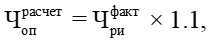 <…>».Глава местной администрации в пределах своих полномочий, установленных уставом муниципального образования и решениями представительного органа муниципального образования (часть 6 статьи 43 Федерального закона № 131-ФЗ) издает: постановления местной администрации по вопросам местного значения и вопросам, связанным с осуществлением отдельных государственных полномочий, переданных органам местного самоуправления федеральными законами и законами субъектов Российской Федерации; распоряжения местной администрации по вопросам организации работы местной администрации.Пример 11:Постановление Администрации города Сургута от 03.04.2014 № 2192 «Об осуществлении переданного органу местного самоуправления отдельного государственного полномочия по организации и обеспечению отдыха и оздоровления детей» (вместе с «Порядком предоставления путевок в организации, обеспечивающие отдых и оздоровление детей, и взаимодействия департамента образования Администрации города с муниципальным казенным учреждением «Управление учета и отчетности образовательных учреждений», с родителями (законными представителями), направляющими детей на организованный отдых, при осуществлении функций по исполнению переданного отдельного государственного полномочия по организации и обеспечению отдыха и оздоровления детей»)извлечение«На основании Закона Ханты-Мансийского автономного округа – Югры от 08.07.2005 № 62-оз «О наделении органов местного самоуправления муниципальных образований отдельными государственными полномочиями Ханты-Мансийского автономного округа – Югры», <…>, в целях осуществления переданного органу местного самоуправления отдельного государственного полномочия по организации и обеспечению отдыха и оздоровления детей:1. Определить департамент образования Администрации города уполномоченным органом по осуществлению переданного органу местного самоуправления отдельного государственного полномочия по организации и обеспечению отдыха и оздоровления детей, в том числе:1.1. По формированию списка очередности детей от 6 до 17 лет (включительно) на получение путевок в организации, обеспечивающие отдых и оздоровление детей: загородные оздоровительные лагеря, специализированные (профильные) лагеря, оздоровительно-образовательные центры, базы и комплексы, иные оздоровительные организации, деятельность которых направлена на реализацию услуг по обеспечению отдыха и оздоровления детей, расположенные на территории Ханты-Мансийского автономного округа – Югры, за пределами Ханты-Мансийского автономного округа – Югры.<…>.3. Утвердить порядок предоставления путевок в организации, обеспечивающие отдых и оздоровление детей, и взаимодействия департамента образования Администрации города с муниципальным казенным учреждением «Управление учёта и отчётности образовательных учреждений», с родителями (законными представителями), направляющими детей на организованный отдых, при осуществлении функций по исполнению переданного отдельного государственного полномочия по организации и обеспечению отдыха и оздоровления детей согласно приложению.<…>.5. Действие настоящего постановления распространяется на правоотношения, возникшие с 01.01.2014.6. Управлению информационной политики опубликовать настоящее постановление в средствах массовой информации и разместить на официальном интернет-сайте Администрации города.Иные должностные лица местного самоуправления (в частности, заместители главы муниципального образования, руководители функциональных (отраслевых) органов местного самоуправления) издают распоряжения и приказы по вопросам, отнесенным к их полномочиям уставом муниципального образования (часть 7 статьи 43 Федерального закона № 131-ФЗ). Например, уставом муниципального образования могут быть предусмотрены следующие функциональные (отраслевые) органы местного самоуправления: финансовое управление, управление экономики и имущественных отношений, управление образования и т.д., которые обладают статусом юридического лица, при этом их руководители могут издавать муниципальные правовые акты в рамках возложенных на них уставом муниципального образований полномочий.Пример 12:Приказ Финансового управления администрации города Нижний Тагил от 26.06.2018 
№ 56-ОД «Об утверждении порядка и методики планирования бюджетных ассигнований бюджета города Нижний Тагил на очередной финансовый год и плановый период»извлечение«<…> приказываю:1. Утвердить Порядок планирования бюджетных ассигнований бюджета города Нижний Тагил на очередной финансовый год и плановый период (прилагается).2.	Утвердить Методику планирования бюджетных ассигнований бюджета города Нижний Тагил на очередной финансовый год и плановый период (прилагается).3.	Разместить данный приказ на официальном сайте города Нижний Тагил.4.	Контроль над исполнением настоящего приказа оставляю за собой.Начальник управления                                                                                   М.А. Кудрявцева»Примечание: Финансовое управление Администрации города Нижний Тагил является функциональным (отраслевым) органом и наделяется Уставом города Нижнего Тагила полномочиями по решению вопросов местного значения в области бюджетных отношений (в соответствии с частью 4 статьи 54 Устава города Нижний Тагил финансовым органом муниципального образования, осуществляющим составление и организацию исполнения местного бюджета, является функциональный орган Администрации города – Финансовое управление Администрации города.). В соответствии с Положением о Финансовом управлении Администрации города Нижний Тагил, утвержденным Решением Нижнетагильской городской Думы от 28.10.2010 № 58 «Об учреждении функционального органа Администрации города Нижний Тагил – Финансовое управление Администрации города Нижний Тагил и утверждении Положения о Финансовом управлении Администрации города Нижний Тагил», управление обладает правами юридического лица.Виды муниципальных правовых актов определяются в соответствии с уставом муниципального образования в зависимости от структуры органов местного самоуправления и полномочий должностных лиц местного самоуправления, предусмотренных уставом муниципального образования.При этом следует отметить, что представления и предписания контрольно-счетных органов, предусмотренные статьей 16 Федерального закона от 07.02.2011 № 6-ФЗ «Об общих принципах организации и деятельности контрольно-счетных органов субъектов Российской Федерации и муниципальных образований», не входят в систему муниципальных правовых актов, поскольку не являются муниципальными нормативными правовыми актами.Как уже отмечалось выше, муниципальные акты в зависимости от содержания могут носить нормативный и ненормативный характер. Исходя из анализа правоприменительной практики, как правило, постановления органов местного самоуправления и должностных лиц местного самоуправления носят нормативный характер, а распоряжения – ненормативный характер. Однако акты, принятые (изданные) в форме распоряжения также могут иметь нормативный характер.Не являются нормативными: правовые акты координационных и совещательных органов (коллегий, советов, комиссий), созданных при органах местного самоуправления.Муниципальные правовые акты, подлежащие включению в федеральный регистр и региональные регистрыВ федеральный регистр и региональные регистры подлежат включению все действующие муниципальные нормативные правовые акты (далее – муниципальные акты), в том числе оформленные в виде правовых актов решения, принятые на местном референдуме (сходе граждан), вне зависимости от срока их действия и опубликования, дополнительные сведения к ним, а также:муниципальные акты, изменяющие (дополняющие) акт в целом (новая редакция) или его часть;Изменения и дополнения, вносимые в основной муниципальный нормативный правовой акт, оформляются нормативным правовым актом того же вида, в каком принят (издан) основной акт. Пример 13:Постановление администрации Чусовского муниципального района Пермского края 
от 13.09.2019 № 828 «О внесении изменений в постановление администрации Чусовского муниципального района Пермского района от13.10.2017 № 433 «Об утверждении муниципальной программы «Развитие системы образования Чусовского 
муниципального района Пермского края»извлечение«В соответствии с постановлением администрации Чусовского муниципального района Пермского края от 10.07.2017 № 289 «Об утверждении Порядка разработки, реализации и оценки эффективности муниципальных программ Чусовского муниципального района», распоряжением администрации Чусовского муниципального района Пермского края от 17.07.2017 № 511-р 
«Об утверждении Перечня муниципальных программ Чусовского муниципального района Пермского края», руководствуясь Уставом муниципального образования «Чусовской муниципальный район Пермского края», ПОСТАНОВЛЯЮ: 1. Внести в постановление администрации Чусовского муниципального района 
от 13.10.2017 № 433 «Об утверждении муниципальной программы «Развитие системы образования Чусовского муниципального района Пермского края» следующие изменения:1.1. в Паспорте муниципальной программы «Развитие системы образования Чусовского муниципального района Пермского края» (далее – Программа) строку «Объемы и источники финансирования программы» изложить в редакции: <…>.».Не допускается внесение изменений в основной муниципальный правовой акт, если он принят в виде «постановления», актом, принятым в виде «решения» (например, решение городской Думы города «О внесении изменений в постановление городской Думы города от 11.11.2011 № 11 «О земельном налоге»).муниципальные акты, содержащие положения об отмене, признании утратившим силу, продлении срока действия, приостановлении действия акта, признании недействующим; Пример14:Постановление Брянской городской администрации от 30.09.2010 № 1057-п «Об отмене постановления администрации города Брянска от 20.06.1996 № 663 «О введении в действие правил застройки города Брянска»извлечение«В связи с принятием Правил землепользования и застройки территории муниципального образования город Брянск, утвержденных решением Брянского городского Совета народных депутатов от 28.05.2008 № 991, на основании Градостроительного кодекса Российской Федерации и Земельного кодекса Российской Федерации постановляю: «Постановление» администрации города Брянска от 20.06.1996 № 663 «О введении в действие Правил застройки города Брянска» – отменить.<…>».Пример 15:Постановление Администрации Курбатовского сельского поселения Нижнедевицкого муниципального района Воронежской области от 18.07.2019 № 73 «О признании утратившим силу нормативных правовых актов Курбатовского сельского поселения»извлечение«<…> В целях приведения нормативных правовых актов в соответствие с действующим законодательством Российской Федерации администрация Курбатовского сельского поселения постановляет:1. Признать утратившими силу следующие нормативные правовые акты Курбатовского сельского поселения1.1 постановление Администрация Курбатовского сельского поселения Нижнедевицкого муниципального района Воронежской области от 21.12.2009 № 186 «Об утверждении порядка завершения исполнения бюджета Администрации Курбатовского сельского поселения 
за 2009 год». <…>.».Пример 16:Постановление администрации муниципального образования «Город Саратов» 
от 13.02.2019 № 207 «Об отмене постановления администрации муниципального образования «Город Саратов» от 03.09.2013 № 1853 «Об установлении Порядка принятия решений 
о разработке муниципальных программ, их формирования и реализации и Порядка оценки эффективности реализации муниципальных программ»извлечение«<…> В соответствии со статьями 43, 44.1 Устава муниципального образования «Город Саратов» постановляю:1. Отменить постановление администрации муниципального образования «Город Саратов» 
от 03.09.2013 № 1853 "Об установлении Порядка принятия решений о разработке муниципальных программ, их формирования и реализации и Порядка оценки эффективности реализации муниципальных программ" (с изменениями).<…>.».муниципальные акты, устанавливающие порядок, сроки ввода в действие (вступления в силу) основного акта в целом или его частей, а также содержащие иную информацию о состоянии или изменении реквизитов муниципального акта; Пример 17: Постановление администрации Черноморского района Республики Крым от 24.11.2017 № 1455 «О продлении срока действия муниципальной программы «Развитие информационного общества в муниципальном образовании Черноморский район Республики Крым на 2016 - 2018 годы», утвержденную постановлением администрации Черноморского района Республики Крым от 30.11.2015 № 998 извлечение«В соответствии со статьей 179 Бюджетного кодекса Российской Федерации, с Федеральным Законом Российской Федерации от 06.10.2003 №131–ФЗ «Об общих принципах организации местного самоуправления в Российской Федерации», руководствуясь Уставом муниципального образования Черноморский район, постановлением администрации Черноморского района Республики Крым от 31.10.2017 № 1326 <…>, –ПОСТАНОВЛЯЕТ1. Продлить   срок   действия   муниципальной   программы «Развитие информационного общества в муниципальном образовании Черноморский район Республики Крым на 2016-2018 годы», утвержденную постановлением администрации Черноморского района Республики Крым от 30.11.2015 № 998, на 2019-2020 годы;2. Утвердить муниципальную программу «Развитие информационного общества в муниципальном образовании Черноморский район Республики Крым на 2016 -2018 годы» в новой редакции (прилагается);<…>;5. Настоящее постановление обнародовать путем размещения на официальной странице муниципального образования Черноморский район Республики Крым http://chero.rk.gov.ruна портале Правительства Республики Крым в разделе «Нормативные правовые и иные документы»; <…>;7. Настоящее постановление вступает в силу с 01.01.2018 и распространяется на правоотношения, которые возникнут при формировании бюджета муниципального образования Черноморский район Республики Крым на 2018 год и плановый период 2019–2020 годов.».муниципальные акты, вносящие в основной акт изменения ненормативного характера (например, изменяющие поимённый состав комиссии или наименование органа).Пример 18: Постановление Администрации муниципального района Алексеевский Самарской области от 26.01.2018 № 24 «О внесении дополнений в постановление Администрации муниципального района Алексеевский от 24.11.2017 № 342 «Об утверждении Положения о районном межведомственном Совете по опеке и попечительству»извлечение«<…>, Администрация муниципального района Алексеевский  ПОСТАНОВЛЯЕТ:1. Внести в постановление Администрации муниципального района Алексеевский 
от 24.11.2017 № 342 «Об утверждении Положения о районном межведомственном Совете по опеке и попечительству» следующие дополнения:1.1. ввести в состав межведомственного Совета (приложение 2) ФИО – руководителя общества приемных родителей Алексеевского района<…>.». Примечание: муниципальные акты, вносящие в основной акт изменения ненормативного характера, по своему содержанию, как правило, являются индивидуальными правовыми актами и не обладают признаками нормативности. Вместе с тем такие правовые акты подлежит включению в федеральный регистр и региональные регистры как изменяющие акты со статусом «ненормативный».Муниципальные нормативные правовые акты, подлежащие включениюв федеральный регистр и региональные регистры, условно можно разделить на следующие группы (перечень не является исчерпывающим):О создании органов местного самоуправления, об утверждении положений об этих органах, их регламентов, иные акты, содержащие полномочия органов и должностных лиц местного самоуправления, порядок их деятельности.Деятельность и организация органов местного самоуправления связаны с осуществлением публичных функций, исполнением властных полномочий по реализации прав, свобод и законных интересов граждан, в связи с этим их деятельность требует строгой регламентации. Муниципальные правовые акты, регламентирующие деятельность органов местного самоуправления, полномочия органов и должностных лиц, утверждающие структуру каких-либо органов и положения о них, гарантии и ответственность в системе местного самоуправления – носят долгосрочный характер, затрагивают права и свободы граждан, обязательны к исполнению для неопределенного круга лиц. Таким образом, акты, устанавливающие порядок формирования и деятельности органов местного самоуправления подлежат включению в федеральный регистр и региональные регистры.  Пример 19:Решение Думы Новоуральского городского округа от 26.12.2012 № 154 
«Об утверждении Положения об администрации Новоуральского городского округа»извлечение«<…>1. Утвердить и ввести в действие с 1 января 2013 года Положение об администрации Новоуральского городского округа (прилагается).<…>».Извлечение из Положения об Администрации Новоуральского городского округаРаздел I. Общие положения«1. Администрация Новоуральского городского округа в соответствии с Федеральным законом от 6 октября 2003 года № 131-ФЗ «Об общих принципах организации местного самоуправления в Российской Федерации» и Уставом Новоуральского городского округа является исполнительно-распорядительным органом Новоуральского городского округа, наделенным полномочиями по решению вопросов местного значения, предусмотренных Уставом Новоуральского городского округа, и полномочиями по осуществлению отдельных государственных полномочий, переданных органам местного самоуправления городского округа федеральными законами и (или) законами Свердловской области.    2. Администрация Новоуральского городского округа входит в структуру органов местного самоуправления Новоуральского городского округа (далее по тексту также – городской округ).    3. Администрация Новоуральского городского округа является правопреемником администрации города Новоуральска.    4. Полное наименование - администрация Новоуральского городского округа.    5. Администрация Новоуральского городского округа (далее по тексту также – администрация) обладает правами юридического лица, имеет обособленное имущество на праве оперативного управления, самостоятельный баланс, гербовую печать, штампы и бланки со своим наименованием, может от своего имени приобретать и осуществлять имущественные и неимущественные права, быть истцом и ответчиком в суде, заключать муниципальные контракты, иные договоры и (или) соглашения. Администрация в соответствии с Федеральным законом «Об общих принципах организации местного самоуправления в Российской Федерации» является муниципальным казенным учреждением, образуемым для осуществления управленческих функций. <…>».Примечание: в соответствии с частью 2 статьи 47 Федерального закона № 131-ФЗ муниципальные нормативные правовые акты, затрагивающие права, свободы и обязанности человека и гражданина, устанавливающие правовой статус организаций, учредителем которых выступает муниципальное образование, а также соглашения, заключаемые между органами местного самоуправления, вступают в силу после их официального опубликования (обнародования). Таким образом, на нормативность правового акта, устанавливающего правовой статус организаций, в частности администрации муниципального образования, прямо указано в Федеральном законе.Пример 20:Решение Собрания депутатов Амурского муниципального района от 28.09.2011 № 307 «Об утверждении Положения о контрольно-счетном органе 
Амурского муниципального района»извлечение«<…>1. Утвердить прилагаемое Положение о Контрольно-счетном органе Амурского муниципального района.<…>».ПОЛОЖЕНИЕ О КОНТРОЛЬНО-СЧЕТНОМ ОРГАНЕ АМУРСКОГО МУНИЦИПАЛЬНОГО РАЙОНАизвлечение«<…> Настоящее Положение устанавливает статус, полномочия, состав, порядок формирования, планирования и обеспечения деятельности Контрольно-счетного органа Амурского муниципального района.1. Статус Контрольно-счетного органа Амурского муниципального района1.1. Контрольно-счетный орган Амурского муниципального района является постоянно действующим органом внешнего муниципального финансового контроля, образуется Собранием депутатов Амурского муниципального района Хабаровского края (далее – Собрание депутатов) и ему подотчетен.1.2. Контрольно-счетный орган Амурского муниципального района является органом местного самоуправления Амурского муниципального района, предусмотренным статьями 34, 38 Федерального закона от 06.10.2003 № 131-ФЗ «Об общих принципах организации местного самоуправления в Российской Федерации» и Уставом Амурского муниципального района.<…>».Примечание: Примечание: в соответствии со статьей 38 Федерального закона № 131-ФЗ порядок организации и деятельности контрольно-счетного органа муниципального образования определяется Федеральным законом от 07.02.2011 № 6-ФЗ «Об общих принципах организации и деятельности контрольно-счетных органов субъектов Российской Федерации и муниципальных образований», Федеральным законом № 131-ФЗ, Бюджетным кодексом Российской Федерации, другими федеральными законами и иными нормативными правовыми актами Российской Федерации, муниципальными нормативными правовыми актами. Таким образом, на нормативность правового акта, утверждающего порядок организации и деятельности контрольно-счетного органа муниципального образования, прямо указано в Федеральном законе.При определении нормативности муниципальных актов на практике возникают вопросы в отношении актов представительных органов муниципального образования об утверждении структуры местной администрации. Следует иметь в виду, что правовые акты представительного органа муниципального образования, утверждающие структуру местной администрации в виде таблицы, схемы или списка, не являются нормативными правовыми актами, поскольку в них не устанавливаются какие-либо обязательные правила поведения для неопределенного круга лиц, направленные на урегулирование общественных отношений.  Вместе с тем анализ судебной практики по оспариванию нормативности таких актов показывает, что по данному вопросу у судов общей юрисдикции имеется противоречивая правовая позиция. Ряд судов приходят к выводам о признании правовых актов представительных органов муниципального образования об утверждении структуры местной администрации ненормативными (например, решение Сланцевского городского суда Ленинградской области от 24.01.2014 по делу № 2-50/2014; решение Киреевского районного суда города Киреевска Тульской области от 24.05.2016, апелляционное определение Хабаровского краевого суда от 05.07.2017 по делу №33а-5255, решение Советского районного суда г. Орла от 03.10.2017 по делу № 2А-1596/2017). Другие суды подобные акты признают нормативными (например, апелляционное определение Алтайского краевого суда от 20.10.2015 по делу №33а-10105/2015, кассационное определение Пензенского областного суда от 20.12.2011 № 33-3337). В связи с отсутствием позиции Верховного Суда Российской Федерации по вопросу нормативности актов представительного органа муниципального образования об утверждении структуры местной администрации, рекомендуется (до принятия соответствующего решения Верховным Судом Российской Федерации по данному вопросу) придерживаться позиции, что такие акты не являются нормативными. В случае если решением представительного органа муниципального образования утверждается не только структура, но и положение о ней, то такой акт имеет нормативный характер и подлежит включению в федеральный регистр и региональные регистры. Пример 21:Решение Барнаульской городской Думы от 03.06.2011 №548 «Об утверждении структуры администрации города Барнаула»извлечение«<…>В соответствии со статьей 42 Устава городского округа – города Барнаула Алтайского края, рассмотрев представление главы администрации города Барнаула, городская ДумаРЕШИЛА:1. Утвердить структуру администрации города Барнаула (приложение). <…>».В соответствии с частью 8 статьи 37 Федерального закона № 131-ФЗ в структуру местной администрации могут входить отраслевые (функциональные) и территориальные органы местной администрации.Акты, утверждающие положения об отраслевых органах местной администрации, не обладающих статусом юридического лица (т.е. структурных подразделений, не обладающих собственными полномочиями по решению вопросов местного значения) являются внутренними (локальными) актами, и в федеральный регистр и региональные регистры не включаются.  Самостоятельные органы местного самоуправления, которые в соответствии со статьей 41 Федерального закона № 131-ФЗ и уставом муниципального образования наделяются правами юридического лица, являются муниципальными казенными учреждениями, образуемыми для осуществления управленческих функций, 
и подлежат государственной регистрации в качестве юридических лиц в соответствии с федеральным законодательством, и могут быть наделены в соответствии с уставом муниципального образования полномочиями принимать правовые акты нормативного характера (такие акты, утверждающие положения о самостоятельных органах местного самоуправления, зарегистрированных в качестве юридических лиц, подлежат включению в федеральный регистр и региональные регистры). Пример 22:Решение Тульской городской Думы от 27.03.2019 № 64/1552 «О Положении 
«Об управлении по городскому хозяйству администрации города Тулы»извлечение«Руководствуясь Федеральным законом от 06.10.2003 № 131-ФЗ «Об общих принципах организации местного самоуправления в Российской Федерации», Уставом муниципального образования город Тула, Регламентом Тульской городской Думы, Тульская городская Дума решила: 1. Утвердить Положение «Об управлении по городскому хозяйству администрации города Тулы» (приложение).<…>».Извлечение из Положения об управлении по городскому хозяйству администрации города Тулы«1. Общие положения1.1. Управление по городскому хозяйству администрации города Тулы (далее - управление) является муниципальным казенным учреждением, отраслевым (функциональным) органом администрации города Тулы, проводящим политику в области жилищно-коммунального хозяйства, управления многоквартирными домами, энергосбережения, мероприятий по гражданской обороне, защите населения и территории муниципального образования город Тула от чрезвычайных ситуаций природного и техногенного характера, мероприятий по осуществлению контроля по обеспечению безопасности людей на водных объектах.1.2. Управление в своей деятельности руководствуется Конституцией Российской Федерации, федеральными законами, нормативными правовыми актами Российской Федерации, Тульской области, муниципальными правовыми актами муниципального образования город Тула, Уставом муниципального образования город Тула, настоящим Положением.1.3. Управление обладает правами юридического лица, имеет самостоятельный баланс, круглую печать, штамп и соответствующие бланки со своим наименованием с изображением герба города Тулы, лицевые счета в органах, осуществляющих исполнение бюджета, наделяется муниципальным имуществом на праве оперативного управления.1.4. Управление в своей деятельности возглавляет заместитель главы администрации города - начальник управления по городскому хозяйству.1.5. Управление осуществляет свою деятельность во взаимодействии с органами государственной власти, отраслевыми (функциональными) органами администрации города Тулы, юридическими и физическими лицами. <…>».Приведенные в качестве примеров муниципальные акты обладают следующими нормативными признаками:правовые акты приняты в установленном порядке управомоченными органами в пределах полномочий (компетенций); правовые акты осуществляют нормативное регулирование деятельности органов местного самоуправления, в том числе по реализации прав законных интересов граждан;  правовые нормы обязательны к исполнению для неопределенного круга лиц;правовые акты рассчитаны на неоднократное применение в течение всего периода действия актов.На практике в определении нормативности вызывают вопросы соглашения, заключаемые между органами местного самоуправления муниципальных образований о передаче осуществления части полномочий по решению вопросов местного значения. При определении нормативности соглашения необходимо руководствоваться Федеральным законом № 131-ФЗ, согласно которому соглашения о передаче осуществления части полномочий должны заключаться на определенный срок, содержать положения, устанавливающие основания и порядок прекращения их действия, в том числе досрочного, порядок определения ежегодного объема указанных в настоящей части межбюджетных трансфертов, необходимых для осуществления передаваемых полномочий, а также предусматривать финансовые санкции за неисполнение соглашений (абзац третий части 4 статьи 15). Порядок заключения соглашений определяется уставом муниципального образования и (или) нормативными правовыми актами представительного органа муниципального образования. Таким образом, на нормативность соглашений, заключаемых между органами местного самоуправления о передаче осуществления части полномочий по решению вопросов местного значения, прямо указано в законе. Частью 2 статьи 47 Федерального закона № 131-ФЗ предусматрено, что муниципальные нормативные правовые акты, затрагивающие права, свободы и обязанности человека и гражданина, устанавливающие правовой статус организаций, учредителем которых выступает муниципальное образование, а также соглашения, заключаемые между органами местного самоуправления, вступают в силу после их официального опубликования (обнародования).  К указанным соглашениям относятся соглашения, заключаемые между органами местного самоуправления и (или) от имени муниципального образования и имеющие публично-правовой характер.Пример 23:Решение Заринского районного Совета народных депутатов Алтайского края 
от 24.07.2018 № 85 «Об утверждении соглашения на передачу осуществления части полномочий по решению вопросов местного значения Заринского района Администрацией Заринского района Алтайского края Администрации Сосновского сельсовета 
Заринского района Алтайского края»извлечение«<…> РЕШИЛ:1.Утвердить перечень части полномочий по решению вопросов местного значения Заринского района, передаваемых Администрацией Заринского района Алтайского края Администрации Сосновского сельсовета Заринского района Алтайского края согласно приложению 1.2. Утвердить соглашение о передаче части полномочий по решению вопросов местного значения Заринского района Администрацией Заринского района Алтайского края Администрации Сосновского сельсовета Заринского района Алтайского края. (Приложение2).3.Обнародовать настоящее решение на официальном сайте Администрации района.<…>ПРИЛОЖЕНИЕ 2к решению Заринского районного Совета народных депутатов от 24.07.2018 № 85СОГЛАШЕНИЕ о передаче части полномочий по решению вопросов местного значения Заринского района Администрацией Заринского района Алтайского края Администрации Сосновского сельсовета Заринского района Алтайского краяизвлечение:<…>, заключили настоящее Соглашение о нижеследующем.1.ПРЕДМЕТ СОГЛАШЕНИЯ1.Утверждение правил землепользования и застройки.2. Общий объем межбюджетных трансфертов, предоставляемых из бюджета Района бюджету Поселения для исполнения части полномочий, указанных в пункте 1 настоящего раздела 1, определяется в приложении к настоящему соглашению.2.СРОК ОСУЩЕСТВЛЕНИЯ ПОЛНОМОЧИЙПоселение осуществляет полномочия, предусмотренные разделом 1 настоящего Соглашения, с 24.07.2018 по 31.12.2018.3. ПРАВА И ОБЯЗАННОСТИ СТОРОН1. Район обязан перечислять денежные средства Поселению в виде межбюджетных трансфертов:<…>4. ПОРЯДОК ОПРЕДЕЛЕНИЯ ОБЪЕМА МЕЖБЮДЖЕТНЫХ ТРАНСФЕРТОВПорядок определения ежегодного объема межбюджетных трансфертов, необходимых для осуществления передаваемых полномочий, устанавливается в приложении к настоящему Соглашению.5. ОСНОВАНИЯ И ПОРЯДОК ПРЕКРАЩЕНИЯ, РАСТОРЖЕНИЯ, ПРОДЛЕНИЯ ИЛИ ПРИОСТАНОВЛЕНИЯСОГЛАШЕНИЯ1. Настоящее Соглашение прекращает свое действие в связи с истечением срока осуществления полномочий, предусмотренного разделом 2 настоящего Соглашения.<…>6. ОТВЕТСТВЕННОСТЬ ЗА НАРУШЕНИЕ НАСТОЯЩЕГО СОГЛАШЕНИЯ1. В случае нарушения сроков перечисления межбюджетных трансфертов, предусмотренных приложением к настоящему соглашению, Район уплачивает Поселению пени в размере, определяемом ставкой рефинансирования Банка России, действовавшей в соответствующие периоды. <…>».Примечание: данное решение принято в пределах полномочий, с соблюдением требований абзаца третьего части 4 статьи 15 Федерального закона № 131-ФЗ. Как правило, соглашение о передаче осуществления части полномочий по решению вопросов местного значения утверждается решением представительного органа в качестве приложения к нему, соответственно решение с приложенным к нему соглашением (которое является неотъемлемой частью решения) подлежит включению в федеральный регистр и региональные регистры.  Приведенное в качестве примера решение обладает следующими нормативными признаками:правовой акт принят в установленном порядке Заринским районным Советом народных депутатов Алтайского края в пределах полномочий, с соблюдением требований законодательства к порядку принятия нормативного правового акта и введения его в действие; соглашение о передаче осуществления части полномочий заключено на определенный срок, содержит положения, устанавливающие порядок определения объема межбюджетных трансфертов, основания и порядок прекращения его действия, в том числе досрочного, необходимых для осуществления передаваемых полномочий, а также предусматривает финансовые санкции за неисполнение соглашения;  правовые нормы обязательны к исполнению для неопределенного круга лиц;правовой акт рассчитан на неоднократное применение в течение определенного самим актом периода.Анализ судебной практики по оспариванию решений представительных органов муниципальных образований об утверждении соглашений о передаче осуществления части полномочий по решению вопросов местного значения показывает, что они рассматриваются судами общей юрисдикции в качестве нормативных правовых актов. Пример 24:Апелляционное определение Судебной коллегии по административным делам Верховного Суда Российской Федерации от 12.04.2017 № 51-АПГ17-3. извлечение«<…> Согласно части 4 статьи 15 Федерального закона «Об общих принципах организации местного самоуправления в Российской Федерации» органы местного самоуправления муниципального района вправе заключать соглашения с органами местного самоуправления отдельных поселений, входящих в состав муниципального района, о передаче им осуществления части своих полномочий по решению вопросов местного значения за счет межбюджетных трансфертов, предоставляемых из бюджета муниципального района в бюджеты соответствующих поселений в соответствии с Бюджетным кодексом Российской Федерации.Во исполнение приведенного нормативного положения Заринским районным Советом народных депутатов Алтайского края и Собранием депутатов Новодраченинского сельсовета Заринского района Алтайского края приняты решения, которыми утверждено соглашение о передаче осуществления части полномочий по решению вопросов местного значения между администрацией Заринского района Алтайского края и администрацией Новодраченинского сельсовета Заринского района Алтайского края. Согласно абзацу третьему части 4 статьи 15 Федерального закона «Об общих принципах организации местного самоуправления в Российской Федерации» соглашения о передаче осуществления части полномочий должны заключаться на определенный срок, содержать положения, устанавливающие основания и порядок прекращения их действия, в том числе досрочного, порядок определения ежегодного объема указанных в настоящей части межбюджетных трансфертов, необходимых для осуществления передаваемых полномочий, а также предусматривать финансовые санкции за неисполнение соглашений. Порядок заключения соглашений определяется уставом муниципального образования и (или) нормативными правовыми актами представительного органа муниципального образования.). Проанализировав содержание соглашения о передаче осуществления части полномочий по решению вопросов местного значения между администрацией Заринского района Алтайского края и администрацией Новодраченинского сельсовета Заринского района Алтайского края, суд первой инстанции обоснованно установил, что оно заключено на определенный срок, содержит положения, устанавливающие основания и порядок прекращения его действия, в том числе досрочного, порядок определения объема межбюджетных трансфертов, необходимых для осуществления передаваемых полномочий, а также предусматривает финансовые санкции за неисполнение соглашения, в связи с чем, сделал правильный вывод о соответствии решений об утверждении этого соглашения требованиям, приведенным в части 4 статьи 15 Федерального закона «Об общих принципах организации местного самоуправления в Российской Федерации». <…>В случае перераспределения вопросов местного значения путем заключения соглашения между муниципальными образованиями различного уровня их правовая природа не меняется, поскольку они передаются на определенный срок и при условии определения объема межбюджетных трансфертов, необходимых для осуществления передаваемых полномочий. Изменяются лишь органы, которые после перераспределения полномочий должны их выполнять.<…>». 2. Об утверждении административных регламентов предоставления муниципальных услуг, административных регламентов по осуществлению муниципального контроля, правил землепользования и застройки, общеобязательных правил, порядков, положений, инструкций, методик и т.п. Пример 25: Постановление Администрации города Мценска от 29.01.2013 № 54 «Об утверждении Порядка разработки и утверждения административных регламентов предоставления муниципальных услуг»извлечение«<…>1. Утвердить Порядок разработки и утверждения административных регламентов предоставления муниципальных услуг (приложение).2. Структурным подразделениям администрации привести административные регламенты в соответствие с Порядком, утвержденным настоящим постановлением, в срок до 1 марта 2013 года.<…>.Пример 26:Постановление администрации муниципального образования «Наримановский район» от 21.03.2016 № 196 «Об утверждении административного регламента администрации муниципального образования «Наримановский район» по предоставлению муниципальной услуги «Выдача градостроительных планов земельных участков»извлечение«<…>ПОСТАНОВЛЯЮ:1. Утвердить прилагаемый административный регламент администрации муниципального образования «Наримановский район» по предоставлению муниципальной услуги «Выдача градостроительных планов земельных участков» (далее - административный регламент).«АДМИНИСТРАТИВНЫЙ РЕГЛАМЕНТадминистрации муниципального образования «Наримановский район»по предоставлению муниципальной услуги«Выдача градостроительных планов земельных участков»1. Общие положения1.1. Предмет регулирования регламента.Административный регламент администрации муниципального образования «Наримановский район» по предоставлению муниципальной услуги «Выдача градостроительных планов земельных участков» (далее – административный регламент) устанавливает порядок предоставления муниципальной услуги и стандарт предоставления муниципальной услуги, в том числе сроки и последовательность административных процедур и административных действий, по предоставлению муниципальной услуги в соответствии с законодательством Российской Федерации и Астраханской области.<…>.».Примечание: согласно частью 2 статьи 2 Федерального закона Российской Федерации от 27.07.2010 № 210-ФЗ «Об организации предоставления государственных и муниципальных услуг» (далее – Федеральный закон № 210-ФЗ), муниципальная услуга, предоставляемая органом местного самоуправления – это деятельность по реализации функций органа местного самоуправления, которая осуществляется по запросам заявителей в пределах полномочий органа, предоставляющего муниципальные услуги, по решению вопросов местного значения, установленных в соответствии с Федеральным законом от 06.10.2003 №131-ФЗ и уставами муниципальных образований. В соответствии со статьей 13 Федерального закона № 210-ФЗ разработку проекта административного регламента осуществляет орган, предоставляющий государственную услугу, или орган, предоставляющий муниципальную услугу. В соответствии с частью 1 статьи 29 Федерального закона № 210-ФЗ административные регламенты должны быть разработаны и приняты, а информация о них должна быть включена в соответствующие реестры муниципальных услуг. Отсутствие административного регламента влечет за собой грубое нарушение прав граждан-потребителей муниципальных услуг, так как отсутствие муниципального нормативного правового акта, регулирующего данную сферу отношений, может привести к злоупотреблению правами заявителей.Пример 27:Постановление № 12 от 22.05.2019 «Об утверждении административного регламента по осуществлению муниципального контроля в области торговой деятельности на территории муниципального образования «Беляевское»извлечение«<…>1. Утвердить административный регламент осуществления муниципального контроля в области торговой деятельности на территории муниципального образования «Беляевское».Извлечение из административного регламента осуществления муниципального контроля в области торговой деятельности на территории муниципального образования «Беляевское».« I. Общие положения1. Административный регламент осуществления администрацией муниципального образования «Беляевское» (далее - администрация) муниципального контроля в области торговой деятельности на территории муниципального образования "Беляевское" (далее – муниципальный контроль) определяет сроки и последовательность административных процедур администрации при осуществлении полномочий по муниципальному контролю в области торговой деятельности на территории муниципального образования "Беляевское".2. Осуществление муниципального контроля в области торговой деятельности   на территории муниципального образования «Беляевское» исполняется непосредственно администрацией.     <…>.».Примечание: согласно пунктам 1 и 2 статьи 72 Земельного кодекса Российской Федерации муниципальный земельный контроль осуществляется в соответствии с законодательством Российской Федерации и в порядке, установленном нормативными правовыми актами субъектов Российской Федерации, а также принятыми в соответствии с ними нормативными правовыми актами органов местного самоуправления.  В статье 2 Федерального закона от 26.12.2008 
№ 294-ФЗ «О защите прав юридических лиц и индивидуальных предпринимателей при осуществлении государственного контроля (надзора) и муниципального контроля» установлено, что муниципальный контроль - деятельность органов местного самоуправления, уполномоченных на организацию и проведение на территории муниципального образования проверок соблюдения при осуществлении деятельности юридическими лицами, индивидуальными предпринимателями требований, установленных муниципальными правовыми актами. Порядок организации и осуществления муниципального контроля в соответствующей сфере деятельности устанавливается муниципальными правовыми актами в случае, если указанный порядок не предусмотрен законом субъекта Российской Федерации. Таким образом, исходя из положений указанного Федерального закона, следует, что правоотношения в сфере муниципального земельного контроля регулируются путем принятия нормативных правовых актов.Пример 28:Постановление Администрации города Новый Уренгой от 30.07.2013 № 288 
«Об утверждении Административного регламента по оказанию муниципальной услуги по обеспечению малоимущих граждан, проживающих в муниципальном образовании город Новый Уренгой и нуждающихся в улучшении жилищных условий, жилыми помещениями в соответствии с жилищным законодательством (по договорам социального найма)»извлечение«В соответствии с Жилищным кодексом Российской Федерации, Федеральным законом от 06.10.2003 № 131-ФЗ «Об общих принципах организации местного самоуправления в Российской Федерации», Федеральным законом от 27.07.2010 № 210-ФЗ «Об организации предоставления государственных и  муниципальных  услуг», Законом Ямало-Ненецкого автономного округа от 30.05.2005 № 36-ЗАО «О порядке обеспечения жильем граждан, проживающих в Ямало-Ненецком автономном округе», руководствуясь Уставом муниципального образования город Новый Уренгой, ПОСТАНОВЛЯЮ:1. Утвердить прилагаемый Административный регламент по оказанию муниципальной услуги по обеспечению малоимущих граждан, проживающих в муниципальном образовании город Новый Уренгой и нуждающихся в улучшении жилищных условий, жилыми помещениями в соответствии с жилищным законодательством (по договорам социального найма).<…>.».Примечание: к вопросам местного значения городских поселений, муниципальных районов (в отношении сельских поселений), городских округов относится обеспечение нуждающихся в жилых помещениях малоимущих граждан жилыми помещениями, организация строительства и содержания муниципального жилищного фонда, создание условий для жилищного строительства, осуществление муниципального жилищного контроля, а также иных полномочий органов местного самоуправления в соответствии с жилищным законодательством (п. 6 ч. 1, ч. 3 и 4 ст. 14, п. 6 ч. 1 ст. 16 Федерального закона № 131-ФЗ).Полномочия органов местного самоуправления в области жилищных отношений установлены Жилищного кодекса Российской Федерации (далее – ЖК РФ), к которым, в частности, относится предоставление в установленном порядке малоимущим гражданам по договорам социального найма жилых помещений муниципального жилищного фонда (п. 5 ч. 1 ст. 14). Кроме того, органы местного самоуправления устанавливают размер дохода, приходящегося на каждого члена семьи, и стоимости имущества, находящегося в собственности членов семьи и подлежащего налогообложению, в целях признания граждан малоимущими и предоставления им по договорам социального найма жилых помещений муниципального жилищного фонда (п. 2 ч. 1 ст. 14 ЖК РФ).Малоимущими гражданами являются граждане, если они признаны таковыми органом местного самоуправления в порядке, установленном законом соответствующего субъекта Российской Федерации, с учетом дохода, приходящегося на каждого члена семьи, и стоимости имущества, находящегося в собственности членов семьи и подлежащего налогообложению (ч. 2 ст. 49 ЖК РФ). Таким образом, предписания административного регламента затрагивают права и свободы человека и гражданина (населения).При определении нормативности на практике могут вызывать затруднения акты, в которых регламентом регулируется порядок оказания услуги отдельным (однородным) категориям граждан. При этом необходимо обратить внимание, что правовой акт адресованный неопределенному кругу лиц имеет не персонифицированный характер. Иными словами акт считается адресованным не конкретным физическим лицам, а к любым лицам, относящимся к указанным в акте однородным категориям граждан («семьи с детьми», «малоимущие граждане», «инвалиды», «дети-сироты»). Пример 29:Решение Думы города Костромы от 16.12.2010 № 62 «Об утверждении Правил землепользования и застройки города Костромы»извлечение«В соответствии со статьями 30, 31, 32 Градостроительного кодекса Российской Федерации, учитывая протоколы публичных слушаний и заключение по результатам публичных слушаний по проекту Правил землепользования и застройки города Костромы, руководствуясь статьями 29, 55 и 82 Устава муниципального образования городского округа город Кострома, Дума города Костромы решила:      1. Утвердить прилагаемые Правила землепользования и застройки города Костромы. <…>.».Примечание: при определении нормативности актов, утверждающих правила землепользования и застройки, необходимо руководствоваться Градостроительным кодексом Российской Федерации, в статье 1 которого указано, что правила землепользования и застройки, в которых устанавливаются территориальные зоны, градостроительные регламенты, порядок применения этих правил и порядок внесения в них изменений утверждаются нормативными правовыми актами органов местного самоуправления. Таким образом, на нормативность правового акта, утверждающего правила землепользования и застройки, прямо указано в Градостроительном кодексе Российской Федерации.Пример 30:Решение Совета депутатов муниципального образования городской округ Люберцы Московской области от 14.11.2018 № 246/28 «Об утверждении Правил благоустройства территории городского округа Люберцы Московской области»извлечение«В соответствии с Федеральным законом от 06.10.2003 № 131-ФЗ «Об общих принципах организации местного самоуправления в Российской Федерации», Законом Московской области от 30.12.2014 № 191/2014-ОЗ «О благоустройстве в Московской области», Уставом муниципального образования городской округ Люберцы Московской области, Совет депутатов городского округа Люберцы решил:1. Утвердить Правила благоустройства территории городского округа Люберцы Московской области (прилагаются).2. Опубликовать настоящее Решение в средствах массовой информации.3. Настоящее Решение вступает в силу с момента его официального опубликования.Извлечение из правил благоустройства территории городского округа Люберцы Московской области«Глава I. ОБЩИЕ ПОЛОЖЕНИЯСтатья 1. Предмет регулирования настоящих Правил1. Настоящие Правила устанавливают единые нормы и требования к правилам благоустройства территории городского округа Люберцы Московской области (далее – городской округ Люберцы), в том числе требования к регулированию вопросов создания, содержания, развития объектов и элементов благоустройства, расположенных на территории городского округа Люберцы, содержания зданий (включая жилые дома), сооружений и земельных участков, на которых они расположены. <…>».Примечание: в соответствии с Федеральным законом № 131-ФЗ к компетенции органов местного самоуправления поселений, городских округов, внутригородских районов отнесено утверждение правил благоустройства территории муниципального образования, осуществление контроля за их соблюдением, организация благоустройства территории муниципального образования в соответствии с указанными правилами (п. 19 ч. 1 ст. 14, п. 25 ч. 1 ст. 16, п. 10 ч. 1 
ст. 16.2). Благоустройство территории – деятельность, направленная на обеспечение и повышение комфортности условий проживания граждан, по поддержанию и улучшению санитарного и эстетического состояния территории муниципального образования, по содержанию территорий населенных пунктов и расположенных на таких территориях объектов, в том числе территорий общего пользования, земельных участков, зданий, строений, сооружений, прилегающих территорий (п. 36 ст. 1 Градостроительного кодекса Российской Федерации). Таким образом, предписания правил затрагивают права и свободы человека и гражданина (населения).Пример 31:Постановление Оренбургского городского Совета от 29.10.2002 № 221 «О порядке согласования вырубки (повреждения) зеленых насаждений и возмещения причиненного ущерба»извлечениеВ соответствии со статьями 3, 61, 68, 77, 78 Федерального закона «Об охране окружающей среды» и руководствуясь статьей 14 Устава города Оренбурга в целях предупреждения несогласованных вырубок (повреждений) зеленых насаждений и компенсации ущерба, причиненного городскому зеленому хозяйству, Оренбургский городской СоветПОСТАНОВЛЯЕТ:1. Утвердить порядок согласования вырубки (повреждения) зеленых насаждений и возмещения ущерба, причиненного зеленому хозяйству г. Оренбурга согласно приложению 1.2. Утвердить форму акта оценки ущерба, причиненного вырубкой (повреждением) зеленых насаждений согласно приложению 2.3. Утвердить форму разрешения на вырубку (повреждение) зеленых насаждений согласно приложению 3.4. Установить, что средства, поступающие в бюджет города на возмещение вреда, причиненного зеленым насаждениям города, направляются в пределах бюджетных ассигнований на мероприятия по озеленению города с учетом округа г. Оренбурга, на территории которого они собираются.5. Установить, что настоящее Постановление Совета вступает в силу со дня его официального опубликования в газете «Вечерний Оренбург». <…>.».Примечание: согласно статье 10 Федерального закона № 7-ФЗ управление в области охраны окружающей среды осуществляется органами местного самоуправления в соответствии с данным Федеральным законом, другими федеральными законами и иными нормативными правовыми актами Российской Федерации, законами и иными нормативными правовыми актами субъектов Российской Федерации, уставами муниципальных образований и нормативными правовыми актами органов местного самоуправления.Пример 32:Постановление администрации Арзгирского муниципального района Ставропольского края от 16.08.2018 г. № 465 «Об утверждении документа планирования регулярных перевозок пассажиров и багажа по муниципальным маршрутам Арзгирского муниципального района Ставропольского края»извлечение«<…>1. Утвердить прилагаемый документ планирования регулярных перевозок пассажиров и багажа по муниципальным маршрутам Арзгирского муниципального района Ставропольского края.<…>».Примечание: при определении нормативности актов, регулирующих порядок установления, изменения, отмену муниципального маршрута регулярных перевозок, межмуниципального маршрута регулярных перевозок, необходимо руководствоваться статьей 12 Федерального закона от 13.07.2015 № 220-ФЗ «Об организации регулярных перевозок пассажиров и багажа автомобильным транспортом и городским наземным электрическим транспортом в Российской Федерации и о внесении изменений в отдельные законодательные акты Российской Федерации», в соответствии с которой на нормативную природу таких актов прямо указано в законе.Пример 33:Решение Совета депутатов городского округа Луховицы МО от 22.06.2017 № 461/49 
«Об утверждении Порядка представления проектов муниципальных правовых актов в Совет депутатов городского округа Луховицы Московской области»извлечение«<…>, Совет депутатов городского округа Луховицы Московской области решил:1. Утвердить прилагаемый Порядок представления проектов муниципальных правовых актов в Совет депутатов городского округа Луховицы Московской области.2. Направить настоящее решение главе городского округа Луховицы Московской области для подписания и опубликования в периодическом печатном издании "Луховицкий межмуниципальный вестник", размещения в информационно-телекоммуникационной сети Интернет на официальном сайте администрации городского округа Луховицы Московской области www.admlukhovitsy.ru.3. Настоящее решение вступает в силу со дня его официального опубликования.<…>.».Пример 34: Постановление администрации муниципального образования Елизаветинское сельское поселение Гатчинского муниципального района Ленинградской области от 13.03.2019 №100 «О порядке внесения проектов муниципальных правовых актов в администрацию»извлечение«В соответствии со статьей 46 Федерального закона от 06.10.2003 № 131-ФЗ «Об общих принципах организации местного самоуправления в Российской Федерации», Федеральным законом от 17.07.2009 № 172-ФЗ «Об антикоррупционной экспертизе нормативных правовых актов и проектов нормативных правовых актов», Уставом муниципального образования Елизаветинское сельское поселение Гатчинского муниципального района Ленинградской области в целях урегулирования процедуры внесения проектов муниципальных правовых актов (далее - проектов), установления единых к ним требованийПОСТАНОВЛЯЕТ:1.	Принять порядок внесения проектов муниципальных правовых актов в администрацию муниципального образования Елизаветинское сельское поселение Гатчинского муниципального района Ленинградской области (Приложение).<…>3.	Настоящее постановление вступает в силу со дня его официального опубликования в сетевом издании и на официальном сайте муниципального образования Елизаветинское сельское поселение Гатчинского муниципального района Ленинградской области; <…>».Примечание: в соответствии со статьей 46 Федерального закона № 131-ФЗ порядок внесения проектов муниципальных правовых актов, перечень и форма прилагаемых к ним документов устанавливаются нормативным правовым актом органа местного самоуправления или должностного лица местного самоуправления, на рассмотрение которых вносятся указанные проекты. Таким образом, на нормативность правового акта, утверждающего порядок представления проектов муниципальных правовых актов, прямо указано в законе, в соответствии с которым акт принят.Пример 35:Решение Собрания депутатов Комсомольского муниципального района от 11.04.2018 
№ 409 «Об утверждении Положения о публичных слушаниях на территории Комсомольского муниципального района»извлечение«<…>,1. Утвердить прилагаемое Положение о публичных слушаниях на территории Комсомольского муниципального района.<…>.Примечание: в соответствии со статьей 28 Федерального закона от 06.10.2003 № 131-ФЗ «Об общих принципах организации местного самоуправления в Российской Федерации» порядок организации и проведения публичных слушаний определяется уставом муниципального образования и (или) нормативными правовыми актами представительного органа муниципального образования. Таким образом, на нормативность правового акта, утверждающего порядок организации и проведения публичных слушаний, прямо указано в Федеральном законе.Пример 36:Решение Совета депутатов городского округа Звенигород от 25.01.2008 № 4/6 
«О Положении о порядке ведения учета граждан в качестве нуждающихся в жилых помещениях и предоставления жилых помещений по договору социального найма в муниципальном образовании «Городской округ Звенигород»извлечение«<…>,1. Принять Положение о порядке ведения учета граждан в качестве нуждающихся в жилых помещениях и предоставления жилых помещений по договору социального найма в муниципальном образовании "Городской округ Звенигород" (прилагается).<…>.».Положение о порядке ведения учета граждан в качестве нуждающихся в жилых помещениях и предоставления жилых помещений по договору социального найма в муниципальном образовании "Городской округ Звенигород"Извлечение«<…>,1. Общие положения1.1. Настоящее Положение определяет порядок учета граждан, нуждающихся в улучшении жилищных условий, и предоставления жилых помещений, находящихся в муниципальной собственности городского округа Звенигород, с целью реализации конституционного права граждан на жилище. <…>.».Примечание: приведенное Положение регулирует отношения, возникающие в связи с организацией учета граждан в качестве нуждающихся в жилых помещениях. Устанавливает порядок учета граждан, нуждающихся в улучшении жилищных условий, и предоставления жилых помещений, находящихся в муниципальной собственности городского округа Звенигород. Таким образом, предписания положения затрагивают права и свободы человека и гражданина (населения).Пример 37:Постановление Местной администрации Муниципального образования муниципальный округ Семеновский от 21.03.2016 № 02-03/23 «Об утверждении перечня должностей муниципальной службы Местной администрации Муниципального образования муниципальный округ Семеновский при назначении на которые граждане и при замещении которых муниципальные служащие обязаны представлять сведения о своих доходах, об имуществе и обязательствах имущественного характера, а также сведения о доходах, об имуществе и обязательствах имущественного характера своих супруги (супруга) и несовершеннолетних детей»извлечение«<…>1. Утвердить перечень должностей муниципальной службы Местной администрации  Муниципального образования  муниципальный округ Семеновский  при назначении, на которые граждане и  при замещении которых  муниципальные служащие обязаны представлять сведения о своих доходах,  об имуществе и обязательствах имущественного характера, а также сведения о доходах, об имуществе и обязательствах имущественного характера своих супруги (супруга) и несовершеннолетних детей согласно Приложению 1 к данному Постановлению.2. Опубликовать настоящее Постановление в муниципальной газете «Семеновское Время».3. Настоящее Постановление вступает в силу со дня его официального опубликования.Примечание: Представленный акт принят управомоченным органом местного самоуправления, его действие распространяется на неопределенный круг лиц. Действие во времени данного постановления не ограничено. Акт принят с целью урегулирования общественных отношений в сфере деятельности муниципальных служащих. Таким образом, акт обладает всеми признаками нормативного правового акта.При определении нормативности на практике подобные акты вызывают затруднения, так как некоторые специалисты ошибочно полагают, что в них формально определен круг лиц, на которых распространяется действие акта. Вместе с тем в приведенном акте видно, что указанный перечень должностей носит неперсонифицированный характер, т.е. не указаны конкретные физические лица.   Пример 38:Решение Собрания депутатов муниципального образования г. Новомосковск
 от 24.07.2009 № 25-14 «Об утверждении Положения о порядке присвоения звания «Почетный гражданин города Новомосковска»извлечение«<…>, Собрание депутатов решило:1. Утвердить Положение о порядке присвоения звания «Почетный гражданин города Новомосковска» согласно приложению.<…>.».Приложениек решению Собрания депутатовмуниципального образованиягород Новомосковскот 24.07.2009 N 25-14«Об утверждении Положенияо порядке присвоения звания"Почетный гражданин города Новомосковска»ПОЛОЖЕНИЕО ПОРЯДКЕ ПРИСВОЕНИЯ ЗВАНИЯ"ПОЧЕТНЫЙ ГРАЖДАНИН ГОРОДА НОВОМОСКОВСКА"извлечение«1. Общие положения1. Положение о порядке присвоения звания "Почетный гражданин города Новомосковска" устанавливает порядок присвоения звания "Почетный гражданин города Новомосковска" (далее - "Почетный гражданин"), определяет статус, права и льготы лиц, удостоенных этого звания.<…>.».Все выше приведенные муниципальные правовые акты приняты органами местного самоуправления и обладают следующими нормативными признаками: правовые акты приняты в установленном порядке управомоченными органами в пределах полномочий (компетенций); содержат правовые нормы – обязательные для неопределенного круга лиц, рассчитанные на неоднократное применение, направленные на урегулирование общественных отношений;нормативные предписания затрагивают права и свободы человека и гражданина (населения).3. О местном бюджете, об установлении тарифов, размеров налоговых, арендных и иных платежей, льгот.Пример 39:Решение Рубцовского городского Совета депутатов от 20.12.2018 № 224 «О бюджете муниципального образования город Рубцовск Алтайского края на 2019 год»извлечение«<…>В соответствии с Бюджетным кодексом Российской Федерации, Федеральным законом от 06.10.2003 № 131-ФЗ «Об общих принципах организации местного самоуправления в Российской Федерации», пунктом 2 части 1 статьи 26 Устава муниципального образования город Рубцовск Алтайского края, Положением о бюджетном процессе и финансовом контроле в муниципальном образовании город Рубцовск Алтайского края, утвержденным решением Рубцовского городского Совета депутатов Алтайского края от 20.10.2011 № 676, Рубцовский городской Совет депутатов Алтайского края решил:Статья 1. Основные характеристики бюджета муниципального образования город Рубцовск Алтайского края на 2019 год1. Утвердить основные характеристики бюджета муниципального образования город Рубцовск Алтайского края (далее – бюджет города) на 2019 год:1) прогнозируемый общий объем доходов бюджета города - хххх тыс. рублей, в том числе собственные доходы без учета финансовой помощи из краевого бюджета - ххх тыс. рублей, объем межбюджетных трансфертов, получаемых из краевого бюджета, - ххх тыс. рублей;<…>».Примечание: при определении нормативности актов, регулирующие бюджетные правоотношения, необходимо руководствоваться федеральным законодательством. В соответствии со статьей 3 Бюджетного кодекса Российской Федерации все правовые акты, регулирующие бюджетные правоотношения, определены как нормативные. В соответствии со статьей 46 Федерального закона № 131-ФЗ акты, регулирующие бюджетные правоотношения, а также устанавливающие, изменяющие, приостанавливающие, отменяющие местные налоги и сборы, принимаются нормативными правовыми актами представительных органов муниципальных образований. Исходя из указанных федеральных законов, правоотношения в обозначенных сферах регулируются путем принятия нормативных правовых актов. Пример 40:Постановление администрации муниципального образования «Город Саратов» 
от 01.02.2019 № 93 «Об утверждении порядков предоставления из бюджета муниципального образования «Город Саратов» субсидий на иные цели муниципальным бюджетным образовательным учреждениям и муниципальным автономным образовательным учреждениям, в отношении которых администрация Заводского района муниципального образования «Город Саратов» осуществляет функции и полномочия учредителя»извлечение«<…>В соответствии со статьей 78.1 Бюджетного кодекса Российской Федерации, постановлением администрации муниципального образования "Город Саратов" от 31.03.2014 № 865 "Об установлении Порядка определения объема и условия предоставления из бюджета муниципального образования "Город Саратов" муниципальным бюджетным и муниципальным автономным учреждениям субсидий на иные цели" постановляю:1. Утвердить порядки предоставления из бюджета муниципального образования "Город Саратов" субсидий на иные цели муниципальным бюджетным образовательным учреждениям и муниципальным автономным образовательным учреждениям, в отношении которых администрация Заводского района муниципального образования "Город Саратов" осуществляет функции и полномочия учредителя, на следующие цели:- реализация муниципальной программы «Развитие образования в муниципальном образовании "Город Саратов" на 2017 - 2020 годы» (приложение №…)<…>.Приложение № 1 к постановлениюадминистрации муниципального образования "Город Саратов" от 01.02.2019 г. № 93извлечение<…>1. Настоящий Порядок устанавливает правила предоставления из бюджета муниципального образования "Город Саратов" и определения объемов субсидий муниципальным бюджетным образовательным учреждениям и муниципальным автономным образовательным учреждениям, в отношении которых администрация Заводского района муниципального образования "Город Саратов" осуществляет функции и полномочия учредителя (далее - учредитель), на реализацию муниципальной программы "Развитие образования в муниципальном образовании "Город Саратов" на 2017 - 2020 годы (далее - субсидии):- расходы на присмотр и уход за детьми дошкольного возраста в муниципальных образовательных организациях, реализующих основную общеобразовательную программу дошкольного образования;<…>.Пример 41:Постановление Администрации муниципального образования Российский сельсовет Октябрьского района Оренбургской области от 09.10.2017 № 51-п «О Порядке начисления 
и уплаты гражданами муниципального образования Российский сельсовет
платежей по самообложению»извлечениеВ соответствии с Бюджетным кодексом Российской Федерации, на основании решения Совета депутатов муниципального образования Российский сельсовет от 21.09.2017 № 70 
«Об утверждении Положения «О самообложении граждан и порядке сбора и использования средств самообложения граждан на территории муниципального образования Российский сельсовет»,п о с т а н о в л я е т :1.Утвердить прилагаемый Порядок начисления и уплаты гражданами муниципального образования Российский сельсовет платежей по самообложению. 2. Контроль за настоящим постановлением оставляю за собой.3. Постановление вступает в силу со дня его обнародования.Примечание: частью 1 статьи 56 Федерального закона № 131-ФЗ установлено, что под средствами самообложения граждан понимаются разовые платежи граждан, осуществляемые для решения конкретных вопросов местного значения. Размер платежей в порядке самообложения граждан устанавливается в абсолютной величине равным для всех жителей муниципального образования (населенного пункта, входящего в состав поселения, внутригородского района, внутригородской территории города федерального значения, муниципального округа, городского округа либо расположенного на межселенной территории в границах муниципального района), за исключением отдельных категорий граждан, численность которых не может превышать 30 процентов от общего числа жителей муниципального образования и для которых размер платежей может быть уменьшен. Положения части 2 указанной статьи предусматривают возможность введения данных платежей исключительно на местном референдуме (сходе граждан) – в случаях, предусмотренных пунктами 4 и 4.1 части 1 статьи 25.1 Федерального закона № 131-ФЗ. Согласно части 2 статьи 43 Федерального закона от № 131-ФЗ решения, принятые на местном референдуме (сходе граждан), являются актами высшей юридической силы в системе муниципальных правовых актов, имеют прямое действие и применяются на всей территории муниципального образования.В случае если указанные платежи устанавливаются нормативным правовым актом представительного органа муниципального образования на всей территории муниципального образования или на его части и их уплата носит для граждан обязательный характер, они, в соответствии с частью 1 статьи 8 Налогового кодекса Российской Федерации, приобретут признаки налога.Пример 42:Постановление администрации города Ставрополя Ставропольского края от 25.11.2014 № 3933 «Об установлении на территории города Ставрополя единых предельных максимальных тарифов на оказание платных образовательных услуг муниципальными бюджетными и автономными общеобразовательными учреждениями города Ставрополя»извлечение«<…>ПОСТАНОВЛЯЮ:1. Установить на территории города Ставрополя единые предельные максимальные тарифы на оказание платных образовательных услуг муниципальными бюджетными и автономными общеобразовательными учреждениями города Ставрополя согласно приложению. <…>».Пример 43:Постановление Администрации г. Екатеринбурга от 12.01.2011 № 6 «О стоимости электронных проездных билетов»извлечение«<…>1. Установить стоимость электронных проездных билетов, используемых для расчетов за проезд в муниципальном общественном транспорте:1) электронный проездной билет на три вида транспорта (автобус, трамвай, троллейбус) в течение календарного месяца:для организаций - 2500 рублей;для граждан - 2380 рублей;для студентов - 1575 рублей;для школьников - 840 рублей;<…>»Пример 44: Решение Рябиновской сельской думы Нолинского района Кировской области 21.05.2019 № 16/74 «О стандарте уровня платежей населения за коммунальные услуги на второе полугодие 2019 года на территории МО Рябиновское сельское поселение» извлечение«<…>, Рябиновская сельская дума РЕШИЛА:Установить стандарт уровня платежей для населения муниципального образования Рябиновское сельское поселение за коммунальные услуги на второе полугодие 2019 года согласно приложению.1.1 Настоящее решение вступает в силу с 01.07.2019 года.2. Обнародовать настоящее решение в Информационном бюллетене органов местного самоуправления.<…>.».Пример 45:Постановление главы Лотошинского муниципального района Московской области
от 30.11.2009 № 788 «О введении в действие ставок для населения на отопление, 
горячее и холодное водоснабжение, водоотведение»извлечение«<…>постановляю:1. Ввести в действие с 01.01.2010 ставки для населения на отопление и горячее водоснабжение исходя из утвержденного Топливно-энергетическим комитетом Московской области тарифа 1510,4 руб./Гкал (без НДС) согласно приложению № 1.2. Ввести в действие с 01.01.2010 ставки для населения на водоснабжение и водоотведение исходя из утвержденных Министерством экономики Московской области тарифов 12,56 руб./куб. м и 27,34 руб./куб. м (без НДС) соответственно согласно приложению № 2. <…>».Примечание: В соответствии с положениями Федеральных законов от 27.07.2010 № 190-ФЗ «О теплоснабжении» и от 07.12. 2011 № 416-ФЗ «О водоснабжении и водоотведении», органом регулирования тарифов являются уполномоченный орган исполнительной власти субъекта Российской Федерации в области государственного регулирования цен (тарифов) либо орган местного самоуправления в случае наделения соответствующими полномочиями законом субъекта Российской Федерации. Таким образом, орган местного самоуправления может принимать решение по регулированию цен (тарифов) на тепловую энергию, горячее, холодное водоснабжение и водоотведение только в случае наделения такими полномочиями законом субъекта Российской Федерации.Перечисленные муниципальные правовые акты обладают следующими нормативными признаками: правовые акты приняты в установленном порядке управомоченными органами в пределах полномочий (компетенций);содержат правовые нормы – обязательные для неопределенного круга лиц, рассчитанные на неоднократное применение (в течение определенного актами периода), направленные на урегулирование общественных отношений;  нормативные предписания затрагивают права и свободы человека и гражданина (населения). При определении нормативности на практике возникают вопросы в отношении актов, которые устанавливают индивидуальные тарифы для конкретных организаций. Решения органов местного самоуправления (иного органа, осуществляющего публичные полномочия) об утверждении индивидуальных тарифов для конкретных организаций или касающиеся конкретных объектов, по своей юридической природе не являются нормативными правовыми актами, так как имеют персонифицированного адресата.4. Затрагивающие вопросы осуществления предпринимательской и инвестиционной деятельности.Пример 46:Решение Собрания представителей муниципального образования Заокский район от 24.10.2018 № 3/10 «Об установлении значений корректирующего коэффициента базовой доходности К2 при исчислении суммы единого налога на вмененный доход для отдельных видов деятельности на территории муниципального образования Заокский район на 2019 год» (вместе с «Фактором вида предпринимательской деятельности», «Коэффициентами городского и сельского поселения (Кт) и коэффициентами категории места расположения объекта стационарной или нестационарной торговой сети (Км)», "Розничной торговлей (по виду товаров)", "Коэффициентами общественного питания (Ко)»)извлечение«<…> 1. Установить, что на 2019 год значения корректирующего коэффициента базовой доходности К2, учитывающего совокупность особенностей ведения предпринимательской деятельности, при исчислении суммы единого налога на вмененный доход для отдельных видов деятельности определяются:1) при оказании бытовых услуг - по формуле: К2 = Ку x Кт, где:<…>. Примечание: при определении нормативности актов, регулирующих вопросы осуществления предпринимательской и инвестиционной деятельности, необходимо руководствоваться статьей 46 Федерального закона № 131-ФЗ, в соответствии с которой на нормативную природу актов, устанавливающих новые или изменяющих ранее предусмотренных муниципальными нормативными правовыми актами обязанностей для субъектов предпринимательской и инвестиционной деятельности, прямо указано в законе.Пример 47:Постановление Администрации города Рязани от 03.09.2019 № 3523 «Об утверждении порядка предоставления в 2019 году юридическим лицам и индивидуальным предпринимателям субсидий в целях финансового обеспечения (возмещения) затрат на проведение мероприятий по внедрению энергосберегающего оборудования и энергоэффективных технологий на объектах теплоснабжения, горячего водоснабжения, холодного водоснабжения, водоотведения и электроснабжения»извлечение«<…> 1. Утвердить прилагаемый порядок предоставления в 2019 году юридическим лицам и индивидуальным предпринимателям субсидий в целях финансового обеспечения (возмещения) затрат на проведение мероприятий по внедрению энергосберегающего оборудования и энергоэффективных технологий на объектах теплоснабжения, горячего водоснабжения, холодного водоснабжения, водоотведения и электроснабжения.<…>.Перечисленные муниципальные правовые акты обладают следующими нормативными признаками: правовые акты приняты в установленном порядке управомоченными органами в пределах полномочий (компетенций);содержат правовые нормы – обязательные для неопределенного круга лиц, рассчитанные на неоднократное применение (в течение определенного актами периода), направленные на урегулирование общественных отношений в сфере предпринимательской и инвестиционной деятельности;  нормативные предписания затрагивают права и свободы человека и гражданина (населения). Пример 48:Постановление администрации города Орла от 24.10.2016 года № 4798
«Об утверждении схем размещения нестационарных торговых объектов
на территории города Орла»извлечение<…>.В целях упорядочения размещения и функционирования нестационарных торговых объектов на территории города Орла, создания условий для улучшения организации и качества торгового обслуживания населения, руководствуясь частью 3 статьи 10 Федерального закона
 от 28.12.2009 № 381-ФЗ «Об основах государственного регулирования торговой деятельности в Российской Федерации», приказом Департамента промышленности, связи и торговли Орловской области от 07.07.2017 № 77 «Об утверждении Порядка разработки и утверждения схемы размещения нестационарных торговых объектов на земельных участках, в зданиях, строениях, сооружениях, находящихся в государственной собственности или муниципальной собственности, органами местного самоуправления муниципальных образований Орловской области» и статьей 22 Устава города Орла, администрация города Орла постановляет: 1. Утвердить схему размещения нестационарных торговых объектов (киосков, павильонов) на земельных участках, находящихся в государственной или муниципальной собственности на территории города Орла (приложение № 1).2. Утвердить схему размещения нестационарных торговых объектов (за исключением киосков и павильонов) на земельных участках, находящихся в государственной или муниципальной собственности на территории города Орла (приложение № 2).3. Утвердить схему размещения объектов праздничной торговли на земельных участках, находящихся в государственной или муниципальной собственности на территории города Орла (приложение № 3).4. Отделу по взаимодействию со средствами массовой информации администрации города Орла (Е.Н. Костомарова) обеспечить публикацию настоящего постановления в средствах массовой информации и размещение на официальном сайте администрации города Орла в информационно-телекоммуникационной сети "Интернет" (www.orel-adm.ru).5. Контроль за исполнением настоящего постановления возложить на первого заместителя главы администрации А.С. Муромского и заместителя главы администрации города Орла - начальника финансово-экономического управления администрации города Орла А.В. Митасова.
<…>.».Примечание: согласно пункту 1 статьи 39.36 Земельного кодекса Российской Федерации размещение нестационарных торговых объектов на землях или земельных участках, находящихся в государственной или муниципальной собственности, осуществляется на основании схемы размещения нестационарных торговых объектов в соответствии с Федеральным законом от 28.12.2009 № 381-ФЗ «Об основах государственного регулирования торговой деятельности в Российской Федерации» (далее - Федеральный закон № 381-ФЗ). В соответствии с частями 1-3 и 5 статьи 10 Федерального закона № 381-ФЗ размещение нестационарных торговых объектов на земельных участках, в зданиях, строениях, сооружениях, находящихся в государственной собственности или муниципальной собственности, осуществляется в соответствии со схемой размещения нестационарных торговых объектов с учетом необходимости обеспечения устойчивого развития территорий и достижения нормативов минимальной обеспеченности населения площадью торговых объектов.Порядок включения в схему размещения нестационарных торговых объектов, расположенных на земельных участках, в зданиях, строениях, сооружениях, находящихся в государственной собственности, устанавливается Правительством Российской Федерации (часть 2 статьи 10). Схема размещения нестационарных торговых объектов разрабатывается и утверждается органом местного самоуправления, определенным в соответствии с уставом муниципального образования, в порядке, установленном уполномоченным органом исполнительной власти субъекта Российской Федерации (часть 3 статьи 10). Схема размещения нестационарных торговых объектов и вносимые в нее изменения подлежат опубликованию в порядке, установленном для официального опубликования муниципальных правовых актов, а также размещению на официальных сайтах органа исполнительной власти субъекта Российской Федерации и органа местного самоуправления в информационно-телекоммуникационной сети «Интернет» (часть 5 статьи 10). Вышеназванное постановление № 4798 принято администрацией города Орла в пределах компетенции и обнародовано с соблюдением установленного порядка.Приведенный в качестве примера правовой акт обладает следующими нормативными признаками:постановление принято в установленном порядке управомоченным органом местного самоуправления; регулирует общественные отношения в области торговой деятельности, принято в целях упорядочения размещения и функционирования нестационарных торговых объектов на территории города Орла;правовой акт рассчитан на неоднократное применение; содержит положения, адресованные неопределенному кругу лиц;содержит нормы затрагивающие права и свободы человека и гражданина (населения).5. Об установлении размеров оплаты труда, иных выплат индивидуально неопределенному кругу лиц.В соответствии с нормами положениями федерального законодательства органы местного самоуправления самостоятельно определяют размеры и условия оплаты труда депутатов, выборных должностных лиц местного самоуправления, осуществляющих свои полномочия на постоянной основе, муниципальных служащих, работников муниципальных учреждений (статья 22 Федерального закона от 02.03.2007 № 25-ФЗ «О муниципальной службе в Российской Федерации»; статья 86 Бюджетного кодекса Российской Федерации). В соответствии со статьей 144 Трудового кодекса Российской Федерации системы оплаты труда (в том числе тарифные системы оплаты труда) работников муниципальных учреждений устанавливаются коллективными договорами, соглашениями, локальными нормативными актами в соответствии с федеральными законами и иными нормативными правовыми актами Российской Федерации, законами и иными нормативными правовыми актами субъектов Российской Федерации и нормативными правовыми актами органов местного самоуправления.Пример 49:Решение Думы г. Нижневартовска Ханты-Мансийского автономного округа - Югры 
от 22.06.2018 № 361 «О денежном содержании лиц, замещающих муниципальные должности, и лиц, замещающих должности муниципальной службы»извлечение«<…>,Приложение 1 к решениюДумы города Нижневартовскаот 22.06.2018 № 3611. Общие положения1. Настоящее Положение устанавливает размеры ежемесячного денежного вознаграждения, а также размеры ежемесячных и иных дополнительных выплат и порядок их осуществления лицам, замещающим муниципальные должности на постоянной основе в органах местного самоуправления города Нижневартовска: глава города, председатель Думы города, заместитель председателя Думы города (далее - лицо, замещающее муниципальную должность).<…>.»Пример 50:Решение Думы Ипатовского городского округа Ставропольского края от 26.12.2017 
№ 111 «О системах оплаты труда работников органов местного самоуправления Ипатовского городского округа Ставропольского края, осуществляющих профессиональную деятельность по профессиям рабочих» (вместе с «Положением о системах оплаты труда работников органов местного самоуправления Ипатовского муниципального района Ставропольского края, осуществляющих профессиональную деятельность по профессиям рабочих»)извлечение«<…>,1. Настоящее Положение разработано в целях установления в Думе Ипатовского городского округа Ставропольского края, аппарате администрации Ипатовского городского округа Ставропольского края, отделе, комитете и управлении, входящих в структуру администрации Ипатовского городского округа Ставропольского края и являющихся юридическими лицами (далее соответственно - орган местного самоуправления, структурное подразделение) систем оплаты труда работников органов местного самоуправления, осуществляющих профессиональную деятельность по профессиям рабочих (далее - работники). <…>».Пример 51:Решение Думы Октябрьского района от 25.02.2011 № 60 «Об оплате труда работников муниципальных учреждений Октябрьского района» (вместе с «Положением об оплате труда работников муниципальных учреждений Октябрьского района»)извлечение«<…>,1. Утвердить Положение об оплате труда работников муниципальных учреждений Октябрьского района согласно приложению.<…>».Приеденные в качестве примеров муниципальные правовые акты обладают следующими нормативными признаками:правовые акты приняты в установленном порядке управомоченными органами в пределах полномочий (компетенций); правовые нормы устанавливают обязательные для исполнения правила в отношении неопределенного круга лиц, поскольку должностные оклады не установлены конкретным работникам муниципальных учреждений, а распространяется на всех лиц, как замещающих должности в органах местного самоуправления на момент принятия (издания) правового акта, так и на тех, кто планирует трудоустройство; правовой акт рассчитан на неоднократное применение.Анализ судебной практики высших судов позволяет сделать вывод, что подобные правовые акты рассматриваются судами как нормативные.  Пример 52:Определение Верховного Суда Российской Федерации от 18.02.2009 № 69-Впр08-13 извлечение«<…>Решение Думы г. Нижневартовска Ханты-Мансийского автономного округа - Югры от 05.02.2008 № 352 "О денежном содержании лиц, замещающих муниципальные должности, и лиц, замещающих должности муниципальной службы", опубликованное в издании "Варта" № 28 15 февраля 2008 года, устанавливает обязательные для исполнения правила в отношении неопределенного круга лиц, замещающих муниципальные должности на постоянной основе в органах местного самоуправления г. Нижневартовска, рассчитанные на неоднократное применение.<…>В соответствии с частью 2 статьи 53 Федерального закона «Об общих принципах организации местного самоуправления № 131-ФЗ, частью 2 статьи 22 Федерального закона 
«О муниципальной службе в Российской Федерации» № 25-ФЗ органы местного самоуправления самостоятельно определяют размеры и условия оплаты труда депутатов, членов выборных органов местного самоуправления, выборных должностных лиц местного самоуправления, осуществляющих свои полномочия на постоянной основе, муниципальных служащих, работников муниципальных предприятий и учреждений, устанавливают муниципальные минимальные социальные стандарты и другие нормативы расходов местных бюджетов на решение вопросов местного значения. Размер должностного оклада, а также размер ежемесячных и иных дополнительных выплат и порядок их осуществления устанавливаются муниципальными правовыми актами, издаваемыми представительным органом муниципального образования в соответствии с законодательством Российской Федерации и законодательством субъектов Российской Федерации.Учитывая, что оспариваемое решение обладает всеми перечисленными выше существенными признаками, характеризующими нормативный правовой акт, суждение судьи о том, что решение Думы г. Нижневартовска Ханты-Мансийского автономного округа - Югры от 05.02.2008 № 352 «О денежном содержании лиц замещающих муниципальные должности, и лиц, замещающих должности муниципальной службы» не является нормативным правовым актом, является необоснованным. <…>».При определении нормативности на практике возникают вопросы в отношении муниципальных актов, утверждающих положения об оплате труда работников конкретного органа местного самоуправления, не являющихся муниципальными служащими. Необходимо принимать во внимание, что положения об оплате труда работников конкретного учреждения устанавливаются локальными нормативными актами этого учреждения.Пример 53:Решение Совета депутатов муниципального образования Варениковского сельсовета Степновского района Ставропольского края от 04.03.2019  № 38/104 –V «Об утверждении Положения об оплате труда работников, не занимающих должности муниципальной службы в Ставропольском крае и осуществляющих техническое обеспечение деятельности администрации муниципального образования Варениковского сельсовета 
Степновского района Ставропольского края»Примечание: указанным решением утверждается положение, предписание которого действует только в рамках одной организации, распространяется на работников, не занимающих должности муниципальной службы и осуществляющих техническое обеспечение деятельности только в указанной администрации муниципального образования. Таким образом, рассматриваемое решение является локальным нормативным актом администрации муниципального образования Варениковского сельсовета Степновского района Ставропольского края. Такие акты не подлежат включению в федеральный регистр и региональные регистры. Пример 54:Постановление Администрации Октябрьского района от 23.04.2019 № 821 
«Об утверждении Положения о системе оплаты труда работников муниципального казенного учреждения «Служба материально-технического обеспечения»извлечениеВ соответствии со статьей 144 Трудового кодекса Российской Федерации, пунктом 4 статьи 86 Бюджетного кодекса Российской Федерации, решением Думы Октябрьского района 
от 25.02.2011 № 60 «Об оплате труда работников муниципальных учреждений Октябрьского района»:1. Утвердить Положение о системе оплаты труда работников муниципального казенного учреждения «Служба материально-технического обеспечения» согласно приложению.2. Опубликовать постановление в официальном сетевом издании «октвести.ру».3.	Контроль за выполнением постановления возложить на заместителя главы Октябрьского района по правовому обеспечению, управляющего делами администрации Октябрьского района Хромова Н.В.<…>».Примечание: указанным постановлением утверждается Положение, которым регулируется порядок и условия оплаты труда работников только МКУ «СМТО». Предписания Положения действуют в рамках одной организации. Таким образом, рассматриваемое постановление является локальным нормативным актом администрации Октябрьского района. Такие акты не подлежат включению в федеральный регистр и региональные регистры. 6. О программах социально-экономического развития муниципального образования, о муниципальных программах.Согласно пунктам 33 и 35 статьи 3 Федерального закона от 28.06.2014 
№ 172-ФЗ «О стратегическом планировании в Российской Федерации» (далее – Федеральный закон № 172-ФЗ) под стратегией социально-экономического развития муниципального образования понимается документ стратегического планирования, определяющий цели и задачи муниципального управления и социально-экономического развития муниципального образования на долгосрочный период, а муниципальной программой является документ стратегического планирования, содержащий комплекс планируемых мероприятий, взаимоувязанных по задачам, срокам осуществления, исполнителям и ресурсам и обеспечивающих наиболее эффективное достижение целей и решение задач социально-экономического развития муниципального образования. При этом необходимо учитывать, что стратегия социально-экономического развития муниципального образования и муниципальные программы отнесены к разным видам документов стратегического планирования, разрабатываемым на уровне муниципального образования (часть 5 статьи 11 Федерального закона № 172-ФЗ).В соответствии с пунктом 4 части 10 статьи 35 Федерального закона № 131-ФЗ в исключительной компетенции представительного органа муниципального образования находится утверждение стратегии социально-экономического развития муниципального образования. Вместе с тем согласно части 1 статьи 179 Бюджетного кодекса Российской Федерации муниципальные программы утверждаются местной администрацией муниципального образования.При определении нормативности подобных актов необходимо руководствоваться Бюджетным кодексом Российской Федерации (согласно статье 3 правовые акты, регулирующие бюджетные правоотношения, определены как нормативные). Органы местного самоуправления принимают правовые акты, регулирующие бюджетные правоотношения, в пределах своих полномочий установленных Бюджетного кодекса российской Федерации. Объем бюджетных ассигнований на финансовое обеспечение реализации муниципальных программ утверждается решением о бюджете по соответствующей каждой программе целевой статье расходов бюджета в соответствии с утвердившим программу муниципальным правовым актом местной администрации. Исходя из положений статьи 46 Федерального закона № 131-ФЗ, акты, регулирующие бюджетные правоотношения, принимаются нормативными правовыми актами органов местного самоуправления.Пример 55:Решение Совета депутатов от 24.10.2012 № 49-224 Об утверждении Программы социально-экономического развития Сергеевского сельского поселения на 2012-2015годыизвлечение«<…>РЕШЕНИЕ:1. Утвердить прилагаемую Программу социально-экономического развития Сергеевского сельского поселения Хабаровского муниципального района Хабаровского края на 2012-2015годы.2. Настоящее решение вступает в силу после его официального опубликования.<…>».Пример 56:Постановление Администрация муниципального образования «Город Майкоп» от 31.10.2017 № 1298 «Об утверждении муниципальной программы «Обеспечение малоимущих граждан жилыми помещениями по договорам социального найма в муниципальном образовании «Город Майкоп» на 2018 - 2021 годы (с изменениями на 1 ноября 2018 года)»извлечение:«Руководствуясь статьей 179 Бюджетного кодекса Российской Федерации, статьей 16 Федерального закона от 06.10.2003 № 131-ФЗ «Об общих принципах организации местного самоуправления в Российской Федерации», постановлением Администрации муниципального образования «Город Майкоп» от 20.07.2017 № 785 "О порядке разработки, реализации и оценки эффективности муниципальных программ муниципального образования «Город Майкоп», постановляю:1. Утвердить муниципальную программу «Обеспечение малоимущих граждан жилыми помещениями по договорам социального найма в муниципальном образовании «Город Майкоп» на 2018 - 2021 годы» (прилагается).2. Настоящее постановление опубликовать в газете «Майкопские новости» и разместить на официальном сайте Администрации муниципального образования «Город Майкоп».3. Настоящее постановление вступает в силу со дня его опубликования.<…>».Пример 57:Постановление Администрации муниципального образования «Кужмарское сельское поселение» от 18.12.2017 №110 «Об утверждении муниципальной программы «Формирование современной городской среды на 2018–2022 годы» на территории муниципального образования «Кужмарское сельское поселение»извлечение«<…>	ПОСТАНОВЛЯЕТ:1.	Утвердить муниципальную программу «Формирование современной городской среды на 2018-2022 годы», территории муниципального образования «Кужмарское сельское поселение», согласно приложению.2.	Контроль за исполнением данного постановления оставляю за собой.3.	Настоящее постановление вступает в силу со дня его подписания и подлежит обнародованию и размещению на официальном сайте муниципального образования «Звениговский муниципальный район» на странице администрации муниципального образования «Кужмарское сельское поселение» в информационно-телекоммуникационной сети «Интернет».<…>».Пример 58:Постановление администрации муниципального образования «Город Саратов» 
от 13.10.2016 № 3093 «Об утверждении муниципальной программы «Развитие образования в муниципальном образовании «Город Саратов» на 2017 - 2020 годы»извлечение«<…>	В соответствии с постановлением администрации муниципального образования "Город Саратов" от 3 сентября 2013 года № 1853 "Об установлении Порядка принятия решений о разработке муниципальных программ, их формирования и реализации и Порядка оценки эффективности реализации муниципальных программ" постановляю:1. Утвердить муниципальную программу "Развитие образования в муниципальном образовании "Город Саратов" на 2017 - 2020 годы (приложение).<…>».Перечисленные муниципальные правовые акты обладают следующими нормативными признаками: правовые акты приняты в установленном порядке управомоченными органами в пределах полномочий (компетенций); содержат правовые нормы – обязательные для неопределенного круга лиц, рассчитанные на неоднократное применение (в течение определенного актами периода), направленные на урегулирование общественных отношений;нормативные предписания затрагивают права и свободы человека и гражданина (населения). Анализ судебной практики высших судов позволяет сделать вывод, что подобные правовые акты рассматриваются судами как нормативные.  Пример 59:Определение Высшего Арбитражного Суда Российской Федерации от 27.05.2013 
№ ВАС-6159/13 по делу № А08-5448/2012 «Об отказе в передаче дела в Президиум Высшего Арбитражного Суда Российской Федерации для пересмотра в порядке надзора судебных актов по заявлению о признании недействующим решения Совета депутатов Старооскольского городского округа от 28.04.2012 № 735 «Об утверждении Инвестиционной программы муниципального унитарного предприятия «Водоканал» по развитию системы водоснабжения, водоотведения и очистки сточных вод Старооскольского городского округа на 2012 - 2015 годы»извлечение«<…>  Судами установлено, что решением № 735 Совет депутатов утвердил инвестиционную программу МУП «Водоканал» по развитию систем водоснабжения, водоотведения и очистки сточных вод Старооскольского городского округа на 2012 - 2015 годы.  <…>   Суд, проверив оспариваемое решение № 735 на соответствие правовым актам, имеющим большую юридическую силу, процедуру его принятия, полномочия органа принявшего данное решение, признал, что оспариваемый нормативный акт принят Советом депутатов в соответствии с нормами действующего законодательства в пределах предоставленных полномочий и оснований для признания его недействующим с момента издания не имеется. <…>»7. Об установлении границы территории, на которой осуществляется территориальное общественное самоуправление, об установлении границ зон 
с особыми условиями использования территории, об утверждении генеральных планов поселений, городских округов, схем территориального планирования муниципальных районов, об утверждении проекта межевания территории, о введении режима чрезвычайной ситуации на территории муниципального образования.Анализ правоприменительной практики показывает, что в ряде случаев встречаются неоднозначные подходы при определении нормативности муниципальных правовых актов, утверждающих документацию по планировке территории в границах поселения, городского округа.В соответствии со статьей 18 Градостроительного кодекса Российской Федерации (далее также – ГрК РФ) документами территориального планирования муниципальных образований являются: схемы территориального планирования муниципальных районов; генеральные планы поселений; генеральные планы городских округов. Состав, порядок подготовки документов территориального планирования муниципальных образований, порядок подготовки изменений и внесения их в такие документы, а также состав, порядок подготовки планов реализации таких документов устанавливаются в соответствии с указанным Кодексом, законами и иными нормативными правовыми актами субъектов Российской Федерации, нормативными правовыми актами органов местного самоуправления (часть 2 статьи 18 ГрК РФ).Согласно статье 41 ГрК РФ видами документации по планировке территории являются: проект планировки территории, проект межевания территории. Документацию по планировке территории, предусматривающую размещение объектов местного значения муниципального района и иных объектов капитального строительства, размещение которых планируется на территориях двух и более поселений и (или) межселенной территории в границах муниципального района, за исключением случаев, указанных в частях 2-3.2, 4.1, 4.2 статьи 45 ГрК РФ утверждают уполномоченные органы местного самоуправления муниципального района (часть 4 статьи 45 ГрК РФ).Органы местного самоуправления поселения, органы местного самоуправления городского округа утверждают документацию по планировке территории в границах поселения, городского округа, за исключением случаев, указанных в частях 2 - 4.2, 5.2 статьи 45 ГрК РФ, с учетом особенностей, указанных в части 5.1 статьи 45 ГрК РФ (часть 5 статьи 45, часть 13 статьи 46 ГрК РФ). Градостроительная деятельность имеет целью обеспечение комфортных и благоприятных условий проживания, комплексный учет потребностей населения, устойчивое развитие территорий и необходима для согласования государственных, общественных и частных интересов в данной области, что отражено в положениях статей 42–46 ГрК РФ. Проекты планировки территории и проекты межевания территории, решение об утверждении которых принимается органами местного самоуправления муниципального района, до их утверждения подлежат обязательному рассмотрению на общественных обсуждениях или публичных слушаниях, за исключением случаев, предусмотренных частью 5.1 статьи 46 
ГрК РФ. Таким образом, отношения, возникающие при подготовке и принятии проекта планировки или межевания территории, направлены на регулирование общественных отношений, соответственно предписания акта затрагивают права и свободы человека и гражданина (населения). Правовые нормы акта обязательны к исполнению для неопределенного круга лиц, рассчитаны на неоднократное применение.Пример 60:Постановление администрации Бахчисарайского района Республики Крым 
от 25.09.2019 №551 «Об утверждении «Проекта планировки территории земельного участка с кадастровым номером 90:01:071001:141, площадью 48 953 кв.м., расположенного по адресу: Республика Крым, Бахчисарайский район, на территории Голубинского с\с, участок 385»извлечение«<…> администрация Бахчисарайского района Республики КрымПОСТАНОВЛЯЕТ:1. Утвердить «Проект планировки территории земельного участка с кадастровым номером 90:01:071001:141, площадью 48 95З кв. м., расположенного по адресу: РК, Бахчисарайский р-н, на территории Голубинский c/с, участок 385).<…>».Примечание: акты органов местного самоуправления осуществляющих публичные полномочия, об утверждении (принятии) генеральных планов поселений, городских округов, схем территориального планирования муниципальных районов, носят нормативный характер, поскольку затрагивают права неопределенного круга лиц и рассчитаны на неоднократное применение.Пример 61:Решение Собрания депутатов муниципального образования «Кужмарское сельское поселение» Республики Марий Эл от 24.12.2012 №143 «Об утверждении Генерального плана муниципального образования «Кужмарское сельское поселение» муниципального образования «Звениговский муниципальный район» Республики Марий Эл».извлечение«<…> Собрание депутатов Кужмарского сельского поселения РЕШИЛО:1. Утвердить Генеральный план муниципального образования «Кужмарское сельское поселение». <…>2. Направить настоящее решение в Правительство Республики Марий Эл, в администрацию муниципального образования «Звениговский муниципальный район».3. Обнародовать настоящее решение и разместить на официальном сайте муниципального образования «Звениговский муниципальный район» в информационно-телекоммуникационный сети «Интернет» (адрес доступа: WWW. admzven.ru).4. Настоящее решение вступает в силу после обнародования.».<…>.».Извлечение из текста Генерального плана«<…> Генеральный план является основным градостроительным документом, определяющим в интересах населения и государства условия формирования среды жизнедеятельности, направления и границы развития территорий поселения, зонирование территорий, развитие инженерной, транспортной и социальной инфраструктур, градостроительные требования к сохранению объектов историко-культурного наследия и особо охраняемых природных территорий, экологическому и санитарному благополучию. <…>».Примечание: детальное регулирование градостроительного зонирования, в том числе внесение изменений в правила землепользования и застройки осуществляется органами местного самоуправления в рамках их полномочий и пределов, предоставленных федеральным законодателем. В соответствии со статьями 24, 32 ГрК РФ утверждение генерального плана и правил землепользования и застройки муниципального образования, внесение в них изменений относятся к документам градостроительного зонирования, принимаются и утверждаются представительным органом местного самоуправления (статья 32, 33 ГрК РФ).Приведенный, в качестве примера, правовой акт обладает следующими нормативными признаками: решение принято в установленном порядке управомоченным органом местного самоуправления – Собранием депутатов муниципального образования «Кужмарское сельское поселение» Республики Марий Эл;в решении устанавливаются нормы, определяющие условия формирования среды жизнедеятельности, направления и границы развития территорий поселения, зонирование территорий, развитие инженерной, транспортной и социальной инфраструктур, градостроительные требования к сохранению объектов историко-культурного наследия и особо охраняемых природных территорий муниципального образования «Кужмарское сельское поселение». Таким образом, нормативные предписания решения затрагивают права и свободы человека и гражданина (населения);правовые нормы обязательны к исполнению для неопределенного круга лиц;правовой акт рассчитан на неоднократное применение.Анализ судебной практики высших судов позволяет сделать вывод, что подобные правовые акты рассматриваются судами как нормативные.  Пример 62:	Согласно кассационному определению Судебной коллегии по административным делам Верховного Суда Российской Федерации от 05.06.2019 № 87-КА19-1 постановление администрации города Костромы от 10.02.2016 № 274 «Об утверждении проекта межевания территории, ограниченной улицами Сусанина Ивана, Свердлова, 8 Марта, Войкова» отвечает признакам нормативного правового акта: проект межевания территории затрагивает интересы неопределенного круга лиц, поскольку распространяет свое действие не на индивидуально-определенные субъекты, а на круг лиц, объединенных общим признаком (в частности, граждан, проживающих на определенной территории), касаются соответствующего круга государственных органов, организаций, учреждений, должностных лиц. В обоснование своего решения Верховный Суд Российской Федерации подчеркнул, что при определении документации по планировке территории как нормативного правового акта следует учесть, что она рассчитана на неоднократное применение, так как не носит разовый характер, не теряет силу после однократного применения, а действует постоянно и рассчитана на реализацию всякий раз, когда возникают обстоятельства, предусмотренные данной документацией, не содержит указания на конкретное событие, с наступлением которого связано издание правового акта. Названная документация определяет правила поведения, является обязательной к исполнению участниками данных правоотношений (например, обязанность выкупа объектов недвижимости для государственных либо муниципальных нужд, определение местоположения объектов федерального, регионального, местного значения).О направленности документации по планировке территории на регулирование общественных отношений с участием неопределенного круга лиц свидетельствует и то обстоятельство, что проект межевания территории подлежит обязательному рассмотрению на общественных обсуждениях или публичных слушаниях в целях соблюдения права человека на благоприятные условия жизнедеятельности, прав и законных интересов правообладателей земельных участков и объектов капитального строительства (статья 5.1, части 4 и 6 статьи 46 Градостроительного кодекса Российской Федерации).При определении нормативности муниципальных актов, при отборе для включения в федеральный регистр и региональные регистры, на практике могут вызывать затруднения акты органов местного самоуправления об утверждении проектов планировки и проектов межевания территории, об установлении границ зон с особыми условиями использования территории (охранных, защитных зон), о резервировании земель для государственных и муниципальных нужд, которые как правило не содержат норм права и не устанавливают правил поведения. Согласно Постановлению Пленума Верховного Суда Российской Федерации 
№ 50 признание того или иного акта нормативным зависит от анализа его содержания. Следует учитывать, что акт может являться обязательным для неопределенного круга лиц, в частности, в случаях, когда он издается в целях установления правового режима конкретного объекта публичного права (например, правовой акт об установлении границы территории, на которой осуществляется территориальное общественное самоуправление; об установлении границ зон с особыми условиями использования территории; решение о резервировании земель для государственных и муниципальных нужд; об утверждении генеральных планов поселений, городских округов, схем территориального планирования муниципальных районов). Общеобязательность подобных актов проявляется в том, что за нарушение установленного правового режима использования или охраны конкретного объекта публичного права установлена юридическая ответственность.8. Регулирующие вопросы обеспечения безопасности на территории муниципального образования.В соответствии со статьей 42 Конституции Российской Федерации, статьей 11 Федерального закона от 10.01.2002 № 7-ФЗ «Об охране окружающей среды» (далее – Федеральный закон № 7-ФЗ) и статьей 8 Федерального закона от 30.03.1999 
№ 52-ФЗ «О санитарно-эпидемиологическом благополучии населения» каждый имеет право на благоприятную среду обитания, достоверную информацию о ее состоянии. В соответствии с Конституцией Российской Федерации (статья 55) права и свободы человека и гражданина могут быть ограничены законодательством только в той мере, в какой это необходимо в целях защиты основ конституционного строя, нравственности, здоровья, прав и законных интересов других лиц, обеспечения обороны страны и безопасности государства.Общие для Российской Федерации организационно-правовые нормы в области защиты граждан Российской Федерации, иностранных граждан и лиц без гражданства, находящихся на территории Российской Федерации, земельного, водного, воздушного пространства в пределах Российской Федерации или его части, объектов производственного и социального назначения, а также окружающей среды от чрезвычайных ситуаций природного и техногенного характера определены Федеральным законом от 21.12.1994 № 68-ФЗ «О защите населения и территорий от чрезвычайных ситуаций природного и техногенного характера» (далее –Федеральный закон № 68-ФЗ). В соответствии со статьей 2 указанного Федерального закона органы местного самоуправления в пределах своих полномочий (см. статья 11 Федерального закона № 68-ФЗ) могут принимать муниципальные правовые акты, регулирующие отношения, возникающие в связи с защитой населения и территорий от чрезвычайных ситуаций. В соответствии с Федеральным законом № 131-ФЗ решение вопросов местного значения органами местного самоуправления должно осуществляться исходя из интересов населения. Таким образом, муниципальные акты, регулирующие вопросы обеспечения безопасности на территории муниципального образования, затрагивают права и свободы человека и гражданина (населения).Пример 63: Постановление администрации Арзгирского муниципального района Ставропольского края от 09.06.2018 № 328 «О введении режима повышенной готовности функционирования Арзгирского районного звена Ставропольской краевой подсистемы единой государственной системы предупреждения и ликвидации чрезвычайных ситуаций природного и техногенного характера»извлечение«<…> администрация Арзгирского муниципального районаПОСТАНОВЛЯЕТ:1. Установить с 09.06.2018 на территории Арзгирского района режим повышенной готовности Арзгирского районного звена Ставропольской краевой подсистемы единой государственной системы предупреждения и ликвидации чрезвычайных ситуаций природного и техногенного характера.  <…>4. Рекомендовать руководителям сельскохозяйственных организаций и крестьянско-фермерских хозяйств, расположенных на территории Арзгирского муниципального района, своевременно предоставлять информацию об обстановке, связанной с аномальными явлениями погоды в отдел сельского хозяйства и охраны окружающей среды администрации Арзгирского муниципального района.8. Настоящее постановление вступает в силу со дня его подписания и подлежит официальному опубликованию (обнародованию).<…>». Приведенный в качестве примера правовой акт обладает следующими нормативными признаками:правовой акт принят в установленном порядке управомоченным органом местного самоуправления – администрацией Арзгирского муниципального района;правовой акт (постановление) устанавливает особый правовой режим – режим повышенной готовности Арзгирского районного звена Ставропольской краевой подсистемы единой государственной системы предупреждения и ликвидации чрезвычайных ситуаций природного и техногенного характера; правовые нормы обязательны к исполнению для неопределенного круга лиц (для руководителей сельскохозяйственных организаций и крестьянско-фермерских хозяйств, расположенных на территории Арзгирского муниципального района);правовой акт рассчитан на неоднократное применение и действует до принятия администрацией Арзгирского муниципального района постановления об отмене режима повышенной готовности на территории Арзгирского муниципального района); содержит нормы затрагивающие права и свободы человека и гражданина (населения).Пример 64:Постановление Исполнительного комитета города Нижнекамск Республики Татарстан от 14.03.2019 № 49 «О временном ограничении движения транспортных средств по муниципальным автодорогам в весенний период 2019 года»извлечение«<…>	1. С 15 апреля по 14 мая 2019 года ввести временное ограничение движения транспортных средств с грузом или без груза, следующих по автомобильным дорогам общего пользования местного значения города Нижнекамска с массой, приходящейся на ось транспортного средства свыше 6 тонн (далее – временное ограничение движения в весенний период).2. Установить, что действие пункта 1 настоящего постановления не распространяется на: пассажирские перевозки автобусами, в том числе международные; перевозку пищевых продуктов, животных, лекарственных препаратов, семенного фонда, удобрений, почты и почтовых грузов (кроме совместной перевозки с грузами, не указанными в настоящем абзаце);<…>.». Примечание: на основании статьи 5 Федерального закона № 196-ФЗ «О безопасности дорожного движения» обеспечение безопасности дорожного движения осуществляется посредством, в том числе: регулирования деятельности на автомобильном, городском наземном электрическом транспорте и в дорожном хозяйстве; разработки и утверждения в установленном порядке законодательных, иных нормативных правовых актов по вопросам обеспечения безопасности дорожного движения: технических регламентов, правил, документов по стандартизации, принимаемых в соответствии с законодательством Российской Федерации о стандартизации, технических норм и других нормативных документов.Органы местного самоуправления в соответствии с законодательством Российской Федерации и законодательством субъектов Российской Федерации в пределах своей компетенции самостоятельно решают вопросы обеспечения безопасности дорожного движения (статья 6 Федерального закона № 196-ФЗ), в том числе вопросы по принятию решений о временных ограничении или прекращении движения транспортных средств на автомобильных дорогах местного значения вне границ населенных пунктов в границах муниципального района в целях обеспечения безопасности дорожного движения. Исходя из положений указанного Федерального закона следует, что правоотношения в обозначенных сферах регулируются путем принятия нормативных правовых актов. Приведенный в качестве примера правовой акт обладает следующими нормативными признаками:принят в установленном порядке управомоченным органом местного самоуправления; устанавливает ограничения движения для транспортных средств, касающиеся неопределенного круга лиц;содержит нормы затрагивающие права и свободы человека и гражданина (населения).Введение режима чрезвычайной ситуации является временной мерой, применяемой исключительно для обеспечения безопасности граждан и защиты конституционного строя Российской Федерации, окружающей среды. Пример 65Постановление Администрации Маслянского сельсовета Шадринского района Курганской области от 27.02.2019 № 3 «Об определении маршрутов прогона и специально отведенных мест выпаса сельскохозяйственных животных»извлечение«В соответствии с Законом Курганской области от 20.11.1995 № 25 «Об административных правонарушениях на территории Курганской области», Законом Курганской области от 27.06.2018 № 81 «Об отдельных вопросах упорядочения выпаса и прогона сельскохозяйственных животных на территории Курганской области», руководствуясь статьей 36 Устава Маслянского сельсовета Шадринского района Курганской области,ПОСТАНОВЛЯЮ:1. Определить маршруты прогона сельскохозяйственных животных согласно приложению 1 к настоящему постановлению.2. Определить специально отведенные места выпаса сельскохозяйственных животных согласно приложению 2 к настоящему постановлению.3. Утвердить схему выпаса и прогона сельскохозяйственных животных и птицы на территории Маслянского сельсовета согласно приложению 3, 4, 5.4. Настоящее постановление обнародовать на доске информации в здании Администрации Маслянского сельсовета и на сайте Администрации Маслянского сельсовета в сети «Интернет». 5. Контроль за выполнением настоящего постановления оставляю за собой.».Приведенный в качестве примера правовой акт обладает следующими нормативными признаками:принят в установленном порядке управомоченным органом местного самоуправления; регулирует общественные отношения, связанные с определением маршрутов прогона сельскохозяйственных животных на территории Маслянского сельсовета для владельцев скота;правовой акт рассчитан на неоднократное применение; содержит положения, адресованные неопределенному кругу лиц;содержит нормы затрагивающие права и свободы человека и гражданина (населения). 9. Акты межведомственного характера, устанавливающие порядок взаимодействия различных ведомств, полномочия и порядок деятельности комиссий, советов, рабочих групп и т.д.Пример 66:Постановление Администрации Минераловодского городского округа Ставропольского края от 20.03.2019 № 562 «Об утверждении Положения о межведомственной комиссии по признанию помещения жилым помещением, жилого помещения пригодным (непригодным) для проживания граждан, многоквартирного дома аварийным и подлежащим
сносу или реконструкции»извлечение«<…>1. Утвердить прилагаемое Положение о межведомственной комиссии по признанию помещения жилым помещением, жилого помещения пригодным (непригодным) для проживания граждан, многоквартирного дома аварийным и подлежащим сносу или реконструкции.<…>.».Извлечение из Положения1. Общие положения1.1. Межведомственная комиссия по признанию помещения жилым помещением, жилого помещения пригодным (непригодным) для проживания, многоквартирного дома аварийным и подлежащим сносу или реконструкции на территории Минераловодского городского округа (далее по тексту – Комиссия) является постоянно действующим органом при администрации Минераловодского городского округа, осуществляющим рассмотрение вопросов по признанию помещения жилым помещением, жилого помещения пригодным (непригодным) для проживания, многоквартирного дома аварийным и подлежащим сносу или реконструкции.<…>3. Структура и организация работы Комиссии.3.1. Состав комиссии утверждается распоряжением администрации Минераловодского городского округа. В состав комиссии включаются также представители органов, уполномоченных на проведение регионального жилищного надзора (муниципального жилищного контроля), государственного контроля и надзора в сферах санитарно-эпидемиологической, пожарной, экологической и иной безопасности, защиты прав потребителей и благополучия человека (далее – органы государственного надзора (контроля), на проведение инвентаризации и регистрации объектов недвижимости, находящихся в городских и сельских поселениях, других муниципальных образованиях, а также в случае необходимости – представители органов архитектуры, градостроительства и соответствующих организаций, эксперты, в установленном порядке аттестованные на право подготовки заключений экспертизы проектной документации и (или) результатов инженерных изысканий.<…>.».Приведенный в качестве примера правовой акт обладает следующими нормативными признаками:правовой акт принят в установленном порядке управомоченным органом местного самоуправления – Администрацией Минераловодского городского округа и носит межведомственный характер;в правовом акте (в постановлении) устанавливается порядок работы межведомственной комиссии по признанию помещения жилым помещением, жилого помещения пригодным (непригодным) для проживания, многоквартирного дома аварийным и подлежащим сносу или реконструкции;правовые нормы, содержащиеся в акте, обязательны для исполнения всеми перечисленными в нем субъектами, адресованы неопределенному кругу лиц, рассчитаны на неоднократное применение, затрагивают права и свободы граждан;комиссия является постоянно действующим органом при администрации Минераловодского городского округа; 10. Об установлении иных правовых норм.Пример 67:Постановление администрации муниципального образования городского округа «Воркута» от 28.05.2012 № 763 «Об утверждении Положения о порядке проведения открытого конкурса на право заключения договора на оказание услуг по организации и осуществлению пассажирских перевозок на территории муниципального образования городского округа «Воркута»» (вместе с «Перечнем оцениваемых показателей»)извлечение из Положения«<…>1.1. Настоящее Положение (далее – Положение) определяет порядок проведения открытого конкурса на право заключения договора на оказание услуг по организации и осуществлению пассажирских перевозок на территории муниципального образования городского округа «Воркута» (далее – конкурс), условия участия в нем, порядок определения победителя.1.2. Настоящее Положение действует на всей территории городского округа «Воркута» и регулирует отношения, связанные с проведением открытых конкурсов на право осуществления пассажирских перевозок на одном или нескольких муниципальных маршрутах регулярного сообщения автомобильным транспортом, оборудованным для перевозок более восьми человек, в том числе устанавливает единый порядок проведения таких конкурсов, в целях обеспечения расширения возможностей для участия в них перевозчиков - юридических лиц, индивидуальных предпринимателей и стимулирования такого участия, развития добросовестной конкуренции в сфере пассажирских перевозок автомобильным транспортом, совершенствования деятельности в сфере организации транспортного обслуживания населения, обеспечения гласности и прозрачности проведения конкурсов, предотвращения коррупции и других злоупотреблений в сфере организации пассажирских перевозок автомобильным транспортом в городском округе «Воркута».1.3. Конкурс является открытым и проводится в виде рассмотрения документов.<…>.».Приведенный в качестве примера правовой акт обладает следующими нормативными признаками:принят в установленном порядке управомоченным органом местного самоуправления; регулирует общественные отношения, связанные с проведением открытых конкурсов на право осуществления пассажирских перевозок;правовой акт рассчитан на неоднократное применение; содержит положения, адресованные неопределенному кругу лиц.Пример 68:Постановление Главы города Махачкалы Республики Дагестан от 22.03.2013 № 736 
«О наделении статусом «микрорайон» и «квартал» территории проживания граждан муниципального образования «город Махачкала» извлечение«<…>ПОСТАНОВЛЯЮ:  В соответствии с постановлением Махачкалинского Городского Собрания от 20.09.2002 
№ 30-2 «О переводе садоводческих, огороднических и дачных некоммерческих объединений граждан, находящихся в черте г. Махачкалы, в жилые микрорайоны г. Махачкалы», руководствуясь Уставом города Махачкалы и постановлением Главы города Махачкалы 
от 25.12.2012 № 4426 «Об утверждении Общегородского перечня наименований элементов улично-дорожной сети и иных территорий проживания граждан городского округа «город Махачкала»».1. Утвердить постановление «О наделении статуса территорий проживания граждан городского округа «город Махачкала» в микрорайоны и кварталы» (согласно Приложению). 2. МКУ «Управление архитектуры и градостроительства г. Махачкалы» с наделенным новым статусом микрорайоны и кварталы внести в «Общегородской перечень наименований элементов улично-дорожной сети и иных территорий проживания граждан городского округа «город Махачкала»» в пятидневный срок. 3. Поручить начальнику УЖКХ Бакаеву А.Б. проведение работ по изготовлению и установке аншлагов с наименованием микрорайонов и кварталов в двухмесячный срок. 4. Управлению информатизации разместить постановление на официальном сайте Администрации г. Махачкалы в пятидневный срок 5. Опубликовать настоящее постановление в газете «Махачкалинские известия» в пятидневный срок.<…>.».Приведенный в качестве примера правовой акт обладает следующими нормативными признаками:принят в установленном порядке управомоченным органом местного самоуправления;    регулирует общественные отношения, связанные с новым статусом микрорайонов и кварталов города Махачкалы;правовой акт рассчитан на неоднократное применение; содержит положения, адресованные неопределенному кругу лиц;содержит нормы затрагивающие права и свободы человека и гражданина (населения).Пример 69:Постановление Администрации муниципального образования Старопольское сельское поселение Сланцевского муниципального района Ленинградской области 
от 28.05.2018 № 95-п «О подготовке объектов жилищно-коммунального хозяйства
и социальной сферы Старопольского сельского поселения к осенне-зимнему 
периоду 2018 – 2019 г.г».извлечение«В целях подготовки объектов жилищно-коммунального хозяйства и социальной сферы на территории Старопольского сельского поселения к предстоящему осеннее-зимнему периоду 
2018-2019 г.г., <…> ПОСТАНОВЛЯЕТ:1. Создать постоянно действующую комиссию по подготовке объектов жилищно-коммунального хозяйства и социальной сферы, по проведению проверки готовности теплоснабжающих организаций, теплосетевых организаций и потребителей тепловой энергии поселения к осенне-зимнему отопительному периоду 2018-2019 г.г.2. Утвердить:2.1. Состав постоянно действующей комиссии по подготовке объектов жилищно-коммунального хозяйства и социальной сферы, по проведению проверки готовности теплоснабжающих организаций, теплосетевых организаций и потребителей тепловой энергии поселения к осенне-зимнему отопительному периоду 2018-2019 г.г. (приложение № 1).2.2. Положение о постоянно действующей комиссии по подготовке объектов жилищно-коммунального хозяйства и социальной сферы, по проведению проверки готовности теплоснабжающих организаций, теплосетевых организаций и потребителей тепловой энергии поселения к осенне-зимнему отопительному периоду 2018-2019 г.г. (приложение № 2).2.3. Правила оценки готовности теплоснабжающих организаций, теплосетевых организаций и потребителей тепловой энергии на территории Старопольского сельского поселения к осенне-зимнему отопительному периоду 2018-2019 г.г.. (далее - Правила) (приложение № 3).2.4. Программу по проведению проверки готовности теплоснабжающих организаций, теплосетевых организаций и потребителей тепловой энергии на территории Старопольского сельского поселения к осенне-зимнему отопительному периоду 2018-2019 г.г. (приложение № 4).извлечение из Правил «Общие положения Настоящие Правила разработаны в соответствии с Федеральным законом 
от 27.07.2010 № 190-ФЗ «О теплоснабжении» и определяют порядок оценки готовности к отопительному периоду в Старопольском сельском поселении Сланцевского района Ленинградской области путем проведения проверок готовности к отопительному периоду потребителей тепловой энергии, теплопотребляющие установки которых подключены к системе теплоснабжения (далее – проверка).<…> К потребителям тепловой энергии, объекты которых подлежат проверке, относятся лица, приобретающие тепловую энергию (мощность), теплоноситель для использования на принадлежащих им на праве собственности или ином законном основании теплопотребляющих установках либо для оказания коммунальных услуг и отопления, теплопотребляющие установки которых подключены к системе теплоснабжения (далее — потребители тепловой энергии).В отношении многоквартирных домов проверка осуществляется путем определения соответствия требованиям настоящих Правил:– лиц, осуществляющих в соответствии с жилищным законодательством управление многоквартирным домом и приобретающих тепловую энергию (мощность) и (или) теплоноситель для оказания коммунальных услуг в части отопления. В отношении указанных лиц также осуществляется проверка проводимых ими мероприятий по подготовке к отопительному периоду;– лиц, являющихся собственниками жилых и нежилых помещений в многоквартирном доме, заключивших в соответствии с жилищным законодательством договоры теплоснабжения с теплоснабжающей организацией. <…>.».Примечание: приведенный муниципальный акт является нормативным правовым, несмотря на то, что отдельные его части не носят нормативного характера (например, актом утверждается персональный (поименный) состав рабочей комиссии, некоторые положения носят распорядительный характер и создают обязанности для конкретных субъектов, перечисленных в нем, по принятию мер по подготовке объектов жилищно-коммунального хозяйства и социальной сферы к осенне-зимнему периоду). Вместе с тем муниципальным актом утверждается Положение о постоянно действующей межведомственной комиссии по подготовке объектов жилищно-коммунального хозяйства и социальной сферы к осенне-зимнему периоду, правила оценки готовности теплоснабжающих организаций, теплосетевых организаций и потребителей тепловой энергии на указанной территории, устанавливаются требования по готовности к отопительному периоду для потребителей тепловой энергии, в нем содержатся нормы затрагивающие права и свободы человека и гражданина (населения). Предписания муниципального акта наделяют межведомственную комиссию властными полномочиями, принимаемые членами комиссии решения являются обязательными для тех субъектов, кому они адресованы. Приведенный в качестве примера правовой акт обладает следующими нормативными признаками:принят в установленном порядке управомоченным органом местного самоуправления; предписания акта регулируют отношения связанные с подготовкой к отопительному периоду, носят межведомственный характер и обязательны для исполнения всеми субъектами, кому они адресованы; носит временный характер, но при этом предусматривается неоднократное его применение в течение указанного срока (осенний-зимний отопительный период
2018-2019 г.г.);содержит положения, адресованные неопределенному кругу лиц;содержит нормы затрагивающие права и свободы человека и гражданина (населения). Пример 70:Постановление Администрации муниципального образования Октябрьский район Амурской области «Об определении объектов для отбывания осужденными наказания в виде обязательных и исправительных работ»извлечение«<…> В целях создания условий для исполнения наказаний в виде обязательных и исправительных работ на территории Октябрьского района Амурской области и реализации ч. 1 ст. 25, ч. 1 ст. 39 Уголовно-исполнительного кодекса Российской ФедерацииПостановляю:1. Утвердить Перечень объектов и вид работы для отбывания осужденными наказания в виде обязательных работ на 2019-2020 годы (приложение № 1).2. Утвердить Перечень мест для отбывания осужденными наказания в виде исправительных работ на 2019-2020 годы (приложение № 2). <…>.Приведенный в качестве примера правовой акт обладает следующими нормативными признаками:принят в установленном порядке управомоченным органом местного самоуправления; предписания акта регулируют отношения связанные создания условий для исполнения наказаний в виде обязательных и исправительных работ на территории Октябрьского района; правовой акт рассчитан на неоднократное применение; содержит положения, адресованные неопределенному кругу лиц;содержит нормы затрагивающие права и свободы человека и гражданина (населения). Важно подчеркнуть, что в федеральный регистр и региональные регистры включаются действующие муниципальные нормативные правовые акты вне зависимости от срока их действия и опубликования и проведения правовой экспертизы. Уставы муниципальных образований и муниципальные акты о внесении изменений в уставы не рекомендуется включать в регистры. Сведения об уставах и муниципальных актах о внесении изменений в уставы, содержащихся в государственном реестре уставов муниципальных образований, ежемесячно передаются территориальными органами Минюста России в электронном виде для включения в региональные регистры.Также не подлежат включению в федеральный регистр и региональные регистры акты, содержащие сведения, составляющие государственную тайну, а также иные акты, относящиеся к категории ограниченного доступа (с пометками «Для служебного пользования», «Не для печати», «Не подлежат опубликованию»). Примерный перечень муниципальных правовых актов, не подлежащих включению в федеральный и региональные регистры муниципальных нормативных правовых актов (перечень не является исчерпывающим).1. В сфере финансовых и бюджетных правоотношенийо принятии проекта бюджета на очередной финансовый год;о проведении публичных слушаний по проекту бюджета на очередной финансовый год;о выделении, возврате бюджетных средств;о разрешении расходовать денежные средства на проведение конкретных мероприятий;об оплате финансовых обязательств муниципального образования;об установлении лимитов;о выполнении функции муниципального заказчика;о признании задолженности безнадежной к взысканию и ее списании;об отсрочке погашения задолженности по ссудам;об утверждении отчета по исполнению бюджета за очередной отчетный период.2. В сфере владения, пользования и распоряжения имуществом, находящимся в муниципальной собственностиоб условиях приватизации муниципального имущества;о продаже муниципального имущества третьим лицам, в том числе посредством торгов;о владении, использовании и распоряжении долей в праве общей долевой собственности объекта недвижимости;о закреплении муниципального имущества за муниципальным унитарным предприятием, муниципальным учреждением на соответствующем праве, а также об его изъятии;о включении (исключении) имущества в состав (из состава) муниципальной казны;об утверждении реестра муниципального имущества;о включении (исключении) имущества в реестр (из реестра) муниципального имущества;о принятии имущества в муниципальную собственность;об утверждении перечня имущества, предлагаемого к передаче в государственную собственность, собственность иных муниципальных образований;о безвозмездной передаче муниципального имущества;о проведении торгов по продаже права на заключение договора аренды;о размещении муниципального заказа;о передаче муниципального имущества в аренду (безвозмездное пользование) третьим лицам;о создании, ликвидации, реорганизации муниципального унитарного предприятия, муниципального учреждения;об утверждении устава муниципального унитарного предприятия, муниципального учреждения;о внесении изменений в устав муниципального унитарного предприятия, муниципального учреждения;об утверждении промежуточного, ликвидационного баланса муниципального унитарного предприятия, муниципального учреждения;об увеличении (уменьшении) уставного фонда муниципального унитарного предприятия.3. В сфере земельных правоотношенийоб утверждении схемы расположения земельного участка;об утверждении границ земельного участка;о выборе или предоставлении земельного участка в собственность (аренду), об ином праве;о разделении (объединении) земельного участка;о расторжении договора аренды земельного участка;о прекращении права на земельный участок.4. В сфере градостроительной политики и благоустройствао предварительном согласовании места размещения объекта;об утверждении градостроительного плана земельного участка;о внесении изменений в градостроительный план (схему) земельного участка;о подготовке проекта о внесении изменений в правила землепользования и застройки;о выдаче разрешения на строительство, реконструкцию;о приемке (вводе в эксплуатацию) объекта недвижимости;о присвоении адресов объектам недвижимости;о присвоении адресов земельным участкам;об изменении целевого использования объекта недвижимости (здания, строения, сооружения);о выдаче разрешения на установку рекламной конструкции;об аннулировании разрешений на установку рекламной конструкции;о выдаче предписаний о демонтаже самовольно установленных вновь рекламных конструкций;об установлении памятников, мемориальных досок;о разрешении вырубки зеленых насаждений;о разрешении на производство земляных работ.5. В сфере жилищных правоотношенийо приватизации муниципальных жилых помещений, сдаче их в аренду, социальный найм (в отношении конкретных лиц);о предоставлении муниципальных жилых помещений специализированного жилищного фонда;о включении (исключении) граждан, нуждающихся в улучшении жилищных условий, в сводный список на получение безвозмездных субсидий (социальных выплат) на приобретение (строительство) жилья;о предоставлении гражданам субсидий из местного бюджета на приобретение (строительство) жилья;об исключении жилых помещений (зданий) из состава специализированного жилищного фонда;об утверждении протокола комиссии по жилищным вопросам (о предоставлении гражданам жилых помещений муниципального жилищного фонда);о внесении изменений в техническую документацию многоквартирных жилых домов;о признании жилого помещения не пригодным для проживания;о признании многоквартирного жилого дома аварийным и подлежащим сносу (реконструкции);о согласовании переустройства (перепланировки) жилых помещений;о переводе жилых помещений в нежилые.6. В сфере социальной политикиоб установлении опеки и попечительства;о прекращении опеки и попечительства, об освобождении от опекунских обязанностей, в том числе временном освобождении или отстранении;о назначении опекунских пособий конкретным лицам;о раздельном проживании попечителя с подопечным, достигшим 16 лет;о направлении конкретных несовершеннолетних в специализированные учреждения;о разрешении на вступление в брак несовершеннолетнего;о создании приемной семьи;о разрешении изменения фамилии несовершеннолетних;о признании несовершеннолетнего эмансипированным;о прекращении выплаты денежных средств на несовершеннолетних, достигших совершеннолетия;о разрешении на распоряжение имуществом несовершеннолетнего;о заключении несовершеннолетними трудовых договоров;о награждении конкретных лиц благодарственными письмами, почетными грамотами, присвоении почетных званий;о мерах социальной поддержки, социальной помощи, предоставляемых конкретному лицу;о предоставлении льгот и преимуществ конкретным лицам;о награждении поощрительными грантами;о проведении смотра (конкурса), конференции (с конкретной датой);о проведении торжественного мероприятия, праздника, соревнования.7. В сфере трудовых правоотношенийоб оказании конкретным лицам материальной помощи, премировании, единовременном поощрении в связи с выходом на пенсию;о назначении, об увольнении (освобождении от должности) и перемещении конкретных лиц;о предоставлении отпусков конкретным лицам;о командировании конкретного лица;о назначении ежемесячной денежной компенсации конкретному лицу;об установлении персональной надбавки;об отнесении муниципальных учреждений к группе по оплате труда руководителей;о проведении аттестации;о наложении (снятии) дисциплинарного взыскания;об утверждении штатного расписания.8. В сфере управления об утверждении муниципальных планов, проектов, отчетов, прогнозов;о плане работы органа местного самоуправления;о персональном составе рабочих групп и комиссий;об отчетах рабочих групп, комиссий, должностных лиц;о назначении конкретного лица на должность (освобождении конкретного лица от должности);о наделении (снятии) полномочиями лица на совершение каких-либо действий;о количественном составе депутатов в постоянных комиссиях представительного органа муниципального образования;об утверждении председателей и персонального состава постоянных комиссий представительного органа муниципального образования;о разовых поручениях;о внесении муниципальных актов на рассмотрение и утверждение;о созыве совещаний, конференций, съездов.Также не включаются в Регистр муниципальные акты:отменяющие (признающие утратившими силу), вносящие изменения в вышеназванные муниципальные акты;действие которых исчерпывается однократным применением;оперативно-распорядительного характера (разовые поручения);направленные на организацию исполнения ранее установленного порядка и не содержащие норм (в том числе муниципальные акты, содержание которых сводится к извещению об актах других органов);рекомендательного характера;о выделении материалов, машин, оборудования, товаров, изделий;иные муниципальные акты ненормативного характера.N п/пN РВУНаименование и границы рыбоводного участкаПлощадь участка, гаВид водопользованияБековский районБековский районБековский районБековский районБековский район1 1 Акватория водохранилища "Аничкинское" на р. Пяша в 1,5 км на северо-восток от с. Аничкино15,0Совместное водопользование2 2 Акватория водохранилища "Нижний Сурков" на руч. Сурков в 4,4 км на северо-восток от с. Мошки19,2Совместное водопользование3 40 Акватория водохранилища "Согласовское", восточная окраина с. Согласовка136,2Совместное водопользование4 41 Акватория водохранилища на р. Миткирей, юго-восточная окраина с. Затолокино35,0Совместное водопользование5 77 Акватория водохранилища "Миткирейское" на руч. Гремучий Овраг в 2,0 км западнее с. Миткирей30,0Совместное водопользование6 78 Акватория водохранилища "Верхний Сурков" на руч. Сурков в 3,2 км от с. Мошки9,7Совместное водопользованиеN п/пНаименованиеПлата за подключение к системе теплоснабжения, тыс. руб. (без НДС)1ООО «Монолит» «Многоквартирные жилые дома. Блок 4, Блок 5», расположенные по адресу: ул. Ключевская, 90 в Октябрьском районе г. Улан-Удэ10229,98